Inhaltsverzeichnis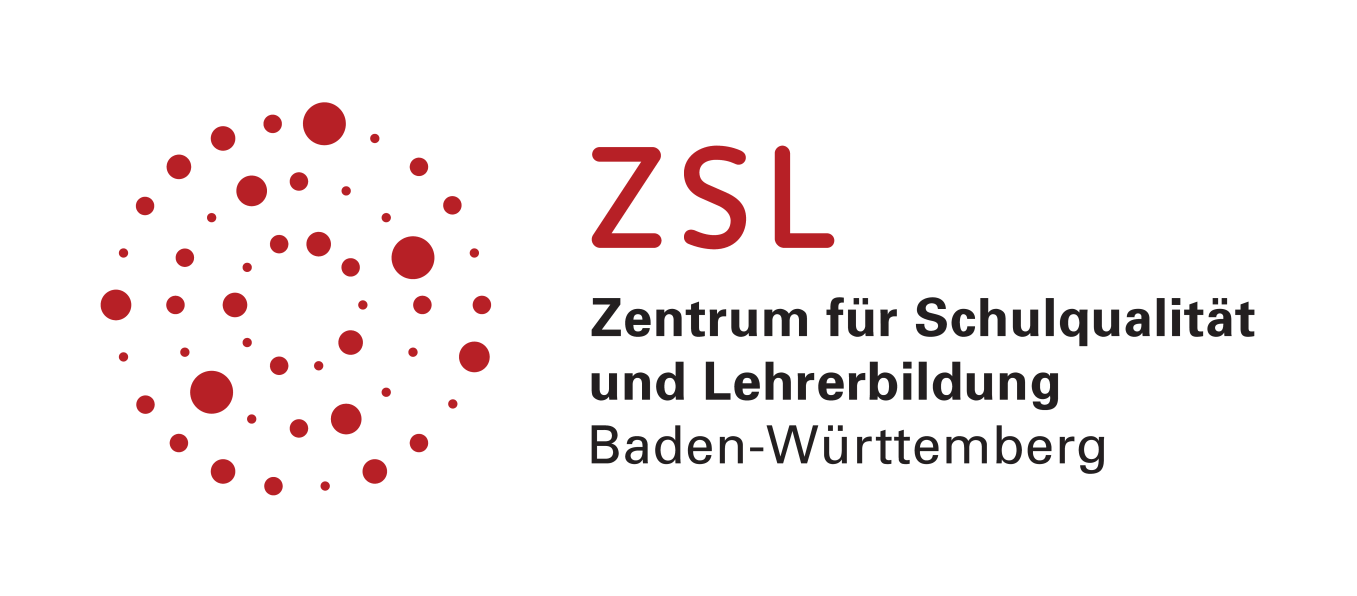 Allgemeines Vorwort zu den Beispielcurricula	IFachspezifisches Vorwort	IIBiologie – Klasse 10	1Genetik	1Evolution	8Allgemeines Vorwort zu den BeispielcurriculaBeispielcurricula zeigen eine Möglichkeit auf, wie aus dem Bildungsplan unterrichtliche Praxis werden kann. Sie erheben hierbei keinen Anspruch einer normativen Vorgabe, sondern dienen vielmehr als beispielhafte Vorlage zur Unterrichtsplanung und -gestaltung. Diese kann bei der Erstellung oder Weiterentwicklung von schul- und fachspezifischen Jahresplanungen ebenso hilfreich sein wie bei der konkreten Unterrichtsplanung der Lehrkräfte.Curricula sind keine abgeschlossenen Produkte, sondern befinden sich in einem dauerhaften Entwicklungsprozess, müssen jeweils neu an die schulische Ausgangssituation angepasst werden und sollten auch nach den Erfahrungswerten vor Ort kontinuierlich fortgeschrieben und modifiziert werden. Sie sind somit sowohl an den Bildungsplan, als auch an den Kontext der jeweiligen Schule gebunden und müssen entsprechend angepasst werden. Das gilt auch für die Zeitplanung, welche vom Gesamtkonzept und den örtlichen Gegebenheiten abhängig und daher nur als Vorschlag zu betrachten ist.Der Aufbau der Beispielcurricula ist für alle Fächer einheitlich: Ein fachspezifisches Vorwort thematisiert die Besonderheiten des jeweiligen Fachcurriculums und gibt ggf. Lektürehinweise für das Curriculum, das sich in tabellarischer Form dem Vorwort anschließt.In den ersten beiden Spalten der vorliegenden Curricula werden beispielhafte Zuordnungen zwischen den prozess- und inhaltsbezogenen Kompetenzen dargestellt. Eine Ausnahme stellen die modernen Fremdsprachen dar, die aufgrund der fachspezifischen Architektur ihrer Pläne eine andere Spaltenkategorisierung gewählt haben. In der dritten Spalte wird vorgeschlagen, wie die Themen und Inhalte im Unterricht umgesetzt und konkretisiert werden können. In der vierten Spalte wird auf Möglichkeiten zur Vertiefung und Erweiterung des Kompetenzerwerbs im Rahmen des Schulcurriculums hingewiesen und aufgezeigt, wie die Leitperspektiven in den Fachunterricht eingebunden werden können und in welcher Hinsicht eine Zusammenarbeit mit anderen Fächern sinnvoll sein kann. An dieser Stelle finden sich auch Hinweise und Verlinkungen auf konkretes Unterrichtsmaterial.Die verschiedenen Niveaustufen des Gemeinsamen Bildungsplans der Sekundarstufe I werden in den Beispielcurricula ebenfalls berücksichtigt und mit konkreten Hinweisen zum differenzierten Vorgehen im Unterricht angereichert.Fachspezifisches VorwortDer Unterricht im Fach Biologie setzt die im Fächerverbund BNT in den Klassen 5/6 erworbenen Kompetenzen voraus und entwickelt diese weiter. Der Bildungsplan 2016 für das Fach Biologie orientiert sich an den von der Kultusministerkonferenz (KMK) formulierten prozessbezogenen Kompetenzen sowie den Basiskonzepten. Diese werden in den Themenbereichen des Bildungsplans umgesetzt.Die Themenbereiche sind so angelegt, dass die inhaltlichen Standards sowohl innerhalb eines Themenbereichs als auch themenübergreifend aufeinander aufbauen. Die prozessbezogenen Kompetenzen werden außerdem an verschiedenen Standards geschult und erweitert. Basiskonzepte werden an verschiedenen Inhalten deutlich und durch Vernetzung als biologisches Prinzip erkennbar.Ein möglicher Unterrichtsgang ist deshalb direkt aus dem Bildungsplan zu entnehmen, da so die im Bildungsplan formulierten Kompetenzen sinnvoll miteinander verknüpft werden. Auch andere Unterrichtsgänge sind möglich. Das vorliegende Beispielcurriculum zeigt eine Möglichkeit auf, die sich am Bildungsplan orientiert und eine Stundenverteilung vorschlägt sowie ergänzende Hinweise gibt. Damit besitzt dieses Beispielcurriculum eine Brückenfunktion zwischen den Bildungsstandards und der konkreten schulischen Umsetzung in Jahresplänen.Besonderen Wert legt der Bildungsplan Biologie auf die Implementierung der prozessbezogenen Kompetenzen. Im Unterricht soll der Fokus deshalb (auch) auf Erkenntnisgewinnung, Kommunikation und Bewertung in den Naturwissenschaften gelegt werden. Experimente sollen nicht nur durchgeführt werden, sondern anhand einer konkreten Fragestellung hypothesengeleitet von den Schülerinnen und Schülern entwickelt, durchgeführt und ausgewertet werden. Modelle sollen von den Schülerinnen und Schülern nicht nur als Anschauungsobjekt verstanden, sondern als Mittel zum Problemlösen begriffen werden. Modellkritik soll geschult werden. Kommunikation meint, dass sowohl die wissenschaftliche als auch die soziale Komponente erworben werden. Wissenschaftliche Kommunikation umfasst das Erschließen und Erstellen von Texten, Diagrammen usw. ein, die soziale Kommunikation bezeichnet hingegen z. B. das Arbeiten in Gruppen. Biologische Sachverhalte müssen weiterhin nach verschiedenen Kriterien (z. B. ökologisch, ökonomisch und sozial) bewertet werden. Nur dann ist es den Schülerinnen und Schülern möglich, sich in einer komplexeren Welt ein Urteil zu bilden. Um diese prozessbezogenen Kompetenzen an den jeweiligen Standards zu betonen, ist in der vierten Spalte des Beispielcurricula explizit ausgewiesen, an welchen Inhalten bestimmte prozessbezogene Kompetenzen erworben werden können. Hierbei ist zu beachten, dass Kompetenzen sich stets an mehreren Inhalten zeigen und nicht nach der Anwendung auf einen Inhalt als erworben betrachtet werden können.Auf inhaltlicher Seite kommen die Schülerinnen und Schüler erstmals mit der makromolekularen Ebene (DNA) in Kontakt. Diese Ebene sollte bei den folgenden Themen stets zur Erklärung herangezogen werden, damit die Schülerinnen und Schüler biologische Sachverhalte aufgrund von makromolekularen Vorgängen erklären (z. B. im Themenbereich Evolution: Mutation und Rekombination). Dadurch gelingt in Klasse 10 eine vertiefte Deutung von biologischen Strukturen und Abläufen und erleichtert die anschließende Weiterführung der molekularen Ebene in der Kursstufe.Die Biologie versteht sich heute als eine interdisziplinäre und vernetzte Wissenschaft. Dies wird im Beispielcurricula durch die Verweise auf die Inhalte anderer Fächer deutlich gemacht. Auch der Beitrag des Faches zu den Leitperspektiven des Bildungsplans ist an den entsprechenden Stellen gekennzeichnet.Für das Fach Biologie ist folgende Stundenverteilung in der Sekundarstufe I vorgesehen: In den Klassen 7,8,9 stehen 4 Schülerwochenstunden, in der Klasse 10 1 Schülerwochenstunde zur Verfügung. In der vierten Spalte (Hinweise, Arbeitsmittel, Organisation, Verweise) der Tabelle der Beispielcurricula wird zum Teil auf Materialien der ZPG Biologie - Gymnasium verwiesen. Die dort zu findenden Materialien können teilweise bzw. mit geringfügigen Änderungen auch im SEK I-Bereich verwendet werden.Hinweis zur Sicherheit im BiologieunterrichtIn diesem Curriculum ist der Einsatz von Stoffen, Geräten und Experimenten unter Berücksichtigung der zum Zeitpunkt der Veröffentlichung geltenden Sicherheitsbestimmungen beschrieben. Bei der Umsetzung im Unterricht sind die aktuell gültigen Sicherheitsvorschriften zu beachten und einzuhalten.Abkürzungen:I	Verweis auf andere Standards für inhaltsbezogene Kompetenzen desselben FachplansF 	Verweis auf andere FächerL VB 	VerbraucherbildungL PG 	Prävention und GesundheitsförderungL BO	BerufsorientierungL MB 	MedienbildungL BNE Bildung für nachhaltige EntwicklungAnpassungen nach der überarbeiteten Fassung vom 08.03.2022Biologie – Klasse 10Genetik ca. 19 Std.Genetik ca. 19 Std.Genetik ca. 19 Std.Genetik ca. 19 Std.Genetik ca. 19 Std.Generelle Vorbemerkungen zur Unterrichtseinheit.Die Schülerinnen und Schüler können an einem einfachen Modell die Struktur der DNA beschreiben und mit deren Funktionen in Zusammenhang bringen. Die Schülerinnen und Schüler erhalten Einblicke, wie Erbinformationen in körperliche Merkmale umgesetzt werden. Sie können die Bedeutung der sexuellen Fortpflanzung für die Entstehung von Vielfalt erklären. Sie können an einem Beispiel Chancen und Risiken der Gentechnik beurteilen und den möglichen Einsatz bewerten.Generelle Vorbemerkungen zur Unterrichtseinheit.Die Schülerinnen und Schüler können an einem einfachen Modell die Struktur der DNA beschreiben und mit deren Funktionen in Zusammenhang bringen. Die Schülerinnen und Schüler erhalten Einblicke, wie Erbinformationen in körperliche Merkmale umgesetzt werden. Sie können die Bedeutung der sexuellen Fortpflanzung für die Entstehung von Vielfalt erklären. Sie können an einem Beispiel Chancen und Risiken der Gentechnik beurteilen und den möglichen Einsatz bewerten.Generelle Vorbemerkungen zur Unterrichtseinheit.Die Schülerinnen und Schüler können an einem einfachen Modell die Struktur der DNA beschreiben und mit deren Funktionen in Zusammenhang bringen. Die Schülerinnen und Schüler erhalten Einblicke, wie Erbinformationen in körperliche Merkmale umgesetzt werden. Sie können die Bedeutung der sexuellen Fortpflanzung für die Entstehung von Vielfalt erklären. Sie können an einem Beispiel Chancen und Risiken der Gentechnik beurteilen und den möglichen Einsatz bewerten.Generelle Vorbemerkungen zur Unterrichtseinheit.Die Schülerinnen und Schüler können an einem einfachen Modell die Struktur der DNA beschreiben und mit deren Funktionen in Zusammenhang bringen. Die Schülerinnen und Schüler erhalten Einblicke, wie Erbinformationen in körperliche Merkmale umgesetzt werden. Sie können die Bedeutung der sexuellen Fortpflanzung für die Entstehung von Vielfalt erklären. Sie können an einem Beispiel Chancen und Risiken der Gentechnik beurteilen und den möglichen Einsatz bewerten.Generelle Vorbemerkungen zur Unterrichtseinheit.Die Schülerinnen und Schüler können an einem einfachen Modell die Struktur der DNA beschreiben und mit deren Funktionen in Zusammenhang bringen. Die Schülerinnen und Schüler erhalten Einblicke, wie Erbinformationen in körperliche Merkmale umgesetzt werden. Sie können die Bedeutung der sexuellen Fortpflanzung für die Entstehung von Vielfalt erklären. Sie können an einem Beispiel Chancen und Risiken der Gentechnik beurteilen und den möglichen Einsatz bewerten.Prozessbezogene KompetenzenProzessbezogene KompetenzenInhaltsbezogene KompetenzenKonkretisierung,
Vorgehen im UnterrichtHinweise, Arbeitsmittel, 
Organisation, VerweiseDie Schülerinnen und Schüler könnenDie Schülerinnen und Schüler könnenDie Schülerinnen und Schüler könnenChromosomen (1 Std.)Bedeutung des Zellkerns: Chromosomen als Träger der ErbinformationBau der Chromosomen: Chromatiden – CentromerChromosomen des Menschen (Karyogramm)Anzahl der Chromosomen
Unterscheidung Autosomen – GonosomenZellteilung und Mitose (3 Std.)Wachstum durch ZellteilungG, M: Teilung der Zwei-Chromatid-Chromosomen in zwei identische Ein-Chromatid-Chromosomen E: Ablauf der Mitose, Mitosestadien (mit Interphase)Mikroskopieren verschiedener Mitose-StadienAblauf der Meiose (2 Std.)Bildung von KeimzellenHomologe ChromosomenReduktionsteilungGegenüberstellung diploider haploider ChromosomensatzVererbung des Geschlechts Verteilung der Geschlechtschromosomen bei der Meiose und NeukombinationM, E: Einfache Erbgänge 
(4 Std.)Erbanlagen treten in verschiedenen Varianten aufVererbungsregeln bei dominant-rezessiven Erbgängen- Uniformitätsregel- Spaltungsregel- UnabhängigkeitsregelStruktur der DNA (3 Std.)Einfaches Modell der DNAZucker, Phosphat-Rest, organische Basen (Fortführung in der Kursstufe, z. B. Antiparallelität, Komplementarität, molekularer Bau)BasensequenzBasentripletts codieren für eine Aminosäurenabfolge  Proteine  Merkmalsausbildung
Mutationen (2 Std.)Veränderung der genetischen InformationG: Beschreibung einer Mutation, z. B. Trisomie 21 (Genommutation) (Entstehung, Folgen)M: Beschreibung einer Mutation, z. B. Trisomie 21 (Genommutation), Sichelzellenanämie (Genmutation)Erläuterung der Folgen der jeweiligen KrankheitenE: Beschreibung von Mutationen an mehreren Beispielen wie Trisomie 21 (Genommutation), Katzenschrei-Syndrom (Chromosomenmutation), Sichelzellenanämie, Mukoviszidose (Genmutation)Erläuterung der FolgenEinstieg über Ähnlichkeiten bei verschiedenen Generationen (Großeltern, Eltern, Kindern)Leitfrage: Wo sind die Informationen für Merkmale gespeichert und wie werden sie weitergegeben?Zellkern enthält die Erbinformation: Experiment von Gurdon (Krallenfrosch) oder Schirmalgen (Acetabularia)	
P 2.2 (3)https://www.planet-schule.de/index.php?id=17420 zuletzt geprüft: 10.03.2022Alternative Möglichkeiten:Bau von Chromosomenmodellen 	
P 2.1 (11), (14)Mikroskopieren von Fertigpräparaten, bei denen die Zellkerne (Chromatin /Chromosomen) sichtbar sind.Schulcurriculum:Auswertung eines Karyogramms (Vorlage zum Ausschneiden und Zuordnen von Chromosomen); hierbei: unterschiedliche Chromosomenformen beachtenP 2.2 (3)Herstellung Wurzelspitzen-Präparat (Küchenzwiebel)P 2.2 (3), 2.2.(8)Mikroskopieren der Wurzelspitzen-Präparate (Küchenzwiebel); alternativ: Fertigpräparate (Mitose-Stadien bei Wurzelspitzen (Küchenzwiebel))P 2.2 (3)Modell zur Darstellung der Mitose-Stadien (Wollfäden, Pfeifenreiniger)P 2.1 (11), (14)Fakultativ: Benennung der MitosestadienLMZ 4671879 Zellbiologie: Die Zelle – Gewebe – Organismus: Mitose http://www.schule-bw.de/faecher-und-schularten/mathematisch-naturwissenschaftliche-faecher/biologie/unterrichtsmaterialien/7-10/zelle/mikro/mitose 
zuletzt geprüft: 10.03.2022I 3.2.1 Zelle und StoffwechselF NWTPROFIL 3.2.4.3Vergleich Mitose – MeioseGröße und Form sind gleich, aber Informationsgehalt nicht zwingend gleichReduktion ist essenziell für die geschlechtliche Fortpflanzung (Beibehaltung der Chromosomenzahl)
Erweiterung des Modells der Mitose P 2.2 (11), (14)Erstellung von Plakaten, die vergleichend die Vorgänge zeigenP 2.2 (7)LMZ 5552989 Grundlagen der Genetik Unterschiede bei der Entstehung von Eizellen und Spermien mithilfe von Grafiken darstellenP 2.2 (7)Vergleich der Karyogramme von Frau und MannP 2.2 (7)Hinweis: Durch crossing-over entstehen vier unterschiedliche haploide Tochterzellen.I 3.2.1 Zelle und StoffwechselI 3.2.2.4 Fortpflanzung und EntwicklungVergleich verschiedener Blütenfarben, Erbsenfarben oder -formen, Fellfarbe, ZungenrollenGeschichtlicher Bezug: Gregor Mendel und seine Vererbungsregeln	 P 2.2 (3)Aufstellen von Kreuzungsschemata/Kombinationsquadrat mit Fachbegriffen (Generationenbezeichnung, Genotyp vs. Phänotyp)Anwendung der Vererbungsregeln, z. B. Blütenfarbe, Samenfarbe bei Erbsen, Fellfarbe, Zungenrollen Hinführung zur Zucht von Pflanzen und Tieren Hinweise auf Bezeichnungen von Samenpäckchen (F1-Hybride)P 2.3 (1), (9)Darstellung der DNA mit einfachen SymbolenP 2.1 (11), (14)Schulcurriculum:Modellbau und Modellentwicklunghttp://www.schule-bw.de/themen-und-impulse/individuelles-lernen-und-individuelle-foerderung/allgemein-bildende-schulen/kompetenzraster-2016/biologie
zuletzt geprüft: 10.03.2022https://www.planet-schule.de/wissenspool/total-phaenomenal-genetik/inhalt.html zuletzt geprüft: 10.03.2022LMZ 5554554 Molekulare Genetik: Weitergabe des Erbguts Abfolge der Basen als Code erkennen, z. B. mithilfe vorgegebener Basensequenzen und AS-KettenP 2.1 (11), (14)Einstieg über verschiedene Mutationen bei Tieren / Mensch, z. B. AlbinismusVorstellung des Lebens eines Trisomie 21-Kindes / ErwachsenenP 2.2 (3), 2.3 (1), (9)Mögliche methodische Zugänge:Referate zu verschiedenen Mutationen (z. B. Albinismus, Bluterkrankheit, Rot-Grün-Schwäche)Auswertung von FamilienstammbäumenMögliche Konsequenzen einer Mutation für das Leben von Betroffenen erkennen und darstellen, z. B. mithilfe eines Interviews mit BetroffenenLMZ 4670024
Humangenetik: ErbkrankheitenP 2.2 (3), 2.3 (1), (9)E: Unterscheidung der möglichen MutationstypenP 2.2 (3), 2.3 (1), (9)http://www.schule-bw.de/themen-und-impulse/individuelles-lernen-und-individuelle-foerderung/allgemein-bildende-schulen/kompetenzraster-2016/biologie zuletzt geprüft: 10.03.2022F PH 3.3.4 Struktur der Materie2.1 (11) Struktur- und Funktionsmodelle zur Veranschaulichung anwenden2.1 (14) die Speicherung und Weitergabe von Information mithilfe geeigneter Modelle beschreiben2.2 (3) Informationen aus Texten, Bildern, Tabellen, Diagrammen oder Grafiken entnehmen2.1 (11) Struktur- und Funktionsmodelle zur Veranschaulichung anwenden2.1 (14) die Speicherung und Weitergabe von Information mithilfe geeigneter Modelle beschreiben2.2 (3) Informationen aus Texten, Bildern, Tabellen, Diagrammen oder Grafiken entnehmen3.3.1 (1) die Chromosomen als Träger der Erbinformation beschreiben3.3.1 (2) …Chromosomen (1 Std.)Bedeutung des Zellkerns: Chromosomen als Träger der ErbinformationBau der Chromosomen: Chromatiden – CentromerChromosomen des Menschen (Karyogramm)Anzahl der Chromosomen
Unterscheidung Autosomen – GonosomenZellteilung und Mitose (3 Std.)Wachstum durch ZellteilungG, M: Teilung der Zwei-Chromatid-Chromosomen in zwei identische Ein-Chromatid-Chromosomen E: Ablauf der Mitose, Mitosestadien (mit Interphase)Mikroskopieren verschiedener Mitose-StadienAblauf der Meiose (2 Std.)Bildung von KeimzellenHomologe ChromosomenReduktionsteilungGegenüberstellung diploider haploider ChromosomensatzVererbung des Geschlechts Verteilung der Geschlechtschromosomen bei der Meiose und NeukombinationM, E: Einfache Erbgänge 
(4 Std.)Erbanlagen treten in verschiedenen Varianten aufVererbungsregeln bei dominant-rezessiven Erbgängen- Uniformitätsregel- Spaltungsregel- UnabhängigkeitsregelStruktur der DNA (3 Std.)Einfaches Modell der DNAZucker, Phosphat-Rest, organische Basen (Fortführung in der Kursstufe, z. B. Antiparallelität, Komplementarität, molekularer Bau)BasensequenzBasentripletts codieren für eine Aminosäurenabfolge  Proteine  Merkmalsausbildung
Mutationen (2 Std.)Veränderung der genetischen InformationG: Beschreibung einer Mutation, z. B. Trisomie 21 (Genommutation) (Entstehung, Folgen)M: Beschreibung einer Mutation, z. B. Trisomie 21 (Genommutation), Sichelzellenanämie (Genmutation)Erläuterung der Folgen der jeweiligen KrankheitenE: Beschreibung von Mutationen an mehreren Beispielen wie Trisomie 21 (Genommutation), Katzenschrei-Syndrom (Chromosomenmutation), Sichelzellenanämie, Mukoviszidose (Genmutation)Erläuterung der FolgenEinstieg über Ähnlichkeiten bei verschiedenen Generationen (Großeltern, Eltern, Kindern)Leitfrage: Wo sind die Informationen für Merkmale gespeichert und wie werden sie weitergegeben?Zellkern enthält die Erbinformation: Experiment von Gurdon (Krallenfrosch) oder Schirmalgen (Acetabularia)	
P 2.2 (3)https://www.planet-schule.de/index.php?id=17420 zuletzt geprüft: 10.03.2022Alternative Möglichkeiten:Bau von Chromosomenmodellen 	
P 2.1 (11), (14)Mikroskopieren von Fertigpräparaten, bei denen die Zellkerne (Chromatin /Chromosomen) sichtbar sind.Schulcurriculum:Auswertung eines Karyogramms (Vorlage zum Ausschneiden und Zuordnen von Chromosomen); hierbei: unterschiedliche Chromosomenformen beachtenP 2.2 (3)Herstellung Wurzelspitzen-Präparat (Küchenzwiebel)P 2.2 (3), 2.2.(8)Mikroskopieren der Wurzelspitzen-Präparate (Küchenzwiebel); alternativ: Fertigpräparate (Mitose-Stadien bei Wurzelspitzen (Küchenzwiebel))P 2.2 (3)Modell zur Darstellung der Mitose-Stadien (Wollfäden, Pfeifenreiniger)P 2.1 (11), (14)Fakultativ: Benennung der MitosestadienLMZ 4671879 Zellbiologie: Die Zelle – Gewebe – Organismus: Mitose http://www.schule-bw.de/faecher-und-schularten/mathematisch-naturwissenschaftliche-faecher/biologie/unterrichtsmaterialien/7-10/zelle/mikro/mitose 
zuletzt geprüft: 10.03.2022I 3.2.1 Zelle und StoffwechselF NWTPROFIL 3.2.4.3Vergleich Mitose – MeioseGröße und Form sind gleich, aber Informationsgehalt nicht zwingend gleichReduktion ist essenziell für die geschlechtliche Fortpflanzung (Beibehaltung der Chromosomenzahl)
Erweiterung des Modells der Mitose P 2.2 (11), (14)Erstellung von Plakaten, die vergleichend die Vorgänge zeigenP 2.2 (7)LMZ 5552989 Grundlagen der Genetik Unterschiede bei der Entstehung von Eizellen und Spermien mithilfe von Grafiken darstellenP 2.2 (7)Vergleich der Karyogramme von Frau und MannP 2.2 (7)Hinweis: Durch crossing-over entstehen vier unterschiedliche haploide Tochterzellen.I 3.2.1 Zelle und StoffwechselI 3.2.2.4 Fortpflanzung und EntwicklungVergleich verschiedener Blütenfarben, Erbsenfarben oder -formen, Fellfarbe, ZungenrollenGeschichtlicher Bezug: Gregor Mendel und seine Vererbungsregeln	 P 2.2 (3)Aufstellen von Kreuzungsschemata/Kombinationsquadrat mit Fachbegriffen (Generationenbezeichnung, Genotyp vs. Phänotyp)Anwendung der Vererbungsregeln, z. B. Blütenfarbe, Samenfarbe bei Erbsen, Fellfarbe, Zungenrollen Hinführung zur Zucht von Pflanzen und Tieren Hinweise auf Bezeichnungen von Samenpäckchen (F1-Hybride)P 2.3 (1), (9)Darstellung der DNA mit einfachen SymbolenP 2.1 (11), (14)Schulcurriculum:Modellbau und Modellentwicklunghttp://www.schule-bw.de/themen-und-impulse/individuelles-lernen-und-individuelle-foerderung/allgemein-bildende-schulen/kompetenzraster-2016/biologie
zuletzt geprüft: 10.03.2022https://www.planet-schule.de/wissenspool/total-phaenomenal-genetik/inhalt.html zuletzt geprüft: 10.03.2022LMZ 5554554 Molekulare Genetik: Weitergabe des Erbguts Abfolge der Basen als Code erkennen, z. B. mithilfe vorgegebener Basensequenzen und AS-KettenP 2.1 (11), (14)Einstieg über verschiedene Mutationen bei Tieren / Mensch, z. B. AlbinismusVorstellung des Lebens eines Trisomie 21-Kindes / ErwachsenenP 2.2 (3), 2.3 (1), (9)Mögliche methodische Zugänge:Referate zu verschiedenen Mutationen (z. B. Albinismus, Bluterkrankheit, Rot-Grün-Schwäche)Auswertung von FamilienstammbäumenMögliche Konsequenzen einer Mutation für das Leben von Betroffenen erkennen und darstellen, z. B. mithilfe eines Interviews mit BetroffenenLMZ 4670024
Humangenetik: ErbkrankheitenP 2.2 (3), 2.3 (1), (9)E: Unterscheidung der möglichen MutationstypenP 2.2 (3), 2.3 (1), (9)http://www.schule-bw.de/themen-und-impulse/individuelles-lernen-und-individuelle-foerderung/allgemein-bildende-schulen/kompetenzraster-2016/biologie zuletzt geprüft: 10.03.2022F PH 3.3.4 Struktur der Materie2.1 (11) Struktur- und Funktionsmodelle zur Veranschaulichung anwenden2.1 (14) die Speicherung und Weitergabe von Information mithilfe geeigneter Modelle beschreiben2.2 (3) Informationen aus Texten, Bildern, Tabellen, Diagrammen oder Grafiken entnehmen2.1 (11) Struktur- und Funktionsmodelle zur Veranschaulichung anwenden2.1 (14) die Speicherung und Weitergabe von Information mithilfe geeigneter Modelle beschreiben2.2 (3) Informationen aus Texten, Bildern, Tabellen, Diagrammen oder Grafiken entnehmenG: erklären, dass durch Mitose Tochterzellen mit identischem Chromosomensatz entstehenChromosomen (1 Std.)Bedeutung des Zellkerns: Chromosomen als Träger der ErbinformationBau der Chromosomen: Chromatiden – CentromerChromosomen des Menschen (Karyogramm)Anzahl der Chromosomen
Unterscheidung Autosomen – GonosomenZellteilung und Mitose (3 Std.)Wachstum durch ZellteilungG, M: Teilung der Zwei-Chromatid-Chromosomen in zwei identische Ein-Chromatid-Chromosomen E: Ablauf der Mitose, Mitosestadien (mit Interphase)Mikroskopieren verschiedener Mitose-StadienAblauf der Meiose (2 Std.)Bildung von KeimzellenHomologe ChromosomenReduktionsteilungGegenüberstellung diploider haploider ChromosomensatzVererbung des Geschlechts Verteilung der Geschlechtschromosomen bei der Meiose und NeukombinationM, E: Einfache Erbgänge 
(4 Std.)Erbanlagen treten in verschiedenen Varianten aufVererbungsregeln bei dominant-rezessiven Erbgängen- Uniformitätsregel- Spaltungsregel- UnabhängigkeitsregelStruktur der DNA (3 Std.)Einfaches Modell der DNAZucker, Phosphat-Rest, organische Basen (Fortführung in der Kursstufe, z. B. Antiparallelität, Komplementarität, molekularer Bau)BasensequenzBasentripletts codieren für eine Aminosäurenabfolge  Proteine  Merkmalsausbildung
Mutationen (2 Std.)Veränderung der genetischen InformationG: Beschreibung einer Mutation, z. B. Trisomie 21 (Genommutation) (Entstehung, Folgen)M: Beschreibung einer Mutation, z. B. Trisomie 21 (Genommutation), Sichelzellenanämie (Genmutation)Erläuterung der Folgen der jeweiligen KrankheitenE: Beschreibung von Mutationen an mehreren Beispielen wie Trisomie 21 (Genommutation), Katzenschrei-Syndrom (Chromosomenmutation), Sichelzellenanämie, Mukoviszidose (Genmutation)Erläuterung der FolgenEinstieg über Ähnlichkeiten bei verschiedenen Generationen (Großeltern, Eltern, Kindern)Leitfrage: Wo sind die Informationen für Merkmale gespeichert und wie werden sie weitergegeben?Zellkern enthält die Erbinformation: Experiment von Gurdon (Krallenfrosch) oder Schirmalgen (Acetabularia)	
P 2.2 (3)https://www.planet-schule.de/index.php?id=17420 zuletzt geprüft: 10.03.2022Alternative Möglichkeiten:Bau von Chromosomenmodellen 	
P 2.1 (11), (14)Mikroskopieren von Fertigpräparaten, bei denen die Zellkerne (Chromatin /Chromosomen) sichtbar sind.Schulcurriculum:Auswertung eines Karyogramms (Vorlage zum Ausschneiden und Zuordnen von Chromosomen); hierbei: unterschiedliche Chromosomenformen beachtenP 2.2 (3)Herstellung Wurzelspitzen-Präparat (Küchenzwiebel)P 2.2 (3), 2.2.(8)Mikroskopieren der Wurzelspitzen-Präparate (Küchenzwiebel); alternativ: Fertigpräparate (Mitose-Stadien bei Wurzelspitzen (Küchenzwiebel))P 2.2 (3)Modell zur Darstellung der Mitose-Stadien (Wollfäden, Pfeifenreiniger)P 2.1 (11), (14)Fakultativ: Benennung der MitosestadienLMZ 4671879 Zellbiologie: Die Zelle – Gewebe – Organismus: Mitose http://www.schule-bw.de/faecher-und-schularten/mathematisch-naturwissenschaftliche-faecher/biologie/unterrichtsmaterialien/7-10/zelle/mikro/mitose 
zuletzt geprüft: 10.03.2022I 3.2.1 Zelle und StoffwechselF NWTPROFIL 3.2.4.3Vergleich Mitose – MeioseGröße und Form sind gleich, aber Informationsgehalt nicht zwingend gleichReduktion ist essenziell für die geschlechtliche Fortpflanzung (Beibehaltung der Chromosomenzahl)
Erweiterung des Modells der Mitose P 2.2 (11), (14)Erstellung von Plakaten, die vergleichend die Vorgänge zeigenP 2.2 (7)LMZ 5552989 Grundlagen der Genetik Unterschiede bei der Entstehung von Eizellen und Spermien mithilfe von Grafiken darstellenP 2.2 (7)Vergleich der Karyogramme von Frau und MannP 2.2 (7)Hinweis: Durch crossing-over entstehen vier unterschiedliche haploide Tochterzellen.I 3.2.1 Zelle und StoffwechselI 3.2.2.4 Fortpflanzung und EntwicklungVergleich verschiedener Blütenfarben, Erbsenfarben oder -formen, Fellfarbe, ZungenrollenGeschichtlicher Bezug: Gregor Mendel und seine Vererbungsregeln	 P 2.2 (3)Aufstellen von Kreuzungsschemata/Kombinationsquadrat mit Fachbegriffen (Generationenbezeichnung, Genotyp vs. Phänotyp)Anwendung der Vererbungsregeln, z. B. Blütenfarbe, Samenfarbe bei Erbsen, Fellfarbe, Zungenrollen Hinführung zur Zucht von Pflanzen und Tieren Hinweise auf Bezeichnungen von Samenpäckchen (F1-Hybride)P 2.3 (1), (9)Darstellung der DNA mit einfachen SymbolenP 2.1 (11), (14)Schulcurriculum:Modellbau und Modellentwicklunghttp://www.schule-bw.de/themen-und-impulse/individuelles-lernen-und-individuelle-foerderung/allgemein-bildende-schulen/kompetenzraster-2016/biologie
zuletzt geprüft: 10.03.2022https://www.planet-schule.de/wissenspool/total-phaenomenal-genetik/inhalt.html zuletzt geprüft: 10.03.2022LMZ 5554554 Molekulare Genetik: Weitergabe des Erbguts Abfolge der Basen als Code erkennen, z. B. mithilfe vorgegebener Basensequenzen und AS-KettenP 2.1 (11), (14)Einstieg über verschiedene Mutationen bei Tieren / Mensch, z. B. AlbinismusVorstellung des Lebens eines Trisomie 21-Kindes / ErwachsenenP 2.2 (3), 2.3 (1), (9)Mögliche methodische Zugänge:Referate zu verschiedenen Mutationen (z. B. Albinismus, Bluterkrankheit, Rot-Grün-Schwäche)Auswertung von FamilienstammbäumenMögliche Konsequenzen einer Mutation für das Leben von Betroffenen erkennen und darstellen, z. B. mithilfe eines Interviews mit BetroffenenLMZ 4670024
Humangenetik: ErbkrankheitenP 2.2 (3), 2.3 (1), (9)E: Unterscheidung der möglichen MutationstypenP 2.2 (3), 2.3 (1), (9)http://www.schule-bw.de/themen-und-impulse/individuelles-lernen-und-individuelle-foerderung/allgemein-bildende-schulen/kompetenzraster-2016/biologie zuletzt geprüft: 10.03.2022F PH 3.3.4 Struktur der Materie2.1 (11) Struktur- und Funktionsmodelle zur Veranschaulichung anwenden2.1 (14) die Speicherung und Weitergabe von Information mithilfe geeigneter Modelle beschreiben2.2 (3) Informationen aus Texten, Bildern, Tabellen, Diagrammen oder Grafiken entnehmen2.1 (11) Struktur- und Funktionsmodelle zur Veranschaulichung anwenden2.1 (14) die Speicherung und Weitergabe von Information mithilfe geeigneter Modelle beschreiben2.2 (3) Informationen aus Texten, Bildern, Tabellen, Diagrammen oder Grafiken entnehmenM: erklären, dass durch Mitose Tochterzellen mit identischem Chromosomensatz entstehenChromosomen (1 Std.)Bedeutung des Zellkerns: Chromosomen als Träger der ErbinformationBau der Chromosomen: Chromatiden – CentromerChromosomen des Menschen (Karyogramm)Anzahl der Chromosomen
Unterscheidung Autosomen – GonosomenZellteilung und Mitose (3 Std.)Wachstum durch ZellteilungG, M: Teilung der Zwei-Chromatid-Chromosomen in zwei identische Ein-Chromatid-Chromosomen E: Ablauf der Mitose, Mitosestadien (mit Interphase)Mikroskopieren verschiedener Mitose-StadienAblauf der Meiose (2 Std.)Bildung von KeimzellenHomologe ChromosomenReduktionsteilungGegenüberstellung diploider haploider ChromosomensatzVererbung des Geschlechts Verteilung der Geschlechtschromosomen bei der Meiose und NeukombinationM, E: Einfache Erbgänge 
(4 Std.)Erbanlagen treten in verschiedenen Varianten aufVererbungsregeln bei dominant-rezessiven Erbgängen- Uniformitätsregel- Spaltungsregel- UnabhängigkeitsregelStruktur der DNA (3 Std.)Einfaches Modell der DNAZucker, Phosphat-Rest, organische Basen (Fortführung in der Kursstufe, z. B. Antiparallelität, Komplementarität, molekularer Bau)BasensequenzBasentripletts codieren für eine Aminosäurenabfolge  Proteine  Merkmalsausbildung
Mutationen (2 Std.)Veränderung der genetischen InformationG: Beschreibung einer Mutation, z. B. Trisomie 21 (Genommutation) (Entstehung, Folgen)M: Beschreibung einer Mutation, z. B. Trisomie 21 (Genommutation), Sichelzellenanämie (Genmutation)Erläuterung der Folgen der jeweiligen KrankheitenE: Beschreibung von Mutationen an mehreren Beispielen wie Trisomie 21 (Genommutation), Katzenschrei-Syndrom (Chromosomenmutation), Sichelzellenanämie, Mukoviszidose (Genmutation)Erläuterung der FolgenEinstieg über Ähnlichkeiten bei verschiedenen Generationen (Großeltern, Eltern, Kindern)Leitfrage: Wo sind die Informationen für Merkmale gespeichert und wie werden sie weitergegeben?Zellkern enthält die Erbinformation: Experiment von Gurdon (Krallenfrosch) oder Schirmalgen (Acetabularia)	
P 2.2 (3)https://www.planet-schule.de/index.php?id=17420 zuletzt geprüft: 10.03.2022Alternative Möglichkeiten:Bau von Chromosomenmodellen 	
P 2.1 (11), (14)Mikroskopieren von Fertigpräparaten, bei denen die Zellkerne (Chromatin /Chromosomen) sichtbar sind.Schulcurriculum:Auswertung eines Karyogramms (Vorlage zum Ausschneiden und Zuordnen von Chromosomen); hierbei: unterschiedliche Chromosomenformen beachtenP 2.2 (3)Herstellung Wurzelspitzen-Präparat (Küchenzwiebel)P 2.2 (3), 2.2.(8)Mikroskopieren der Wurzelspitzen-Präparate (Küchenzwiebel); alternativ: Fertigpräparate (Mitose-Stadien bei Wurzelspitzen (Küchenzwiebel))P 2.2 (3)Modell zur Darstellung der Mitose-Stadien (Wollfäden, Pfeifenreiniger)P 2.1 (11), (14)Fakultativ: Benennung der MitosestadienLMZ 4671879 Zellbiologie: Die Zelle – Gewebe – Organismus: Mitose http://www.schule-bw.de/faecher-und-schularten/mathematisch-naturwissenschaftliche-faecher/biologie/unterrichtsmaterialien/7-10/zelle/mikro/mitose 
zuletzt geprüft: 10.03.2022I 3.2.1 Zelle und StoffwechselF NWTPROFIL 3.2.4.3Vergleich Mitose – MeioseGröße und Form sind gleich, aber Informationsgehalt nicht zwingend gleichReduktion ist essenziell für die geschlechtliche Fortpflanzung (Beibehaltung der Chromosomenzahl)
Erweiterung des Modells der Mitose P 2.2 (11), (14)Erstellung von Plakaten, die vergleichend die Vorgänge zeigenP 2.2 (7)LMZ 5552989 Grundlagen der Genetik Unterschiede bei der Entstehung von Eizellen und Spermien mithilfe von Grafiken darstellenP 2.2 (7)Vergleich der Karyogramme von Frau und MannP 2.2 (7)Hinweis: Durch crossing-over entstehen vier unterschiedliche haploide Tochterzellen.I 3.2.1 Zelle und StoffwechselI 3.2.2.4 Fortpflanzung und EntwicklungVergleich verschiedener Blütenfarben, Erbsenfarben oder -formen, Fellfarbe, ZungenrollenGeschichtlicher Bezug: Gregor Mendel und seine Vererbungsregeln	 P 2.2 (3)Aufstellen von Kreuzungsschemata/Kombinationsquadrat mit Fachbegriffen (Generationenbezeichnung, Genotyp vs. Phänotyp)Anwendung der Vererbungsregeln, z. B. Blütenfarbe, Samenfarbe bei Erbsen, Fellfarbe, Zungenrollen Hinführung zur Zucht von Pflanzen und Tieren Hinweise auf Bezeichnungen von Samenpäckchen (F1-Hybride)P 2.3 (1), (9)Darstellung der DNA mit einfachen SymbolenP 2.1 (11), (14)Schulcurriculum:Modellbau und Modellentwicklunghttp://www.schule-bw.de/themen-und-impulse/individuelles-lernen-und-individuelle-foerderung/allgemein-bildende-schulen/kompetenzraster-2016/biologie
zuletzt geprüft: 10.03.2022https://www.planet-schule.de/wissenspool/total-phaenomenal-genetik/inhalt.html zuletzt geprüft: 10.03.2022LMZ 5554554 Molekulare Genetik: Weitergabe des Erbguts Abfolge der Basen als Code erkennen, z. B. mithilfe vorgegebener Basensequenzen und AS-KettenP 2.1 (11), (14)Einstieg über verschiedene Mutationen bei Tieren / Mensch, z. B. AlbinismusVorstellung des Lebens eines Trisomie 21-Kindes / ErwachsenenP 2.2 (3), 2.3 (1), (9)Mögliche methodische Zugänge:Referate zu verschiedenen Mutationen (z. B. Albinismus, Bluterkrankheit, Rot-Grün-Schwäche)Auswertung von FamilienstammbäumenMögliche Konsequenzen einer Mutation für das Leben von Betroffenen erkennen und darstellen, z. B. mithilfe eines Interviews mit BetroffenenLMZ 4670024
Humangenetik: ErbkrankheitenP 2.2 (3), 2.3 (1), (9)E: Unterscheidung der möglichen MutationstypenP 2.2 (3), 2.3 (1), (9)http://www.schule-bw.de/themen-und-impulse/individuelles-lernen-und-individuelle-foerderung/allgemein-bildende-schulen/kompetenzraster-2016/biologie zuletzt geprüft: 10.03.2022F PH 3.3.4 Struktur der Materie2.1 (11) Struktur- und Funktionsmodelle zur Veranschaulichung anwenden2.1 (14) die Speicherung und Weitergabe von Information mithilfe geeigneter Modelle beschreiben2.2 (3) Informationen aus Texten, Bildern, Tabellen, Diagrammen oder Grafiken entnehmen2.1 (11) Struktur- und Funktionsmodelle zur Veranschaulichung anwenden2.1 (14) die Speicherung und Weitergabe von Information mithilfe geeigneter Modelle beschreiben2.2 (3) Informationen aus Texten, Bildern, Tabellen, Diagrammen oder Grafiken entnehmenE: erklären, wie innerhalb des Zellzyklus durch Mitose und Zellteilung Tochterzellen mit identischem Chromosomensatz entstehenChromosomen (1 Std.)Bedeutung des Zellkerns: Chromosomen als Träger der ErbinformationBau der Chromosomen: Chromatiden – CentromerChromosomen des Menschen (Karyogramm)Anzahl der Chromosomen
Unterscheidung Autosomen – GonosomenZellteilung und Mitose (3 Std.)Wachstum durch ZellteilungG, M: Teilung der Zwei-Chromatid-Chromosomen in zwei identische Ein-Chromatid-Chromosomen E: Ablauf der Mitose, Mitosestadien (mit Interphase)Mikroskopieren verschiedener Mitose-StadienAblauf der Meiose (2 Std.)Bildung von KeimzellenHomologe ChromosomenReduktionsteilungGegenüberstellung diploider haploider ChromosomensatzVererbung des Geschlechts Verteilung der Geschlechtschromosomen bei der Meiose und NeukombinationM, E: Einfache Erbgänge 
(4 Std.)Erbanlagen treten in verschiedenen Varianten aufVererbungsregeln bei dominant-rezessiven Erbgängen- Uniformitätsregel- Spaltungsregel- UnabhängigkeitsregelStruktur der DNA (3 Std.)Einfaches Modell der DNAZucker, Phosphat-Rest, organische Basen (Fortführung in der Kursstufe, z. B. Antiparallelität, Komplementarität, molekularer Bau)BasensequenzBasentripletts codieren für eine Aminosäurenabfolge  Proteine  Merkmalsausbildung
Mutationen (2 Std.)Veränderung der genetischen InformationG: Beschreibung einer Mutation, z. B. Trisomie 21 (Genommutation) (Entstehung, Folgen)M: Beschreibung einer Mutation, z. B. Trisomie 21 (Genommutation), Sichelzellenanämie (Genmutation)Erläuterung der Folgen der jeweiligen KrankheitenE: Beschreibung von Mutationen an mehreren Beispielen wie Trisomie 21 (Genommutation), Katzenschrei-Syndrom (Chromosomenmutation), Sichelzellenanämie, Mukoviszidose (Genmutation)Erläuterung der FolgenEinstieg über Ähnlichkeiten bei verschiedenen Generationen (Großeltern, Eltern, Kindern)Leitfrage: Wo sind die Informationen für Merkmale gespeichert und wie werden sie weitergegeben?Zellkern enthält die Erbinformation: Experiment von Gurdon (Krallenfrosch) oder Schirmalgen (Acetabularia)	
P 2.2 (3)https://www.planet-schule.de/index.php?id=17420 zuletzt geprüft: 10.03.2022Alternative Möglichkeiten:Bau von Chromosomenmodellen 	
P 2.1 (11), (14)Mikroskopieren von Fertigpräparaten, bei denen die Zellkerne (Chromatin /Chromosomen) sichtbar sind.Schulcurriculum:Auswertung eines Karyogramms (Vorlage zum Ausschneiden und Zuordnen von Chromosomen); hierbei: unterschiedliche Chromosomenformen beachtenP 2.2 (3)Herstellung Wurzelspitzen-Präparat (Küchenzwiebel)P 2.2 (3), 2.2.(8)Mikroskopieren der Wurzelspitzen-Präparate (Küchenzwiebel); alternativ: Fertigpräparate (Mitose-Stadien bei Wurzelspitzen (Küchenzwiebel))P 2.2 (3)Modell zur Darstellung der Mitose-Stadien (Wollfäden, Pfeifenreiniger)P 2.1 (11), (14)Fakultativ: Benennung der MitosestadienLMZ 4671879 Zellbiologie: Die Zelle – Gewebe – Organismus: Mitose http://www.schule-bw.de/faecher-und-schularten/mathematisch-naturwissenschaftliche-faecher/biologie/unterrichtsmaterialien/7-10/zelle/mikro/mitose 
zuletzt geprüft: 10.03.2022I 3.2.1 Zelle und StoffwechselF NWTPROFIL 3.2.4.3Vergleich Mitose – MeioseGröße und Form sind gleich, aber Informationsgehalt nicht zwingend gleichReduktion ist essenziell für die geschlechtliche Fortpflanzung (Beibehaltung der Chromosomenzahl)
Erweiterung des Modells der Mitose P 2.2 (11), (14)Erstellung von Plakaten, die vergleichend die Vorgänge zeigenP 2.2 (7)LMZ 5552989 Grundlagen der Genetik Unterschiede bei der Entstehung von Eizellen und Spermien mithilfe von Grafiken darstellenP 2.2 (7)Vergleich der Karyogramme von Frau und MannP 2.2 (7)Hinweis: Durch crossing-over entstehen vier unterschiedliche haploide Tochterzellen.I 3.2.1 Zelle und StoffwechselI 3.2.2.4 Fortpflanzung und EntwicklungVergleich verschiedener Blütenfarben, Erbsenfarben oder -formen, Fellfarbe, ZungenrollenGeschichtlicher Bezug: Gregor Mendel und seine Vererbungsregeln	 P 2.2 (3)Aufstellen von Kreuzungsschemata/Kombinationsquadrat mit Fachbegriffen (Generationenbezeichnung, Genotyp vs. Phänotyp)Anwendung der Vererbungsregeln, z. B. Blütenfarbe, Samenfarbe bei Erbsen, Fellfarbe, Zungenrollen Hinführung zur Zucht von Pflanzen und Tieren Hinweise auf Bezeichnungen von Samenpäckchen (F1-Hybride)P 2.3 (1), (9)Darstellung der DNA mit einfachen SymbolenP 2.1 (11), (14)Schulcurriculum:Modellbau und Modellentwicklunghttp://www.schule-bw.de/themen-und-impulse/individuelles-lernen-und-individuelle-foerderung/allgemein-bildende-schulen/kompetenzraster-2016/biologie
zuletzt geprüft: 10.03.2022https://www.planet-schule.de/wissenspool/total-phaenomenal-genetik/inhalt.html zuletzt geprüft: 10.03.2022LMZ 5554554 Molekulare Genetik: Weitergabe des Erbguts Abfolge der Basen als Code erkennen, z. B. mithilfe vorgegebener Basensequenzen und AS-KettenP 2.1 (11), (14)Einstieg über verschiedene Mutationen bei Tieren / Mensch, z. B. AlbinismusVorstellung des Lebens eines Trisomie 21-Kindes / ErwachsenenP 2.2 (3), 2.3 (1), (9)Mögliche methodische Zugänge:Referate zu verschiedenen Mutationen (z. B. Albinismus, Bluterkrankheit, Rot-Grün-Schwäche)Auswertung von FamilienstammbäumenMögliche Konsequenzen einer Mutation für das Leben von Betroffenen erkennen und darstellen, z. B. mithilfe eines Interviews mit BetroffenenLMZ 4670024
Humangenetik: ErbkrankheitenP 2.2 (3), 2.3 (1), (9)E: Unterscheidung der möglichen MutationstypenP 2.2 (3), 2.3 (1), (9)http://www.schule-bw.de/themen-und-impulse/individuelles-lernen-und-individuelle-foerderung/allgemein-bildende-schulen/kompetenzraster-2016/biologie zuletzt geprüft: 10.03.2022F PH 3.3.4 Struktur der Materie2.1 (11) Struktur- und Funktionsmodelle zur Veranschaulichung anwenden2.1 (14) die Speicherung und Weitergabe von Information mithilfe geeigneter Modelle beschreiben2.2 (3) Informationen aus Texten, Bildern, Tabellen, Diagrammen oder Grafiken entnehmen2.1 (11) Struktur- und Funktionsmodelle zur Veranschaulichung anwenden2.1 (14) die Speicherung und Weitergabe von Information mithilfe geeigneter Modelle beschreiben2.2 (3) Informationen aus Texten, Bildern, Tabellen, Diagrammen oder Grafiken entnehmenChromosomen (1 Std.)Bedeutung des Zellkerns: Chromosomen als Träger der ErbinformationBau der Chromosomen: Chromatiden – CentromerChromosomen des Menschen (Karyogramm)Anzahl der Chromosomen
Unterscheidung Autosomen – GonosomenZellteilung und Mitose (3 Std.)Wachstum durch ZellteilungG, M: Teilung der Zwei-Chromatid-Chromosomen in zwei identische Ein-Chromatid-Chromosomen E: Ablauf der Mitose, Mitosestadien (mit Interphase)Mikroskopieren verschiedener Mitose-StadienAblauf der Meiose (2 Std.)Bildung von KeimzellenHomologe ChromosomenReduktionsteilungGegenüberstellung diploider haploider ChromosomensatzVererbung des Geschlechts Verteilung der Geschlechtschromosomen bei der Meiose und NeukombinationM, E: Einfache Erbgänge 
(4 Std.)Erbanlagen treten in verschiedenen Varianten aufVererbungsregeln bei dominant-rezessiven Erbgängen- Uniformitätsregel- Spaltungsregel- UnabhängigkeitsregelStruktur der DNA (3 Std.)Einfaches Modell der DNAZucker, Phosphat-Rest, organische Basen (Fortführung in der Kursstufe, z. B. Antiparallelität, Komplementarität, molekularer Bau)BasensequenzBasentripletts codieren für eine Aminosäurenabfolge  Proteine  Merkmalsausbildung
Mutationen (2 Std.)Veränderung der genetischen InformationG: Beschreibung einer Mutation, z. B. Trisomie 21 (Genommutation) (Entstehung, Folgen)M: Beschreibung einer Mutation, z. B. Trisomie 21 (Genommutation), Sichelzellenanämie (Genmutation)Erläuterung der Folgen der jeweiligen KrankheitenE: Beschreibung von Mutationen an mehreren Beispielen wie Trisomie 21 (Genommutation), Katzenschrei-Syndrom (Chromosomenmutation), Sichelzellenanämie, Mukoviszidose (Genmutation)Erläuterung der FolgenEinstieg über Ähnlichkeiten bei verschiedenen Generationen (Großeltern, Eltern, Kindern)Leitfrage: Wo sind die Informationen für Merkmale gespeichert und wie werden sie weitergegeben?Zellkern enthält die Erbinformation: Experiment von Gurdon (Krallenfrosch) oder Schirmalgen (Acetabularia)	
P 2.2 (3)https://www.planet-schule.de/index.php?id=17420 zuletzt geprüft: 10.03.2022Alternative Möglichkeiten:Bau von Chromosomenmodellen 	
P 2.1 (11), (14)Mikroskopieren von Fertigpräparaten, bei denen die Zellkerne (Chromatin /Chromosomen) sichtbar sind.Schulcurriculum:Auswertung eines Karyogramms (Vorlage zum Ausschneiden und Zuordnen von Chromosomen); hierbei: unterschiedliche Chromosomenformen beachtenP 2.2 (3)Herstellung Wurzelspitzen-Präparat (Küchenzwiebel)P 2.2 (3), 2.2.(8)Mikroskopieren der Wurzelspitzen-Präparate (Küchenzwiebel); alternativ: Fertigpräparate (Mitose-Stadien bei Wurzelspitzen (Küchenzwiebel))P 2.2 (3)Modell zur Darstellung der Mitose-Stadien (Wollfäden, Pfeifenreiniger)P 2.1 (11), (14)Fakultativ: Benennung der MitosestadienLMZ 4671879 Zellbiologie: Die Zelle – Gewebe – Organismus: Mitose http://www.schule-bw.de/faecher-und-schularten/mathematisch-naturwissenschaftliche-faecher/biologie/unterrichtsmaterialien/7-10/zelle/mikro/mitose 
zuletzt geprüft: 10.03.2022I 3.2.1 Zelle und StoffwechselF NWTPROFIL 3.2.4.3Vergleich Mitose – MeioseGröße und Form sind gleich, aber Informationsgehalt nicht zwingend gleichReduktion ist essenziell für die geschlechtliche Fortpflanzung (Beibehaltung der Chromosomenzahl)
Erweiterung des Modells der Mitose P 2.2 (11), (14)Erstellung von Plakaten, die vergleichend die Vorgänge zeigenP 2.2 (7)LMZ 5552989 Grundlagen der Genetik Unterschiede bei der Entstehung von Eizellen und Spermien mithilfe von Grafiken darstellenP 2.2 (7)Vergleich der Karyogramme von Frau und MannP 2.2 (7)Hinweis: Durch crossing-over entstehen vier unterschiedliche haploide Tochterzellen.I 3.2.1 Zelle und StoffwechselI 3.2.2.4 Fortpflanzung und EntwicklungVergleich verschiedener Blütenfarben, Erbsenfarben oder -formen, Fellfarbe, ZungenrollenGeschichtlicher Bezug: Gregor Mendel und seine Vererbungsregeln	 P 2.2 (3)Aufstellen von Kreuzungsschemata/Kombinationsquadrat mit Fachbegriffen (Generationenbezeichnung, Genotyp vs. Phänotyp)Anwendung der Vererbungsregeln, z. B. Blütenfarbe, Samenfarbe bei Erbsen, Fellfarbe, Zungenrollen Hinführung zur Zucht von Pflanzen und Tieren Hinweise auf Bezeichnungen von Samenpäckchen (F1-Hybride)P 2.3 (1), (9)Darstellung der DNA mit einfachen SymbolenP 2.1 (11), (14)Schulcurriculum:Modellbau und Modellentwicklunghttp://www.schule-bw.de/themen-und-impulse/individuelles-lernen-und-individuelle-foerderung/allgemein-bildende-schulen/kompetenzraster-2016/biologie
zuletzt geprüft: 10.03.2022https://www.planet-schule.de/wissenspool/total-phaenomenal-genetik/inhalt.html zuletzt geprüft: 10.03.2022LMZ 5554554 Molekulare Genetik: Weitergabe des Erbguts Abfolge der Basen als Code erkennen, z. B. mithilfe vorgegebener Basensequenzen und AS-KettenP 2.1 (11), (14)Einstieg über verschiedene Mutationen bei Tieren / Mensch, z. B. AlbinismusVorstellung des Lebens eines Trisomie 21-Kindes / ErwachsenenP 2.2 (3), 2.3 (1), (9)Mögliche methodische Zugänge:Referate zu verschiedenen Mutationen (z. B. Albinismus, Bluterkrankheit, Rot-Grün-Schwäche)Auswertung von FamilienstammbäumenMögliche Konsequenzen einer Mutation für das Leben von Betroffenen erkennen und darstellen, z. B. mithilfe eines Interviews mit BetroffenenLMZ 4670024
Humangenetik: ErbkrankheitenP 2.2 (3), 2.3 (1), (9)E: Unterscheidung der möglichen MutationstypenP 2.2 (3), 2.3 (1), (9)http://www.schule-bw.de/themen-und-impulse/individuelles-lernen-und-individuelle-foerderung/allgemein-bildende-schulen/kompetenzraster-2016/biologie zuletzt geprüft: 10.03.2022F PH 3.3.4 Struktur der MaterieDie Schülerinnen und Schüler könnenDie Schülerinnen und Schüler könnenDie Schülerinnen und Schüler könnenChromosomen (1 Std.)Bedeutung des Zellkerns: Chromosomen als Träger der ErbinformationBau der Chromosomen: Chromatiden – CentromerChromosomen des Menschen (Karyogramm)Anzahl der Chromosomen
Unterscheidung Autosomen – GonosomenZellteilung und Mitose (3 Std.)Wachstum durch ZellteilungG, M: Teilung der Zwei-Chromatid-Chromosomen in zwei identische Ein-Chromatid-Chromosomen E: Ablauf der Mitose, Mitosestadien (mit Interphase)Mikroskopieren verschiedener Mitose-StadienAblauf der Meiose (2 Std.)Bildung von KeimzellenHomologe ChromosomenReduktionsteilungGegenüberstellung diploider haploider ChromosomensatzVererbung des Geschlechts Verteilung der Geschlechtschromosomen bei der Meiose und NeukombinationM, E: Einfache Erbgänge 
(4 Std.)Erbanlagen treten in verschiedenen Varianten aufVererbungsregeln bei dominant-rezessiven Erbgängen- Uniformitätsregel- Spaltungsregel- UnabhängigkeitsregelStruktur der DNA (3 Std.)Einfaches Modell der DNAZucker, Phosphat-Rest, organische Basen (Fortführung in der Kursstufe, z. B. Antiparallelität, Komplementarität, molekularer Bau)BasensequenzBasentripletts codieren für eine Aminosäurenabfolge  Proteine  Merkmalsausbildung
Mutationen (2 Std.)Veränderung der genetischen InformationG: Beschreibung einer Mutation, z. B. Trisomie 21 (Genommutation) (Entstehung, Folgen)M: Beschreibung einer Mutation, z. B. Trisomie 21 (Genommutation), Sichelzellenanämie (Genmutation)Erläuterung der Folgen der jeweiligen KrankheitenE: Beschreibung von Mutationen an mehreren Beispielen wie Trisomie 21 (Genommutation), Katzenschrei-Syndrom (Chromosomenmutation), Sichelzellenanämie, Mukoviszidose (Genmutation)Erläuterung der FolgenEinstieg über Ähnlichkeiten bei verschiedenen Generationen (Großeltern, Eltern, Kindern)Leitfrage: Wo sind die Informationen für Merkmale gespeichert und wie werden sie weitergegeben?Zellkern enthält die Erbinformation: Experiment von Gurdon (Krallenfrosch) oder Schirmalgen (Acetabularia)	
P 2.2 (3)https://www.planet-schule.de/index.php?id=17420 zuletzt geprüft: 10.03.2022Alternative Möglichkeiten:Bau von Chromosomenmodellen 	
P 2.1 (11), (14)Mikroskopieren von Fertigpräparaten, bei denen die Zellkerne (Chromatin /Chromosomen) sichtbar sind.Schulcurriculum:Auswertung eines Karyogramms (Vorlage zum Ausschneiden und Zuordnen von Chromosomen); hierbei: unterschiedliche Chromosomenformen beachtenP 2.2 (3)Herstellung Wurzelspitzen-Präparat (Küchenzwiebel)P 2.2 (3), 2.2.(8)Mikroskopieren der Wurzelspitzen-Präparate (Küchenzwiebel); alternativ: Fertigpräparate (Mitose-Stadien bei Wurzelspitzen (Küchenzwiebel))P 2.2 (3)Modell zur Darstellung der Mitose-Stadien (Wollfäden, Pfeifenreiniger)P 2.1 (11), (14)Fakultativ: Benennung der MitosestadienLMZ 4671879 Zellbiologie: Die Zelle – Gewebe – Organismus: Mitose http://www.schule-bw.de/faecher-und-schularten/mathematisch-naturwissenschaftliche-faecher/biologie/unterrichtsmaterialien/7-10/zelle/mikro/mitose 
zuletzt geprüft: 10.03.2022I 3.2.1 Zelle und StoffwechselF NWTPROFIL 3.2.4.3Vergleich Mitose – MeioseGröße und Form sind gleich, aber Informationsgehalt nicht zwingend gleichReduktion ist essenziell für die geschlechtliche Fortpflanzung (Beibehaltung der Chromosomenzahl)
Erweiterung des Modells der Mitose P 2.2 (11), (14)Erstellung von Plakaten, die vergleichend die Vorgänge zeigenP 2.2 (7)LMZ 5552989 Grundlagen der Genetik Unterschiede bei der Entstehung von Eizellen und Spermien mithilfe von Grafiken darstellenP 2.2 (7)Vergleich der Karyogramme von Frau und MannP 2.2 (7)Hinweis: Durch crossing-over entstehen vier unterschiedliche haploide Tochterzellen.I 3.2.1 Zelle und StoffwechselI 3.2.2.4 Fortpflanzung und EntwicklungVergleich verschiedener Blütenfarben, Erbsenfarben oder -formen, Fellfarbe, ZungenrollenGeschichtlicher Bezug: Gregor Mendel und seine Vererbungsregeln	 P 2.2 (3)Aufstellen von Kreuzungsschemata/Kombinationsquadrat mit Fachbegriffen (Generationenbezeichnung, Genotyp vs. Phänotyp)Anwendung der Vererbungsregeln, z. B. Blütenfarbe, Samenfarbe bei Erbsen, Fellfarbe, Zungenrollen Hinführung zur Zucht von Pflanzen und Tieren Hinweise auf Bezeichnungen von Samenpäckchen (F1-Hybride)P 2.3 (1), (9)Darstellung der DNA mit einfachen SymbolenP 2.1 (11), (14)Schulcurriculum:Modellbau und Modellentwicklunghttp://www.schule-bw.de/themen-und-impulse/individuelles-lernen-und-individuelle-foerderung/allgemein-bildende-schulen/kompetenzraster-2016/biologie
zuletzt geprüft: 10.03.2022https://www.planet-schule.de/wissenspool/total-phaenomenal-genetik/inhalt.html zuletzt geprüft: 10.03.2022LMZ 5554554 Molekulare Genetik: Weitergabe des Erbguts Abfolge der Basen als Code erkennen, z. B. mithilfe vorgegebener Basensequenzen und AS-KettenP 2.1 (11), (14)Einstieg über verschiedene Mutationen bei Tieren / Mensch, z. B. AlbinismusVorstellung des Lebens eines Trisomie 21-Kindes / ErwachsenenP 2.2 (3), 2.3 (1), (9)Mögliche methodische Zugänge:Referate zu verschiedenen Mutationen (z. B. Albinismus, Bluterkrankheit, Rot-Grün-Schwäche)Auswertung von FamilienstammbäumenMögliche Konsequenzen einer Mutation für das Leben von Betroffenen erkennen und darstellen, z. B. mithilfe eines Interviews mit BetroffenenLMZ 4670024
Humangenetik: ErbkrankheitenP 2.2 (3), 2.3 (1), (9)E: Unterscheidung der möglichen MutationstypenP 2.2 (3), 2.3 (1), (9)http://www.schule-bw.de/themen-und-impulse/individuelles-lernen-und-individuelle-foerderung/allgemein-bildende-schulen/kompetenzraster-2016/biologie zuletzt geprüft: 10.03.2022F PH 3.3.4 Struktur der Materie2.1 (11) Struktur- und Funktionsmodelle zur Veranschaulichung anwenden2.1 (14) die Speicherung und Weitergabe von Information mithilfe geeigneter Modelle beschreiben2.1 (15) die Aussagekraft von Modellen beurteilen2.2 (3) Informationen aus Texten, Bildern, Tabellen, Diagrammen oder Grafiken entnehmen2.2 (8) adressatengerecht präsentieren2.1 (11) Struktur- und Funktionsmodelle zur Veranschaulichung anwenden2.1 (14) die Speicherung und Weitergabe von Information mithilfe geeigneter Modelle beschreiben2.1 (15) die Aussagekraft von Modellen beurteilen2.2 (3) Informationen aus Texten, Bildern, Tabellen, Diagrammen oder Grafiken entnehmen2.2 (8) adressatengerecht präsentieren3.3.1 (4) … und die Bedeutung der Meiose …Chromosomen (1 Std.)Bedeutung des Zellkerns: Chromosomen als Träger der ErbinformationBau der Chromosomen: Chromatiden – CentromerChromosomen des Menschen (Karyogramm)Anzahl der Chromosomen
Unterscheidung Autosomen – GonosomenZellteilung und Mitose (3 Std.)Wachstum durch ZellteilungG, M: Teilung der Zwei-Chromatid-Chromosomen in zwei identische Ein-Chromatid-Chromosomen E: Ablauf der Mitose, Mitosestadien (mit Interphase)Mikroskopieren verschiedener Mitose-StadienAblauf der Meiose (2 Std.)Bildung von KeimzellenHomologe ChromosomenReduktionsteilungGegenüberstellung diploider haploider ChromosomensatzVererbung des Geschlechts Verteilung der Geschlechtschromosomen bei der Meiose und NeukombinationM, E: Einfache Erbgänge 
(4 Std.)Erbanlagen treten in verschiedenen Varianten aufVererbungsregeln bei dominant-rezessiven Erbgängen- Uniformitätsregel- Spaltungsregel- UnabhängigkeitsregelStruktur der DNA (3 Std.)Einfaches Modell der DNAZucker, Phosphat-Rest, organische Basen (Fortführung in der Kursstufe, z. B. Antiparallelität, Komplementarität, molekularer Bau)BasensequenzBasentripletts codieren für eine Aminosäurenabfolge  Proteine  Merkmalsausbildung
Mutationen (2 Std.)Veränderung der genetischen InformationG: Beschreibung einer Mutation, z. B. Trisomie 21 (Genommutation) (Entstehung, Folgen)M: Beschreibung einer Mutation, z. B. Trisomie 21 (Genommutation), Sichelzellenanämie (Genmutation)Erläuterung der Folgen der jeweiligen KrankheitenE: Beschreibung von Mutationen an mehreren Beispielen wie Trisomie 21 (Genommutation), Katzenschrei-Syndrom (Chromosomenmutation), Sichelzellenanämie, Mukoviszidose (Genmutation)Erläuterung der FolgenEinstieg über Ähnlichkeiten bei verschiedenen Generationen (Großeltern, Eltern, Kindern)Leitfrage: Wo sind die Informationen für Merkmale gespeichert und wie werden sie weitergegeben?Zellkern enthält die Erbinformation: Experiment von Gurdon (Krallenfrosch) oder Schirmalgen (Acetabularia)	
P 2.2 (3)https://www.planet-schule.de/index.php?id=17420 zuletzt geprüft: 10.03.2022Alternative Möglichkeiten:Bau von Chromosomenmodellen 	
P 2.1 (11), (14)Mikroskopieren von Fertigpräparaten, bei denen die Zellkerne (Chromatin /Chromosomen) sichtbar sind.Schulcurriculum:Auswertung eines Karyogramms (Vorlage zum Ausschneiden und Zuordnen von Chromosomen); hierbei: unterschiedliche Chromosomenformen beachtenP 2.2 (3)Herstellung Wurzelspitzen-Präparat (Küchenzwiebel)P 2.2 (3), 2.2.(8)Mikroskopieren der Wurzelspitzen-Präparate (Küchenzwiebel); alternativ: Fertigpräparate (Mitose-Stadien bei Wurzelspitzen (Küchenzwiebel))P 2.2 (3)Modell zur Darstellung der Mitose-Stadien (Wollfäden, Pfeifenreiniger)P 2.1 (11), (14)Fakultativ: Benennung der MitosestadienLMZ 4671879 Zellbiologie: Die Zelle – Gewebe – Organismus: Mitose http://www.schule-bw.de/faecher-und-schularten/mathematisch-naturwissenschaftliche-faecher/biologie/unterrichtsmaterialien/7-10/zelle/mikro/mitose 
zuletzt geprüft: 10.03.2022I 3.2.1 Zelle und StoffwechselF NWTPROFIL 3.2.4.3Vergleich Mitose – MeioseGröße und Form sind gleich, aber Informationsgehalt nicht zwingend gleichReduktion ist essenziell für die geschlechtliche Fortpflanzung (Beibehaltung der Chromosomenzahl)
Erweiterung des Modells der Mitose P 2.2 (11), (14)Erstellung von Plakaten, die vergleichend die Vorgänge zeigenP 2.2 (7)LMZ 5552989 Grundlagen der Genetik Unterschiede bei der Entstehung von Eizellen und Spermien mithilfe von Grafiken darstellenP 2.2 (7)Vergleich der Karyogramme von Frau und MannP 2.2 (7)Hinweis: Durch crossing-over entstehen vier unterschiedliche haploide Tochterzellen.I 3.2.1 Zelle und StoffwechselI 3.2.2.4 Fortpflanzung und EntwicklungVergleich verschiedener Blütenfarben, Erbsenfarben oder -formen, Fellfarbe, ZungenrollenGeschichtlicher Bezug: Gregor Mendel und seine Vererbungsregeln	 P 2.2 (3)Aufstellen von Kreuzungsschemata/Kombinationsquadrat mit Fachbegriffen (Generationenbezeichnung, Genotyp vs. Phänotyp)Anwendung der Vererbungsregeln, z. B. Blütenfarbe, Samenfarbe bei Erbsen, Fellfarbe, Zungenrollen Hinführung zur Zucht von Pflanzen und Tieren Hinweise auf Bezeichnungen von Samenpäckchen (F1-Hybride)P 2.3 (1), (9)Darstellung der DNA mit einfachen SymbolenP 2.1 (11), (14)Schulcurriculum:Modellbau und Modellentwicklunghttp://www.schule-bw.de/themen-und-impulse/individuelles-lernen-und-individuelle-foerderung/allgemein-bildende-schulen/kompetenzraster-2016/biologie
zuletzt geprüft: 10.03.2022https://www.planet-schule.de/wissenspool/total-phaenomenal-genetik/inhalt.html zuletzt geprüft: 10.03.2022LMZ 5554554 Molekulare Genetik: Weitergabe des Erbguts Abfolge der Basen als Code erkennen, z. B. mithilfe vorgegebener Basensequenzen und AS-KettenP 2.1 (11), (14)Einstieg über verschiedene Mutationen bei Tieren / Mensch, z. B. AlbinismusVorstellung des Lebens eines Trisomie 21-Kindes / ErwachsenenP 2.2 (3), 2.3 (1), (9)Mögliche methodische Zugänge:Referate zu verschiedenen Mutationen (z. B. Albinismus, Bluterkrankheit, Rot-Grün-Schwäche)Auswertung von FamilienstammbäumenMögliche Konsequenzen einer Mutation für das Leben von Betroffenen erkennen und darstellen, z. B. mithilfe eines Interviews mit BetroffenenLMZ 4670024
Humangenetik: ErbkrankheitenP 2.2 (3), 2.3 (1), (9)E: Unterscheidung der möglichen MutationstypenP 2.2 (3), 2.3 (1), (9)http://www.schule-bw.de/themen-und-impulse/individuelles-lernen-und-individuelle-foerderung/allgemein-bildende-schulen/kompetenzraster-2016/biologie zuletzt geprüft: 10.03.2022F PH 3.3.4 Struktur der Materie2.1 (11) Struktur- und Funktionsmodelle zur Veranschaulichung anwenden2.1 (14) die Speicherung und Weitergabe von Information mithilfe geeigneter Modelle beschreiben2.1 (15) die Aussagekraft von Modellen beurteilen2.2 (3) Informationen aus Texten, Bildern, Tabellen, Diagrammen oder Grafiken entnehmen2.2 (8) adressatengerecht präsentieren2.1 (11) Struktur- und Funktionsmodelle zur Veranschaulichung anwenden2.1 (14) die Speicherung und Weitergabe von Information mithilfe geeigneter Modelle beschreiben2.1 (15) die Aussagekraft von Modellen beurteilen2.2 (3) Informationen aus Texten, Bildern, Tabellen, Diagrammen oder Grafiken entnehmen2.2 (8) adressatengerecht präsentierenG: … das Ergebnis … beschreibenChromosomen (1 Std.)Bedeutung des Zellkerns: Chromosomen als Träger der ErbinformationBau der Chromosomen: Chromatiden – CentromerChromosomen des Menschen (Karyogramm)Anzahl der Chromosomen
Unterscheidung Autosomen – GonosomenZellteilung und Mitose (3 Std.)Wachstum durch ZellteilungG, M: Teilung der Zwei-Chromatid-Chromosomen in zwei identische Ein-Chromatid-Chromosomen E: Ablauf der Mitose, Mitosestadien (mit Interphase)Mikroskopieren verschiedener Mitose-StadienAblauf der Meiose (2 Std.)Bildung von KeimzellenHomologe ChromosomenReduktionsteilungGegenüberstellung diploider haploider ChromosomensatzVererbung des Geschlechts Verteilung der Geschlechtschromosomen bei der Meiose und NeukombinationM, E: Einfache Erbgänge 
(4 Std.)Erbanlagen treten in verschiedenen Varianten aufVererbungsregeln bei dominant-rezessiven Erbgängen- Uniformitätsregel- Spaltungsregel- UnabhängigkeitsregelStruktur der DNA (3 Std.)Einfaches Modell der DNAZucker, Phosphat-Rest, organische Basen (Fortführung in der Kursstufe, z. B. Antiparallelität, Komplementarität, molekularer Bau)BasensequenzBasentripletts codieren für eine Aminosäurenabfolge  Proteine  Merkmalsausbildung
Mutationen (2 Std.)Veränderung der genetischen InformationG: Beschreibung einer Mutation, z. B. Trisomie 21 (Genommutation) (Entstehung, Folgen)M: Beschreibung einer Mutation, z. B. Trisomie 21 (Genommutation), Sichelzellenanämie (Genmutation)Erläuterung der Folgen der jeweiligen KrankheitenE: Beschreibung von Mutationen an mehreren Beispielen wie Trisomie 21 (Genommutation), Katzenschrei-Syndrom (Chromosomenmutation), Sichelzellenanämie, Mukoviszidose (Genmutation)Erläuterung der FolgenEinstieg über Ähnlichkeiten bei verschiedenen Generationen (Großeltern, Eltern, Kindern)Leitfrage: Wo sind die Informationen für Merkmale gespeichert und wie werden sie weitergegeben?Zellkern enthält die Erbinformation: Experiment von Gurdon (Krallenfrosch) oder Schirmalgen (Acetabularia)	
P 2.2 (3)https://www.planet-schule.de/index.php?id=17420 zuletzt geprüft: 10.03.2022Alternative Möglichkeiten:Bau von Chromosomenmodellen 	
P 2.1 (11), (14)Mikroskopieren von Fertigpräparaten, bei denen die Zellkerne (Chromatin /Chromosomen) sichtbar sind.Schulcurriculum:Auswertung eines Karyogramms (Vorlage zum Ausschneiden und Zuordnen von Chromosomen); hierbei: unterschiedliche Chromosomenformen beachtenP 2.2 (3)Herstellung Wurzelspitzen-Präparat (Küchenzwiebel)P 2.2 (3), 2.2.(8)Mikroskopieren der Wurzelspitzen-Präparate (Küchenzwiebel); alternativ: Fertigpräparate (Mitose-Stadien bei Wurzelspitzen (Küchenzwiebel))P 2.2 (3)Modell zur Darstellung der Mitose-Stadien (Wollfäden, Pfeifenreiniger)P 2.1 (11), (14)Fakultativ: Benennung der MitosestadienLMZ 4671879 Zellbiologie: Die Zelle – Gewebe – Organismus: Mitose http://www.schule-bw.de/faecher-und-schularten/mathematisch-naturwissenschaftliche-faecher/biologie/unterrichtsmaterialien/7-10/zelle/mikro/mitose 
zuletzt geprüft: 10.03.2022I 3.2.1 Zelle und StoffwechselF NWTPROFIL 3.2.4.3Vergleich Mitose – MeioseGröße und Form sind gleich, aber Informationsgehalt nicht zwingend gleichReduktion ist essenziell für die geschlechtliche Fortpflanzung (Beibehaltung der Chromosomenzahl)
Erweiterung des Modells der Mitose P 2.2 (11), (14)Erstellung von Plakaten, die vergleichend die Vorgänge zeigenP 2.2 (7)LMZ 5552989 Grundlagen der Genetik Unterschiede bei der Entstehung von Eizellen und Spermien mithilfe von Grafiken darstellenP 2.2 (7)Vergleich der Karyogramme von Frau und MannP 2.2 (7)Hinweis: Durch crossing-over entstehen vier unterschiedliche haploide Tochterzellen.I 3.2.1 Zelle und StoffwechselI 3.2.2.4 Fortpflanzung und EntwicklungVergleich verschiedener Blütenfarben, Erbsenfarben oder -formen, Fellfarbe, ZungenrollenGeschichtlicher Bezug: Gregor Mendel und seine Vererbungsregeln	 P 2.2 (3)Aufstellen von Kreuzungsschemata/Kombinationsquadrat mit Fachbegriffen (Generationenbezeichnung, Genotyp vs. Phänotyp)Anwendung der Vererbungsregeln, z. B. Blütenfarbe, Samenfarbe bei Erbsen, Fellfarbe, Zungenrollen Hinführung zur Zucht von Pflanzen und Tieren Hinweise auf Bezeichnungen von Samenpäckchen (F1-Hybride)P 2.3 (1), (9)Darstellung der DNA mit einfachen SymbolenP 2.1 (11), (14)Schulcurriculum:Modellbau und Modellentwicklunghttp://www.schule-bw.de/themen-und-impulse/individuelles-lernen-und-individuelle-foerderung/allgemein-bildende-schulen/kompetenzraster-2016/biologie
zuletzt geprüft: 10.03.2022https://www.planet-schule.de/wissenspool/total-phaenomenal-genetik/inhalt.html zuletzt geprüft: 10.03.2022LMZ 5554554 Molekulare Genetik: Weitergabe des Erbguts Abfolge der Basen als Code erkennen, z. B. mithilfe vorgegebener Basensequenzen und AS-KettenP 2.1 (11), (14)Einstieg über verschiedene Mutationen bei Tieren / Mensch, z. B. AlbinismusVorstellung des Lebens eines Trisomie 21-Kindes / ErwachsenenP 2.2 (3), 2.3 (1), (9)Mögliche methodische Zugänge:Referate zu verschiedenen Mutationen (z. B. Albinismus, Bluterkrankheit, Rot-Grün-Schwäche)Auswertung von FamilienstammbäumenMögliche Konsequenzen einer Mutation für das Leben von Betroffenen erkennen und darstellen, z. B. mithilfe eines Interviews mit BetroffenenLMZ 4670024
Humangenetik: ErbkrankheitenP 2.2 (3), 2.3 (1), (9)E: Unterscheidung der möglichen MutationstypenP 2.2 (3), 2.3 (1), (9)http://www.schule-bw.de/themen-und-impulse/individuelles-lernen-und-individuelle-foerderung/allgemein-bildende-schulen/kompetenzraster-2016/biologie zuletzt geprüft: 10.03.2022F PH 3.3.4 Struktur der Materie2.1 (11) Struktur- und Funktionsmodelle zur Veranschaulichung anwenden2.1 (14) die Speicherung und Weitergabe von Information mithilfe geeigneter Modelle beschreiben2.1 (15) die Aussagekraft von Modellen beurteilen2.2 (3) Informationen aus Texten, Bildern, Tabellen, Diagrammen oder Grafiken entnehmen2.2 (8) adressatengerecht präsentieren2.1 (11) Struktur- und Funktionsmodelle zur Veranschaulichung anwenden2.1 (14) die Speicherung und Weitergabe von Information mithilfe geeigneter Modelle beschreiben2.1 (15) die Aussagekraft von Modellen beurteilen2.2 (3) Informationen aus Texten, Bildern, Tabellen, Diagrammen oder Grafiken entnehmen2.2 (8) adressatengerecht präsentierenM: … den Vorgang … beschreibenChromosomen (1 Std.)Bedeutung des Zellkerns: Chromosomen als Träger der ErbinformationBau der Chromosomen: Chromatiden – CentromerChromosomen des Menschen (Karyogramm)Anzahl der Chromosomen
Unterscheidung Autosomen – GonosomenZellteilung und Mitose (3 Std.)Wachstum durch ZellteilungG, M: Teilung der Zwei-Chromatid-Chromosomen in zwei identische Ein-Chromatid-Chromosomen E: Ablauf der Mitose, Mitosestadien (mit Interphase)Mikroskopieren verschiedener Mitose-StadienAblauf der Meiose (2 Std.)Bildung von KeimzellenHomologe ChromosomenReduktionsteilungGegenüberstellung diploider haploider ChromosomensatzVererbung des Geschlechts Verteilung der Geschlechtschromosomen bei der Meiose und NeukombinationM, E: Einfache Erbgänge 
(4 Std.)Erbanlagen treten in verschiedenen Varianten aufVererbungsregeln bei dominant-rezessiven Erbgängen- Uniformitätsregel- Spaltungsregel- UnabhängigkeitsregelStruktur der DNA (3 Std.)Einfaches Modell der DNAZucker, Phosphat-Rest, organische Basen (Fortführung in der Kursstufe, z. B. Antiparallelität, Komplementarität, molekularer Bau)BasensequenzBasentripletts codieren für eine Aminosäurenabfolge  Proteine  Merkmalsausbildung
Mutationen (2 Std.)Veränderung der genetischen InformationG: Beschreibung einer Mutation, z. B. Trisomie 21 (Genommutation) (Entstehung, Folgen)M: Beschreibung einer Mutation, z. B. Trisomie 21 (Genommutation), Sichelzellenanämie (Genmutation)Erläuterung der Folgen der jeweiligen KrankheitenE: Beschreibung von Mutationen an mehreren Beispielen wie Trisomie 21 (Genommutation), Katzenschrei-Syndrom (Chromosomenmutation), Sichelzellenanämie, Mukoviszidose (Genmutation)Erläuterung der FolgenEinstieg über Ähnlichkeiten bei verschiedenen Generationen (Großeltern, Eltern, Kindern)Leitfrage: Wo sind die Informationen für Merkmale gespeichert und wie werden sie weitergegeben?Zellkern enthält die Erbinformation: Experiment von Gurdon (Krallenfrosch) oder Schirmalgen (Acetabularia)	
P 2.2 (3)https://www.planet-schule.de/index.php?id=17420 zuletzt geprüft: 10.03.2022Alternative Möglichkeiten:Bau von Chromosomenmodellen 	
P 2.1 (11), (14)Mikroskopieren von Fertigpräparaten, bei denen die Zellkerne (Chromatin /Chromosomen) sichtbar sind.Schulcurriculum:Auswertung eines Karyogramms (Vorlage zum Ausschneiden und Zuordnen von Chromosomen); hierbei: unterschiedliche Chromosomenformen beachtenP 2.2 (3)Herstellung Wurzelspitzen-Präparat (Küchenzwiebel)P 2.2 (3), 2.2.(8)Mikroskopieren der Wurzelspitzen-Präparate (Küchenzwiebel); alternativ: Fertigpräparate (Mitose-Stadien bei Wurzelspitzen (Küchenzwiebel))P 2.2 (3)Modell zur Darstellung der Mitose-Stadien (Wollfäden, Pfeifenreiniger)P 2.1 (11), (14)Fakultativ: Benennung der MitosestadienLMZ 4671879 Zellbiologie: Die Zelle – Gewebe – Organismus: Mitose http://www.schule-bw.de/faecher-und-schularten/mathematisch-naturwissenschaftliche-faecher/biologie/unterrichtsmaterialien/7-10/zelle/mikro/mitose 
zuletzt geprüft: 10.03.2022I 3.2.1 Zelle und StoffwechselF NWTPROFIL 3.2.4.3Vergleich Mitose – MeioseGröße und Form sind gleich, aber Informationsgehalt nicht zwingend gleichReduktion ist essenziell für die geschlechtliche Fortpflanzung (Beibehaltung der Chromosomenzahl)
Erweiterung des Modells der Mitose P 2.2 (11), (14)Erstellung von Plakaten, die vergleichend die Vorgänge zeigenP 2.2 (7)LMZ 5552989 Grundlagen der Genetik Unterschiede bei der Entstehung von Eizellen und Spermien mithilfe von Grafiken darstellenP 2.2 (7)Vergleich der Karyogramme von Frau und MannP 2.2 (7)Hinweis: Durch crossing-over entstehen vier unterschiedliche haploide Tochterzellen.I 3.2.1 Zelle und StoffwechselI 3.2.2.4 Fortpflanzung und EntwicklungVergleich verschiedener Blütenfarben, Erbsenfarben oder -formen, Fellfarbe, ZungenrollenGeschichtlicher Bezug: Gregor Mendel und seine Vererbungsregeln	 P 2.2 (3)Aufstellen von Kreuzungsschemata/Kombinationsquadrat mit Fachbegriffen (Generationenbezeichnung, Genotyp vs. Phänotyp)Anwendung der Vererbungsregeln, z. B. Blütenfarbe, Samenfarbe bei Erbsen, Fellfarbe, Zungenrollen Hinführung zur Zucht von Pflanzen und Tieren Hinweise auf Bezeichnungen von Samenpäckchen (F1-Hybride)P 2.3 (1), (9)Darstellung der DNA mit einfachen SymbolenP 2.1 (11), (14)Schulcurriculum:Modellbau und Modellentwicklunghttp://www.schule-bw.de/themen-und-impulse/individuelles-lernen-und-individuelle-foerderung/allgemein-bildende-schulen/kompetenzraster-2016/biologie
zuletzt geprüft: 10.03.2022https://www.planet-schule.de/wissenspool/total-phaenomenal-genetik/inhalt.html zuletzt geprüft: 10.03.2022LMZ 5554554 Molekulare Genetik: Weitergabe des Erbguts Abfolge der Basen als Code erkennen, z. B. mithilfe vorgegebener Basensequenzen und AS-KettenP 2.1 (11), (14)Einstieg über verschiedene Mutationen bei Tieren / Mensch, z. B. AlbinismusVorstellung des Lebens eines Trisomie 21-Kindes / ErwachsenenP 2.2 (3), 2.3 (1), (9)Mögliche methodische Zugänge:Referate zu verschiedenen Mutationen (z. B. Albinismus, Bluterkrankheit, Rot-Grün-Schwäche)Auswertung von FamilienstammbäumenMögliche Konsequenzen einer Mutation für das Leben von Betroffenen erkennen und darstellen, z. B. mithilfe eines Interviews mit BetroffenenLMZ 4670024
Humangenetik: ErbkrankheitenP 2.2 (3), 2.3 (1), (9)E: Unterscheidung der möglichen MutationstypenP 2.2 (3), 2.3 (1), (9)http://www.schule-bw.de/themen-und-impulse/individuelles-lernen-und-individuelle-foerderung/allgemein-bildende-schulen/kompetenzraster-2016/biologie zuletzt geprüft: 10.03.2022F PH 3.3.4 Struktur der Materie2.1 (11) Struktur- und Funktionsmodelle zur Veranschaulichung anwenden2.1 (14) die Speicherung und Weitergabe von Information mithilfe geeigneter Modelle beschreiben2.1 (15) die Aussagekraft von Modellen beurteilen2.2 (3) Informationen aus Texten, Bildern, Tabellen, Diagrammen oder Grafiken entnehmen2.2 (8) adressatengerecht präsentieren2.1 (11) Struktur- und Funktionsmodelle zur Veranschaulichung anwenden2.1 (14) die Speicherung und Weitergabe von Information mithilfe geeigneter Modelle beschreiben2.1 (15) die Aussagekraft von Modellen beurteilen2.2 (3) Informationen aus Texten, Bildern, Tabellen, Diagrammen oder Grafiken entnehmen2.2 (8) adressatengerecht präsentierenE: … den Vorgang der Meiose beschreiben und deren Bedeutung erklärenChromosomen (1 Std.)Bedeutung des Zellkerns: Chromosomen als Träger der ErbinformationBau der Chromosomen: Chromatiden – CentromerChromosomen des Menschen (Karyogramm)Anzahl der Chromosomen
Unterscheidung Autosomen – GonosomenZellteilung und Mitose (3 Std.)Wachstum durch ZellteilungG, M: Teilung der Zwei-Chromatid-Chromosomen in zwei identische Ein-Chromatid-Chromosomen E: Ablauf der Mitose, Mitosestadien (mit Interphase)Mikroskopieren verschiedener Mitose-StadienAblauf der Meiose (2 Std.)Bildung von KeimzellenHomologe ChromosomenReduktionsteilungGegenüberstellung diploider haploider ChromosomensatzVererbung des Geschlechts Verteilung der Geschlechtschromosomen bei der Meiose und NeukombinationM, E: Einfache Erbgänge 
(4 Std.)Erbanlagen treten in verschiedenen Varianten aufVererbungsregeln bei dominant-rezessiven Erbgängen- Uniformitätsregel- Spaltungsregel- UnabhängigkeitsregelStruktur der DNA (3 Std.)Einfaches Modell der DNAZucker, Phosphat-Rest, organische Basen (Fortführung in der Kursstufe, z. B. Antiparallelität, Komplementarität, molekularer Bau)BasensequenzBasentripletts codieren für eine Aminosäurenabfolge  Proteine  Merkmalsausbildung
Mutationen (2 Std.)Veränderung der genetischen InformationG: Beschreibung einer Mutation, z. B. Trisomie 21 (Genommutation) (Entstehung, Folgen)M: Beschreibung einer Mutation, z. B. Trisomie 21 (Genommutation), Sichelzellenanämie (Genmutation)Erläuterung der Folgen der jeweiligen KrankheitenE: Beschreibung von Mutationen an mehreren Beispielen wie Trisomie 21 (Genommutation), Katzenschrei-Syndrom (Chromosomenmutation), Sichelzellenanämie, Mukoviszidose (Genmutation)Erläuterung der FolgenEinstieg über Ähnlichkeiten bei verschiedenen Generationen (Großeltern, Eltern, Kindern)Leitfrage: Wo sind die Informationen für Merkmale gespeichert und wie werden sie weitergegeben?Zellkern enthält die Erbinformation: Experiment von Gurdon (Krallenfrosch) oder Schirmalgen (Acetabularia)	
P 2.2 (3)https://www.planet-schule.de/index.php?id=17420 zuletzt geprüft: 10.03.2022Alternative Möglichkeiten:Bau von Chromosomenmodellen 	
P 2.1 (11), (14)Mikroskopieren von Fertigpräparaten, bei denen die Zellkerne (Chromatin /Chromosomen) sichtbar sind.Schulcurriculum:Auswertung eines Karyogramms (Vorlage zum Ausschneiden und Zuordnen von Chromosomen); hierbei: unterschiedliche Chromosomenformen beachtenP 2.2 (3)Herstellung Wurzelspitzen-Präparat (Küchenzwiebel)P 2.2 (3), 2.2.(8)Mikroskopieren der Wurzelspitzen-Präparate (Küchenzwiebel); alternativ: Fertigpräparate (Mitose-Stadien bei Wurzelspitzen (Küchenzwiebel))P 2.2 (3)Modell zur Darstellung der Mitose-Stadien (Wollfäden, Pfeifenreiniger)P 2.1 (11), (14)Fakultativ: Benennung der MitosestadienLMZ 4671879 Zellbiologie: Die Zelle – Gewebe – Organismus: Mitose http://www.schule-bw.de/faecher-und-schularten/mathematisch-naturwissenschaftliche-faecher/biologie/unterrichtsmaterialien/7-10/zelle/mikro/mitose 
zuletzt geprüft: 10.03.2022I 3.2.1 Zelle und StoffwechselF NWTPROFIL 3.2.4.3Vergleich Mitose – MeioseGröße und Form sind gleich, aber Informationsgehalt nicht zwingend gleichReduktion ist essenziell für die geschlechtliche Fortpflanzung (Beibehaltung der Chromosomenzahl)
Erweiterung des Modells der Mitose P 2.2 (11), (14)Erstellung von Plakaten, die vergleichend die Vorgänge zeigenP 2.2 (7)LMZ 5552989 Grundlagen der Genetik Unterschiede bei der Entstehung von Eizellen und Spermien mithilfe von Grafiken darstellenP 2.2 (7)Vergleich der Karyogramme von Frau und MannP 2.2 (7)Hinweis: Durch crossing-over entstehen vier unterschiedliche haploide Tochterzellen.I 3.2.1 Zelle und StoffwechselI 3.2.2.4 Fortpflanzung und EntwicklungVergleich verschiedener Blütenfarben, Erbsenfarben oder -formen, Fellfarbe, ZungenrollenGeschichtlicher Bezug: Gregor Mendel und seine Vererbungsregeln	 P 2.2 (3)Aufstellen von Kreuzungsschemata/Kombinationsquadrat mit Fachbegriffen (Generationenbezeichnung, Genotyp vs. Phänotyp)Anwendung der Vererbungsregeln, z. B. Blütenfarbe, Samenfarbe bei Erbsen, Fellfarbe, Zungenrollen Hinführung zur Zucht von Pflanzen und Tieren Hinweise auf Bezeichnungen von Samenpäckchen (F1-Hybride)P 2.3 (1), (9)Darstellung der DNA mit einfachen SymbolenP 2.1 (11), (14)Schulcurriculum:Modellbau und Modellentwicklunghttp://www.schule-bw.de/themen-und-impulse/individuelles-lernen-und-individuelle-foerderung/allgemein-bildende-schulen/kompetenzraster-2016/biologie
zuletzt geprüft: 10.03.2022https://www.planet-schule.de/wissenspool/total-phaenomenal-genetik/inhalt.html zuletzt geprüft: 10.03.2022LMZ 5554554 Molekulare Genetik: Weitergabe des Erbguts Abfolge der Basen als Code erkennen, z. B. mithilfe vorgegebener Basensequenzen und AS-KettenP 2.1 (11), (14)Einstieg über verschiedene Mutationen bei Tieren / Mensch, z. B. AlbinismusVorstellung des Lebens eines Trisomie 21-Kindes / ErwachsenenP 2.2 (3), 2.3 (1), (9)Mögliche methodische Zugänge:Referate zu verschiedenen Mutationen (z. B. Albinismus, Bluterkrankheit, Rot-Grün-Schwäche)Auswertung von FamilienstammbäumenMögliche Konsequenzen einer Mutation für das Leben von Betroffenen erkennen und darstellen, z. B. mithilfe eines Interviews mit BetroffenenLMZ 4670024
Humangenetik: ErbkrankheitenP 2.2 (3), 2.3 (1), (9)E: Unterscheidung der möglichen MutationstypenP 2.2 (3), 2.3 (1), (9)http://www.schule-bw.de/themen-und-impulse/individuelles-lernen-und-individuelle-foerderung/allgemein-bildende-schulen/kompetenzraster-2016/biologie zuletzt geprüft: 10.03.2022F PH 3.3.4 Struktur der Materie2.1 (11) Struktur- und Funktionsmodelle zur Veranschaulichung anwenden2.1 (14) die Speicherung und Weitergabe von Information mithilfe geeigneter Modelle beschreiben2.1 (15) die Aussagekraft von Modellen beurteilen2.2 (3) Informationen aus Texten, Bildern, Tabellen, Diagrammen oder Grafiken entnehmen2.2 (8) adressatengerecht präsentieren2.1 (11) Struktur- und Funktionsmodelle zur Veranschaulichung anwenden2.1 (14) die Speicherung und Weitergabe von Information mithilfe geeigneter Modelle beschreiben2.1 (15) die Aussagekraft von Modellen beurteilen2.2 (3) Informationen aus Texten, Bildern, Tabellen, Diagrammen oder Grafiken entnehmen2.2 (8) adressatengerecht präsentieren3.3.1 (5) erklären, wie das Geschlecht beim Menschen durch die Geschlechtschromosomen bestimmt wirdChromosomen (1 Std.)Bedeutung des Zellkerns: Chromosomen als Träger der ErbinformationBau der Chromosomen: Chromatiden – CentromerChromosomen des Menschen (Karyogramm)Anzahl der Chromosomen
Unterscheidung Autosomen – GonosomenZellteilung und Mitose (3 Std.)Wachstum durch ZellteilungG, M: Teilung der Zwei-Chromatid-Chromosomen in zwei identische Ein-Chromatid-Chromosomen E: Ablauf der Mitose, Mitosestadien (mit Interphase)Mikroskopieren verschiedener Mitose-StadienAblauf der Meiose (2 Std.)Bildung von KeimzellenHomologe ChromosomenReduktionsteilungGegenüberstellung diploider haploider ChromosomensatzVererbung des Geschlechts Verteilung der Geschlechtschromosomen bei der Meiose und NeukombinationM, E: Einfache Erbgänge 
(4 Std.)Erbanlagen treten in verschiedenen Varianten aufVererbungsregeln bei dominant-rezessiven Erbgängen- Uniformitätsregel- Spaltungsregel- UnabhängigkeitsregelStruktur der DNA (3 Std.)Einfaches Modell der DNAZucker, Phosphat-Rest, organische Basen (Fortführung in der Kursstufe, z. B. Antiparallelität, Komplementarität, molekularer Bau)BasensequenzBasentripletts codieren für eine Aminosäurenabfolge  Proteine  Merkmalsausbildung
Mutationen (2 Std.)Veränderung der genetischen InformationG: Beschreibung einer Mutation, z. B. Trisomie 21 (Genommutation) (Entstehung, Folgen)M: Beschreibung einer Mutation, z. B. Trisomie 21 (Genommutation), Sichelzellenanämie (Genmutation)Erläuterung der Folgen der jeweiligen KrankheitenE: Beschreibung von Mutationen an mehreren Beispielen wie Trisomie 21 (Genommutation), Katzenschrei-Syndrom (Chromosomenmutation), Sichelzellenanämie, Mukoviszidose (Genmutation)Erläuterung der FolgenEinstieg über Ähnlichkeiten bei verschiedenen Generationen (Großeltern, Eltern, Kindern)Leitfrage: Wo sind die Informationen für Merkmale gespeichert und wie werden sie weitergegeben?Zellkern enthält die Erbinformation: Experiment von Gurdon (Krallenfrosch) oder Schirmalgen (Acetabularia)	
P 2.2 (3)https://www.planet-schule.de/index.php?id=17420 zuletzt geprüft: 10.03.2022Alternative Möglichkeiten:Bau von Chromosomenmodellen 	
P 2.1 (11), (14)Mikroskopieren von Fertigpräparaten, bei denen die Zellkerne (Chromatin /Chromosomen) sichtbar sind.Schulcurriculum:Auswertung eines Karyogramms (Vorlage zum Ausschneiden und Zuordnen von Chromosomen); hierbei: unterschiedliche Chromosomenformen beachtenP 2.2 (3)Herstellung Wurzelspitzen-Präparat (Küchenzwiebel)P 2.2 (3), 2.2.(8)Mikroskopieren der Wurzelspitzen-Präparate (Küchenzwiebel); alternativ: Fertigpräparate (Mitose-Stadien bei Wurzelspitzen (Küchenzwiebel))P 2.2 (3)Modell zur Darstellung der Mitose-Stadien (Wollfäden, Pfeifenreiniger)P 2.1 (11), (14)Fakultativ: Benennung der MitosestadienLMZ 4671879 Zellbiologie: Die Zelle – Gewebe – Organismus: Mitose http://www.schule-bw.de/faecher-und-schularten/mathematisch-naturwissenschaftliche-faecher/biologie/unterrichtsmaterialien/7-10/zelle/mikro/mitose 
zuletzt geprüft: 10.03.2022I 3.2.1 Zelle und StoffwechselF NWTPROFIL 3.2.4.3Vergleich Mitose – MeioseGröße und Form sind gleich, aber Informationsgehalt nicht zwingend gleichReduktion ist essenziell für die geschlechtliche Fortpflanzung (Beibehaltung der Chromosomenzahl)
Erweiterung des Modells der Mitose P 2.2 (11), (14)Erstellung von Plakaten, die vergleichend die Vorgänge zeigenP 2.2 (7)LMZ 5552989 Grundlagen der Genetik Unterschiede bei der Entstehung von Eizellen und Spermien mithilfe von Grafiken darstellenP 2.2 (7)Vergleich der Karyogramme von Frau und MannP 2.2 (7)Hinweis: Durch crossing-over entstehen vier unterschiedliche haploide Tochterzellen.I 3.2.1 Zelle und StoffwechselI 3.2.2.4 Fortpflanzung und EntwicklungVergleich verschiedener Blütenfarben, Erbsenfarben oder -formen, Fellfarbe, ZungenrollenGeschichtlicher Bezug: Gregor Mendel und seine Vererbungsregeln	 P 2.2 (3)Aufstellen von Kreuzungsschemata/Kombinationsquadrat mit Fachbegriffen (Generationenbezeichnung, Genotyp vs. Phänotyp)Anwendung der Vererbungsregeln, z. B. Blütenfarbe, Samenfarbe bei Erbsen, Fellfarbe, Zungenrollen Hinführung zur Zucht von Pflanzen und Tieren Hinweise auf Bezeichnungen von Samenpäckchen (F1-Hybride)P 2.3 (1), (9)Darstellung der DNA mit einfachen SymbolenP 2.1 (11), (14)Schulcurriculum:Modellbau und Modellentwicklunghttp://www.schule-bw.de/themen-und-impulse/individuelles-lernen-und-individuelle-foerderung/allgemein-bildende-schulen/kompetenzraster-2016/biologie
zuletzt geprüft: 10.03.2022https://www.planet-schule.de/wissenspool/total-phaenomenal-genetik/inhalt.html zuletzt geprüft: 10.03.2022LMZ 5554554 Molekulare Genetik: Weitergabe des Erbguts Abfolge der Basen als Code erkennen, z. B. mithilfe vorgegebener Basensequenzen und AS-KettenP 2.1 (11), (14)Einstieg über verschiedene Mutationen bei Tieren / Mensch, z. B. AlbinismusVorstellung des Lebens eines Trisomie 21-Kindes / ErwachsenenP 2.2 (3), 2.3 (1), (9)Mögliche methodische Zugänge:Referate zu verschiedenen Mutationen (z. B. Albinismus, Bluterkrankheit, Rot-Grün-Schwäche)Auswertung von FamilienstammbäumenMögliche Konsequenzen einer Mutation für das Leben von Betroffenen erkennen und darstellen, z. B. mithilfe eines Interviews mit BetroffenenLMZ 4670024
Humangenetik: ErbkrankheitenP 2.2 (3), 2.3 (1), (9)E: Unterscheidung der möglichen MutationstypenP 2.2 (3), 2.3 (1), (9)http://www.schule-bw.de/themen-und-impulse/individuelles-lernen-und-individuelle-foerderung/allgemein-bildende-schulen/kompetenzraster-2016/biologie zuletzt geprüft: 10.03.2022F PH 3.3.4 Struktur der MaterieDie Schülerinnen und Schüler könnenDie Schülerinnen und Schüler könnenDie Schülerinnen und Schüler könnenChromosomen (1 Std.)Bedeutung des Zellkerns: Chromosomen als Träger der ErbinformationBau der Chromosomen: Chromatiden – CentromerChromosomen des Menschen (Karyogramm)Anzahl der Chromosomen
Unterscheidung Autosomen – GonosomenZellteilung und Mitose (3 Std.)Wachstum durch ZellteilungG, M: Teilung der Zwei-Chromatid-Chromosomen in zwei identische Ein-Chromatid-Chromosomen E: Ablauf der Mitose, Mitosestadien (mit Interphase)Mikroskopieren verschiedener Mitose-StadienAblauf der Meiose (2 Std.)Bildung von KeimzellenHomologe ChromosomenReduktionsteilungGegenüberstellung diploider haploider ChromosomensatzVererbung des Geschlechts Verteilung der Geschlechtschromosomen bei der Meiose und NeukombinationM, E: Einfache Erbgänge 
(4 Std.)Erbanlagen treten in verschiedenen Varianten aufVererbungsregeln bei dominant-rezessiven Erbgängen- Uniformitätsregel- Spaltungsregel- UnabhängigkeitsregelStruktur der DNA (3 Std.)Einfaches Modell der DNAZucker, Phosphat-Rest, organische Basen (Fortführung in der Kursstufe, z. B. Antiparallelität, Komplementarität, molekularer Bau)BasensequenzBasentripletts codieren für eine Aminosäurenabfolge  Proteine  Merkmalsausbildung
Mutationen (2 Std.)Veränderung der genetischen InformationG: Beschreibung einer Mutation, z. B. Trisomie 21 (Genommutation) (Entstehung, Folgen)M: Beschreibung einer Mutation, z. B. Trisomie 21 (Genommutation), Sichelzellenanämie (Genmutation)Erläuterung der Folgen der jeweiligen KrankheitenE: Beschreibung von Mutationen an mehreren Beispielen wie Trisomie 21 (Genommutation), Katzenschrei-Syndrom (Chromosomenmutation), Sichelzellenanämie, Mukoviszidose (Genmutation)Erläuterung der FolgenEinstieg über Ähnlichkeiten bei verschiedenen Generationen (Großeltern, Eltern, Kindern)Leitfrage: Wo sind die Informationen für Merkmale gespeichert und wie werden sie weitergegeben?Zellkern enthält die Erbinformation: Experiment von Gurdon (Krallenfrosch) oder Schirmalgen (Acetabularia)	
P 2.2 (3)https://www.planet-schule.de/index.php?id=17420 zuletzt geprüft: 10.03.2022Alternative Möglichkeiten:Bau von Chromosomenmodellen 	
P 2.1 (11), (14)Mikroskopieren von Fertigpräparaten, bei denen die Zellkerne (Chromatin /Chromosomen) sichtbar sind.Schulcurriculum:Auswertung eines Karyogramms (Vorlage zum Ausschneiden und Zuordnen von Chromosomen); hierbei: unterschiedliche Chromosomenformen beachtenP 2.2 (3)Herstellung Wurzelspitzen-Präparat (Küchenzwiebel)P 2.2 (3), 2.2.(8)Mikroskopieren der Wurzelspitzen-Präparate (Küchenzwiebel); alternativ: Fertigpräparate (Mitose-Stadien bei Wurzelspitzen (Küchenzwiebel))P 2.2 (3)Modell zur Darstellung der Mitose-Stadien (Wollfäden, Pfeifenreiniger)P 2.1 (11), (14)Fakultativ: Benennung der MitosestadienLMZ 4671879 Zellbiologie: Die Zelle – Gewebe – Organismus: Mitose http://www.schule-bw.de/faecher-und-schularten/mathematisch-naturwissenschaftliche-faecher/biologie/unterrichtsmaterialien/7-10/zelle/mikro/mitose 
zuletzt geprüft: 10.03.2022I 3.2.1 Zelle und StoffwechselF NWTPROFIL 3.2.4.3Vergleich Mitose – MeioseGröße und Form sind gleich, aber Informationsgehalt nicht zwingend gleichReduktion ist essenziell für die geschlechtliche Fortpflanzung (Beibehaltung der Chromosomenzahl)
Erweiterung des Modells der Mitose P 2.2 (11), (14)Erstellung von Plakaten, die vergleichend die Vorgänge zeigenP 2.2 (7)LMZ 5552989 Grundlagen der Genetik Unterschiede bei der Entstehung von Eizellen und Spermien mithilfe von Grafiken darstellenP 2.2 (7)Vergleich der Karyogramme von Frau und MannP 2.2 (7)Hinweis: Durch crossing-over entstehen vier unterschiedliche haploide Tochterzellen.I 3.2.1 Zelle und StoffwechselI 3.2.2.4 Fortpflanzung und EntwicklungVergleich verschiedener Blütenfarben, Erbsenfarben oder -formen, Fellfarbe, ZungenrollenGeschichtlicher Bezug: Gregor Mendel und seine Vererbungsregeln	 P 2.2 (3)Aufstellen von Kreuzungsschemata/Kombinationsquadrat mit Fachbegriffen (Generationenbezeichnung, Genotyp vs. Phänotyp)Anwendung der Vererbungsregeln, z. B. Blütenfarbe, Samenfarbe bei Erbsen, Fellfarbe, Zungenrollen Hinführung zur Zucht von Pflanzen und Tieren Hinweise auf Bezeichnungen von Samenpäckchen (F1-Hybride)P 2.3 (1), (9)Darstellung der DNA mit einfachen SymbolenP 2.1 (11), (14)Schulcurriculum:Modellbau und Modellentwicklunghttp://www.schule-bw.de/themen-und-impulse/individuelles-lernen-und-individuelle-foerderung/allgemein-bildende-schulen/kompetenzraster-2016/biologie
zuletzt geprüft: 10.03.2022https://www.planet-schule.de/wissenspool/total-phaenomenal-genetik/inhalt.html zuletzt geprüft: 10.03.2022LMZ 5554554 Molekulare Genetik: Weitergabe des Erbguts Abfolge der Basen als Code erkennen, z. B. mithilfe vorgegebener Basensequenzen und AS-KettenP 2.1 (11), (14)Einstieg über verschiedene Mutationen bei Tieren / Mensch, z. B. AlbinismusVorstellung des Lebens eines Trisomie 21-Kindes / ErwachsenenP 2.2 (3), 2.3 (1), (9)Mögliche methodische Zugänge:Referate zu verschiedenen Mutationen (z. B. Albinismus, Bluterkrankheit, Rot-Grün-Schwäche)Auswertung von FamilienstammbäumenMögliche Konsequenzen einer Mutation für das Leben von Betroffenen erkennen und darstellen, z. B. mithilfe eines Interviews mit BetroffenenLMZ 4670024
Humangenetik: ErbkrankheitenP 2.2 (3), 2.3 (1), (9)E: Unterscheidung der möglichen MutationstypenP 2.2 (3), 2.3 (1), (9)http://www.schule-bw.de/themen-und-impulse/individuelles-lernen-und-individuelle-foerderung/allgemein-bildende-schulen/kompetenzraster-2016/biologie zuletzt geprüft: 10.03.2022F PH 3.3.4 Struktur der Materie2.2 (3) Informationen aus Texten, Bildern, Tabellen, Diagrammen oder Grafiken entnehmen2.3 (1) in ihrer Lebenswelt biologische Sachverhalte erkennen2.3 (9) Anwendungen und Folgen biologischer Forschungsergebnisse unter dem Aspekt der Würde des Menschen bewerten2.2 (4) biologische Sachverhalte unter Verwendung der Fachsprache beschreiben oder erklären (ultimat und proximat)2.2 (5) Zusammenhänge zwischen Alltagssituationen und biologischen Sachverhalten herstellen und dabei bewusst die Fachsprache verwendenL BTV Toleranz, Solidarität, Inklusion, AntidiskriminierungL PG Wahrnehmung und Empfindung2.2 (3) Informationen aus Texten, Bildern, Tabellen, Diagrammen oder Grafiken entnehmen2.3 (1) in ihrer Lebenswelt biologische Sachverhalte erkennen2.3 (9) Anwendungen und Folgen biologischer Forschungsergebnisse unter dem Aspekt der Würde des Menschen bewerten2.2 (4) biologische Sachverhalte unter Verwendung der Fachsprache beschreiben oder erklären (ultimat und proximat)2.2 (5) Zusammenhänge zwischen Alltagssituationen und biologischen Sachverhalten herstellen und dabei bewusst die Fachsprache verwendenL BTV Toleranz, Solidarität, Inklusion, AntidiskriminierungL PG Wahrnehmung und Empfindung3.3.1 (6) …Chromosomen (1 Std.)Bedeutung des Zellkerns: Chromosomen als Träger der ErbinformationBau der Chromosomen: Chromatiden – CentromerChromosomen des Menschen (Karyogramm)Anzahl der Chromosomen
Unterscheidung Autosomen – GonosomenZellteilung und Mitose (3 Std.)Wachstum durch ZellteilungG, M: Teilung der Zwei-Chromatid-Chromosomen in zwei identische Ein-Chromatid-Chromosomen E: Ablauf der Mitose, Mitosestadien (mit Interphase)Mikroskopieren verschiedener Mitose-StadienAblauf der Meiose (2 Std.)Bildung von KeimzellenHomologe ChromosomenReduktionsteilungGegenüberstellung diploider haploider ChromosomensatzVererbung des Geschlechts Verteilung der Geschlechtschromosomen bei der Meiose und NeukombinationM, E: Einfache Erbgänge 
(4 Std.)Erbanlagen treten in verschiedenen Varianten aufVererbungsregeln bei dominant-rezessiven Erbgängen- Uniformitätsregel- Spaltungsregel- UnabhängigkeitsregelStruktur der DNA (3 Std.)Einfaches Modell der DNAZucker, Phosphat-Rest, organische Basen (Fortführung in der Kursstufe, z. B. Antiparallelität, Komplementarität, molekularer Bau)BasensequenzBasentripletts codieren für eine Aminosäurenabfolge  Proteine  Merkmalsausbildung
Mutationen (2 Std.)Veränderung der genetischen InformationG: Beschreibung einer Mutation, z. B. Trisomie 21 (Genommutation) (Entstehung, Folgen)M: Beschreibung einer Mutation, z. B. Trisomie 21 (Genommutation), Sichelzellenanämie (Genmutation)Erläuterung der Folgen der jeweiligen KrankheitenE: Beschreibung von Mutationen an mehreren Beispielen wie Trisomie 21 (Genommutation), Katzenschrei-Syndrom (Chromosomenmutation), Sichelzellenanämie, Mukoviszidose (Genmutation)Erläuterung der FolgenEinstieg über Ähnlichkeiten bei verschiedenen Generationen (Großeltern, Eltern, Kindern)Leitfrage: Wo sind die Informationen für Merkmale gespeichert und wie werden sie weitergegeben?Zellkern enthält die Erbinformation: Experiment von Gurdon (Krallenfrosch) oder Schirmalgen (Acetabularia)	
P 2.2 (3)https://www.planet-schule.de/index.php?id=17420 zuletzt geprüft: 10.03.2022Alternative Möglichkeiten:Bau von Chromosomenmodellen 	
P 2.1 (11), (14)Mikroskopieren von Fertigpräparaten, bei denen die Zellkerne (Chromatin /Chromosomen) sichtbar sind.Schulcurriculum:Auswertung eines Karyogramms (Vorlage zum Ausschneiden und Zuordnen von Chromosomen); hierbei: unterschiedliche Chromosomenformen beachtenP 2.2 (3)Herstellung Wurzelspitzen-Präparat (Küchenzwiebel)P 2.2 (3), 2.2.(8)Mikroskopieren der Wurzelspitzen-Präparate (Küchenzwiebel); alternativ: Fertigpräparate (Mitose-Stadien bei Wurzelspitzen (Küchenzwiebel))P 2.2 (3)Modell zur Darstellung der Mitose-Stadien (Wollfäden, Pfeifenreiniger)P 2.1 (11), (14)Fakultativ: Benennung der MitosestadienLMZ 4671879 Zellbiologie: Die Zelle – Gewebe – Organismus: Mitose http://www.schule-bw.de/faecher-und-schularten/mathematisch-naturwissenschaftliche-faecher/biologie/unterrichtsmaterialien/7-10/zelle/mikro/mitose 
zuletzt geprüft: 10.03.2022I 3.2.1 Zelle und StoffwechselF NWTPROFIL 3.2.4.3Vergleich Mitose – MeioseGröße und Form sind gleich, aber Informationsgehalt nicht zwingend gleichReduktion ist essenziell für die geschlechtliche Fortpflanzung (Beibehaltung der Chromosomenzahl)
Erweiterung des Modells der Mitose P 2.2 (11), (14)Erstellung von Plakaten, die vergleichend die Vorgänge zeigenP 2.2 (7)LMZ 5552989 Grundlagen der Genetik Unterschiede bei der Entstehung von Eizellen und Spermien mithilfe von Grafiken darstellenP 2.2 (7)Vergleich der Karyogramme von Frau und MannP 2.2 (7)Hinweis: Durch crossing-over entstehen vier unterschiedliche haploide Tochterzellen.I 3.2.1 Zelle und StoffwechselI 3.2.2.4 Fortpflanzung und EntwicklungVergleich verschiedener Blütenfarben, Erbsenfarben oder -formen, Fellfarbe, ZungenrollenGeschichtlicher Bezug: Gregor Mendel und seine Vererbungsregeln	 P 2.2 (3)Aufstellen von Kreuzungsschemata/Kombinationsquadrat mit Fachbegriffen (Generationenbezeichnung, Genotyp vs. Phänotyp)Anwendung der Vererbungsregeln, z. B. Blütenfarbe, Samenfarbe bei Erbsen, Fellfarbe, Zungenrollen Hinführung zur Zucht von Pflanzen und Tieren Hinweise auf Bezeichnungen von Samenpäckchen (F1-Hybride)P 2.3 (1), (9)Darstellung der DNA mit einfachen SymbolenP 2.1 (11), (14)Schulcurriculum:Modellbau und Modellentwicklunghttp://www.schule-bw.de/themen-und-impulse/individuelles-lernen-und-individuelle-foerderung/allgemein-bildende-schulen/kompetenzraster-2016/biologie
zuletzt geprüft: 10.03.2022https://www.planet-schule.de/wissenspool/total-phaenomenal-genetik/inhalt.html zuletzt geprüft: 10.03.2022LMZ 5554554 Molekulare Genetik: Weitergabe des Erbguts Abfolge der Basen als Code erkennen, z. B. mithilfe vorgegebener Basensequenzen und AS-KettenP 2.1 (11), (14)Einstieg über verschiedene Mutationen bei Tieren / Mensch, z. B. AlbinismusVorstellung des Lebens eines Trisomie 21-Kindes / ErwachsenenP 2.2 (3), 2.3 (1), (9)Mögliche methodische Zugänge:Referate zu verschiedenen Mutationen (z. B. Albinismus, Bluterkrankheit, Rot-Grün-Schwäche)Auswertung von FamilienstammbäumenMögliche Konsequenzen einer Mutation für das Leben von Betroffenen erkennen und darstellen, z. B. mithilfe eines Interviews mit BetroffenenLMZ 4670024
Humangenetik: ErbkrankheitenP 2.2 (3), 2.3 (1), (9)E: Unterscheidung der möglichen MutationstypenP 2.2 (3), 2.3 (1), (9)http://www.schule-bw.de/themen-und-impulse/individuelles-lernen-und-individuelle-foerderung/allgemein-bildende-schulen/kompetenzraster-2016/biologie zuletzt geprüft: 10.03.2022F PH 3.3.4 Struktur der Materie2.2 (3) Informationen aus Texten, Bildern, Tabellen, Diagrammen oder Grafiken entnehmen2.3 (1) in ihrer Lebenswelt biologische Sachverhalte erkennen2.3 (9) Anwendungen und Folgen biologischer Forschungsergebnisse unter dem Aspekt der Würde des Menschen bewerten2.2 (4) biologische Sachverhalte unter Verwendung der Fachsprache beschreiben oder erklären (ultimat und proximat)2.2 (5) Zusammenhänge zwischen Alltagssituationen und biologischen Sachverhalten herstellen und dabei bewusst die Fachsprache verwendenL BTV Toleranz, Solidarität, Inklusion, AntidiskriminierungL PG Wahrnehmung und Empfindung2.2 (3) Informationen aus Texten, Bildern, Tabellen, Diagrammen oder Grafiken entnehmen2.3 (1) in ihrer Lebenswelt biologische Sachverhalte erkennen2.3 (9) Anwendungen und Folgen biologischer Forschungsergebnisse unter dem Aspekt der Würde des Menschen bewerten2.2 (4) biologische Sachverhalte unter Verwendung der Fachsprache beschreiben oder erklären (ultimat und proximat)2.2 (5) Zusammenhänge zwischen Alltagssituationen und biologischen Sachverhalten herstellen und dabei bewusst die Fachsprache verwendenL BTV Toleranz, Solidarität, Inklusion, AntidiskriminierungL PG Wahrnehmung und EmpfindungG: --Chromosomen (1 Std.)Bedeutung des Zellkerns: Chromosomen als Träger der ErbinformationBau der Chromosomen: Chromatiden – CentromerChromosomen des Menschen (Karyogramm)Anzahl der Chromosomen
Unterscheidung Autosomen – GonosomenZellteilung und Mitose (3 Std.)Wachstum durch ZellteilungG, M: Teilung der Zwei-Chromatid-Chromosomen in zwei identische Ein-Chromatid-Chromosomen E: Ablauf der Mitose, Mitosestadien (mit Interphase)Mikroskopieren verschiedener Mitose-StadienAblauf der Meiose (2 Std.)Bildung von KeimzellenHomologe ChromosomenReduktionsteilungGegenüberstellung diploider haploider ChromosomensatzVererbung des Geschlechts Verteilung der Geschlechtschromosomen bei der Meiose und NeukombinationM, E: Einfache Erbgänge 
(4 Std.)Erbanlagen treten in verschiedenen Varianten aufVererbungsregeln bei dominant-rezessiven Erbgängen- Uniformitätsregel- Spaltungsregel- UnabhängigkeitsregelStruktur der DNA (3 Std.)Einfaches Modell der DNAZucker, Phosphat-Rest, organische Basen (Fortführung in der Kursstufe, z. B. Antiparallelität, Komplementarität, molekularer Bau)BasensequenzBasentripletts codieren für eine Aminosäurenabfolge  Proteine  Merkmalsausbildung
Mutationen (2 Std.)Veränderung der genetischen InformationG: Beschreibung einer Mutation, z. B. Trisomie 21 (Genommutation) (Entstehung, Folgen)M: Beschreibung einer Mutation, z. B. Trisomie 21 (Genommutation), Sichelzellenanämie (Genmutation)Erläuterung der Folgen der jeweiligen KrankheitenE: Beschreibung von Mutationen an mehreren Beispielen wie Trisomie 21 (Genommutation), Katzenschrei-Syndrom (Chromosomenmutation), Sichelzellenanämie, Mukoviszidose (Genmutation)Erläuterung der FolgenEinstieg über Ähnlichkeiten bei verschiedenen Generationen (Großeltern, Eltern, Kindern)Leitfrage: Wo sind die Informationen für Merkmale gespeichert und wie werden sie weitergegeben?Zellkern enthält die Erbinformation: Experiment von Gurdon (Krallenfrosch) oder Schirmalgen (Acetabularia)	
P 2.2 (3)https://www.planet-schule.de/index.php?id=17420 zuletzt geprüft: 10.03.2022Alternative Möglichkeiten:Bau von Chromosomenmodellen 	
P 2.1 (11), (14)Mikroskopieren von Fertigpräparaten, bei denen die Zellkerne (Chromatin /Chromosomen) sichtbar sind.Schulcurriculum:Auswertung eines Karyogramms (Vorlage zum Ausschneiden und Zuordnen von Chromosomen); hierbei: unterschiedliche Chromosomenformen beachtenP 2.2 (3)Herstellung Wurzelspitzen-Präparat (Küchenzwiebel)P 2.2 (3), 2.2.(8)Mikroskopieren der Wurzelspitzen-Präparate (Küchenzwiebel); alternativ: Fertigpräparate (Mitose-Stadien bei Wurzelspitzen (Küchenzwiebel))P 2.2 (3)Modell zur Darstellung der Mitose-Stadien (Wollfäden, Pfeifenreiniger)P 2.1 (11), (14)Fakultativ: Benennung der MitosestadienLMZ 4671879 Zellbiologie: Die Zelle – Gewebe – Organismus: Mitose http://www.schule-bw.de/faecher-und-schularten/mathematisch-naturwissenschaftliche-faecher/biologie/unterrichtsmaterialien/7-10/zelle/mikro/mitose 
zuletzt geprüft: 10.03.2022I 3.2.1 Zelle und StoffwechselF NWTPROFIL 3.2.4.3Vergleich Mitose – MeioseGröße und Form sind gleich, aber Informationsgehalt nicht zwingend gleichReduktion ist essenziell für die geschlechtliche Fortpflanzung (Beibehaltung der Chromosomenzahl)
Erweiterung des Modells der Mitose P 2.2 (11), (14)Erstellung von Plakaten, die vergleichend die Vorgänge zeigenP 2.2 (7)LMZ 5552989 Grundlagen der Genetik Unterschiede bei der Entstehung von Eizellen und Spermien mithilfe von Grafiken darstellenP 2.2 (7)Vergleich der Karyogramme von Frau und MannP 2.2 (7)Hinweis: Durch crossing-over entstehen vier unterschiedliche haploide Tochterzellen.I 3.2.1 Zelle und StoffwechselI 3.2.2.4 Fortpflanzung und EntwicklungVergleich verschiedener Blütenfarben, Erbsenfarben oder -formen, Fellfarbe, ZungenrollenGeschichtlicher Bezug: Gregor Mendel und seine Vererbungsregeln	 P 2.2 (3)Aufstellen von Kreuzungsschemata/Kombinationsquadrat mit Fachbegriffen (Generationenbezeichnung, Genotyp vs. Phänotyp)Anwendung der Vererbungsregeln, z. B. Blütenfarbe, Samenfarbe bei Erbsen, Fellfarbe, Zungenrollen Hinführung zur Zucht von Pflanzen und Tieren Hinweise auf Bezeichnungen von Samenpäckchen (F1-Hybride)P 2.3 (1), (9)Darstellung der DNA mit einfachen SymbolenP 2.1 (11), (14)Schulcurriculum:Modellbau und Modellentwicklunghttp://www.schule-bw.de/themen-und-impulse/individuelles-lernen-und-individuelle-foerderung/allgemein-bildende-schulen/kompetenzraster-2016/biologie
zuletzt geprüft: 10.03.2022https://www.planet-schule.de/wissenspool/total-phaenomenal-genetik/inhalt.html zuletzt geprüft: 10.03.2022LMZ 5554554 Molekulare Genetik: Weitergabe des Erbguts Abfolge der Basen als Code erkennen, z. B. mithilfe vorgegebener Basensequenzen und AS-KettenP 2.1 (11), (14)Einstieg über verschiedene Mutationen bei Tieren / Mensch, z. B. AlbinismusVorstellung des Lebens eines Trisomie 21-Kindes / ErwachsenenP 2.2 (3), 2.3 (1), (9)Mögliche methodische Zugänge:Referate zu verschiedenen Mutationen (z. B. Albinismus, Bluterkrankheit, Rot-Grün-Schwäche)Auswertung von FamilienstammbäumenMögliche Konsequenzen einer Mutation für das Leben von Betroffenen erkennen und darstellen, z. B. mithilfe eines Interviews mit BetroffenenLMZ 4670024
Humangenetik: ErbkrankheitenP 2.2 (3), 2.3 (1), (9)E: Unterscheidung der möglichen MutationstypenP 2.2 (3), 2.3 (1), (9)http://www.schule-bw.de/themen-und-impulse/individuelles-lernen-und-individuelle-foerderung/allgemein-bildende-schulen/kompetenzraster-2016/biologie zuletzt geprüft: 10.03.2022F PH 3.3.4 Struktur der Materie2.2 (3) Informationen aus Texten, Bildern, Tabellen, Diagrammen oder Grafiken entnehmen2.3 (1) in ihrer Lebenswelt biologische Sachverhalte erkennen2.3 (9) Anwendungen und Folgen biologischer Forschungsergebnisse unter dem Aspekt der Würde des Menschen bewerten2.2 (4) biologische Sachverhalte unter Verwendung der Fachsprache beschreiben oder erklären (ultimat und proximat)2.2 (5) Zusammenhänge zwischen Alltagssituationen und biologischen Sachverhalten herstellen und dabei bewusst die Fachsprache verwendenL BTV Toleranz, Solidarität, Inklusion, AntidiskriminierungL PG Wahrnehmung und Empfindung2.2 (3) Informationen aus Texten, Bildern, Tabellen, Diagrammen oder Grafiken entnehmen2.3 (1) in ihrer Lebenswelt biologische Sachverhalte erkennen2.3 (9) Anwendungen und Folgen biologischer Forschungsergebnisse unter dem Aspekt der Würde des Menschen bewerten2.2 (4) biologische Sachverhalte unter Verwendung der Fachsprache beschreiben oder erklären (ultimat und proximat)2.2 (5) Zusammenhänge zwischen Alltagssituationen und biologischen Sachverhalten herstellen und dabei bewusst die Fachsprache verwendenL BTV Toleranz, Solidarität, Inklusion, AntidiskriminierungL PG Wahrnehmung und EmpfindungM: … an einfachen Erbgängen die Ausprägung des Phänotyps und dessen Vererbung über den Genotyp erklären (dominant-rezessiv)Chromosomen (1 Std.)Bedeutung des Zellkerns: Chromosomen als Träger der ErbinformationBau der Chromosomen: Chromatiden – CentromerChromosomen des Menschen (Karyogramm)Anzahl der Chromosomen
Unterscheidung Autosomen – GonosomenZellteilung und Mitose (3 Std.)Wachstum durch ZellteilungG, M: Teilung der Zwei-Chromatid-Chromosomen in zwei identische Ein-Chromatid-Chromosomen E: Ablauf der Mitose, Mitosestadien (mit Interphase)Mikroskopieren verschiedener Mitose-StadienAblauf der Meiose (2 Std.)Bildung von KeimzellenHomologe ChromosomenReduktionsteilungGegenüberstellung diploider haploider ChromosomensatzVererbung des Geschlechts Verteilung der Geschlechtschromosomen bei der Meiose und NeukombinationM, E: Einfache Erbgänge 
(4 Std.)Erbanlagen treten in verschiedenen Varianten aufVererbungsregeln bei dominant-rezessiven Erbgängen- Uniformitätsregel- Spaltungsregel- UnabhängigkeitsregelStruktur der DNA (3 Std.)Einfaches Modell der DNAZucker, Phosphat-Rest, organische Basen (Fortführung in der Kursstufe, z. B. Antiparallelität, Komplementarität, molekularer Bau)BasensequenzBasentripletts codieren für eine Aminosäurenabfolge  Proteine  Merkmalsausbildung
Mutationen (2 Std.)Veränderung der genetischen InformationG: Beschreibung einer Mutation, z. B. Trisomie 21 (Genommutation) (Entstehung, Folgen)M: Beschreibung einer Mutation, z. B. Trisomie 21 (Genommutation), Sichelzellenanämie (Genmutation)Erläuterung der Folgen der jeweiligen KrankheitenE: Beschreibung von Mutationen an mehreren Beispielen wie Trisomie 21 (Genommutation), Katzenschrei-Syndrom (Chromosomenmutation), Sichelzellenanämie, Mukoviszidose (Genmutation)Erläuterung der FolgenEinstieg über Ähnlichkeiten bei verschiedenen Generationen (Großeltern, Eltern, Kindern)Leitfrage: Wo sind die Informationen für Merkmale gespeichert und wie werden sie weitergegeben?Zellkern enthält die Erbinformation: Experiment von Gurdon (Krallenfrosch) oder Schirmalgen (Acetabularia)	
P 2.2 (3)https://www.planet-schule.de/index.php?id=17420 zuletzt geprüft: 10.03.2022Alternative Möglichkeiten:Bau von Chromosomenmodellen 	
P 2.1 (11), (14)Mikroskopieren von Fertigpräparaten, bei denen die Zellkerne (Chromatin /Chromosomen) sichtbar sind.Schulcurriculum:Auswertung eines Karyogramms (Vorlage zum Ausschneiden und Zuordnen von Chromosomen); hierbei: unterschiedliche Chromosomenformen beachtenP 2.2 (3)Herstellung Wurzelspitzen-Präparat (Küchenzwiebel)P 2.2 (3), 2.2.(8)Mikroskopieren der Wurzelspitzen-Präparate (Küchenzwiebel); alternativ: Fertigpräparate (Mitose-Stadien bei Wurzelspitzen (Küchenzwiebel))P 2.2 (3)Modell zur Darstellung der Mitose-Stadien (Wollfäden, Pfeifenreiniger)P 2.1 (11), (14)Fakultativ: Benennung der MitosestadienLMZ 4671879 Zellbiologie: Die Zelle – Gewebe – Organismus: Mitose http://www.schule-bw.de/faecher-und-schularten/mathematisch-naturwissenschaftliche-faecher/biologie/unterrichtsmaterialien/7-10/zelle/mikro/mitose 
zuletzt geprüft: 10.03.2022I 3.2.1 Zelle und StoffwechselF NWTPROFIL 3.2.4.3Vergleich Mitose – MeioseGröße und Form sind gleich, aber Informationsgehalt nicht zwingend gleichReduktion ist essenziell für die geschlechtliche Fortpflanzung (Beibehaltung der Chromosomenzahl)
Erweiterung des Modells der Mitose P 2.2 (11), (14)Erstellung von Plakaten, die vergleichend die Vorgänge zeigenP 2.2 (7)LMZ 5552989 Grundlagen der Genetik Unterschiede bei der Entstehung von Eizellen und Spermien mithilfe von Grafiken darstellenP 2.2 (7)Vergleich der Karyogramme von Frau und MannP 2.2 (7)Hinweis: Durch crossing-over entstehen vier unterschiedliche haploide Tochterzellen.I 3.2.1 Zelle und StoffwechselI 3.2.2.4 Fortpflanzung und EntwicklungVergleich verschiedener Blütenfarben, Erbsenfarben oder -formen, Fellfarbe, ZungenrollenGeschichtlicher Bezug: Gregor Mendel und seine Vererbungsregeln	 P 2.2 (3)Aufstellen von Kreuzungsschemata/Kombinationsquadrat mit Fachbegriffen (Generationenbezeichnung, Genotyp vs. Phänotyp)Anwendung der Vererbungsregeln, z. B. Blütenfarbe, Samenfarbe bei Erbsen, Fellfarbe, Zungenrollen Hinführung zur Zucht von Pflanzen und Tieren Hinweise auf Bezeichnungen von Samenpäckchen (F1-Hybride)P 2.3 (1), (9)Darstellung der DNA mit einfachen SymbolenP 2.1 (11), (14)Schulcurriculum:Modellbau und Modellentwicklunghttp://www.schule-bw.de/themen-und-impulse/individuelles-lernen-und-individuelle-foerderung/allgemein-bildende-schulen/kompetenzraster-2016/biologie
zuletzt geprüft: 10.03.2022https://www.planet-schule.de/wissenspool/total-phaenomenal-genetik/inhalt.html zuletzt geprüft: 10.03.2022LMZ 5554554 Molekulare Genetik: Weitergabe des Erbguts Abfolge der Basen als Code erkennen, z. B. mithilfe vorgegebener Basensequenzen und AS-KettenP 2.1 (11), (14)Einstieg über verschiedene Mutationen bei Tieren / Mensch, z. B. AlbinismusVorstellung des Lebens eines Trisomie 21-Kindes / ErwachsenenP 2.2 (3), 2.3 (1), (9)Mögliche methodische Zugänge:Referate zu verschiedenen Mutationen (z. B. Albinismus, Bluterkrankheit, Rot-Grün-Schwäche)Auswertung von FamilienstammbäumenMögliche Konsequenzen einer Mutation für das Leben von Betroffenen erkennen und darstellen, z. B. mithilfe eines Interviews mit BetroffenenLMZ 4670024
Humangenetik: ErbkrankheitenP 2.2 (3), 2.3 (1), (9)E: Unterscheidung der möglichen MutationstypenP 2.2 (3), 2.3 (1), (9)http://www.schule-bw.de/themen-und-impulse/individuelles-lernen-und-individuelle-foerderung/allgemein-bildende-schulen/kompetenzraster-2016/biologie zuletzt geprüft: 10.03.2022F PH 3.3.4 Struktur der Materie2.2 (3) Informationen aus Texten, Bildern, Tabellen, Diagrammen oder Grafiken entnehmen2.3 (1) in ihrer Lebenswelt biologische Sachverhalte erkennen2.3 (9) Anwendungen und Folgen biologischer Forschungsergebnisse unter dem Aspekt der Würde des Menschen bewerten2.2 (4) biologische Sachverhalte unter Verwendung der Fachsprache beschreiben oder erklären (ultimat und proximat)2.2 (5) Zusammenhänge zwischen Alltagssituationen und biologischen Sachverhalten herstellen und dabei bewusst die Fachsprache verwendenL BTV Toleranz, Solidarität, Inklusion, AntidiskriminierungL PG Wahrnehmung und Empfindung2.2 (3) Informationen aus Texten, Bildern, Tabellen, Diagrammen oder Grafiken entnehmen2.3 (1) in ihrer Lebenswelt biologische Sachverhalte erkennen2.3 (9) Anwendungen und Folgen biologischer Forschungsergebnisse unter dem Aspekt der Würde des Menschen bewerten2.2 (4) biologische Sachverhalte unter Verwendung der Fachsprache beschreiben oder erklären (ultimat und proximat)2.2 (5) Zusammenhänge zwischen Alltagssituationen und biologischen Sachverhalten herstellen und dabei bewusst die Fachsprache verwendenL BTV Toleranz, Solidarität, Inklusion, AntidiskriminierungL PG Wahrnehmung und EmpfindungE: … an einfachen Erbgängen die Ausprägung des Phänotyps und dessen Vererbung über den Genotyp erklären (dominant-rezessiv, autosomal, gonosomal) und auf einfache Familienstammbäume anwendenChromosomen (1 Std.)Bedeutung des Zellkerns: Chromosomen als Träger der ErbinformationBau der Chromosomen: Chromatiden – CentromerChromosomen des Menschen (Karyogramm)Anzahl der Chromosomen
Unterscheidung Autosomen – GonosomenZellteilung und Mitose (3 Std.)Wachstum durch ZellteilungG, M: Teilung der Zwei-Chromatid-Chromosomen in zwei identische Ein-Chromatid-Chromosomen E: Ablauf der Mitose, Mitosestadien (mit Interphase)Mikroskopieren verschiedener Mitose-StadienAblauf der Meiose (2 Std.)Bildung von KeimzellenHomologe ChromosomenReduktionsteilungGegenüberstellung diploider haploider ChromosomensatzVererbung des Geschlechts Verteilung der Geschlechtschromosomen bei der Meiose und NeukombinationM, E: Einfache Erbgänge 
(4 Std.)Erbanlagen treten in verschiedenen Varianten aufVererbungsregeln bei dominant-rezessiven Erbgängen- Uniformitätsregel- Spaltungsregel- UnabhängigkeitsregelStruktur der DNA (3 Std.)Einfaches Modell der DNAZucker, Phosphat-Rest, organische Basen (Fortführung in der Kursstufe, z. B. Antiparallelität, Komplementarität, molekularer Bau)BasensequenzBasentripletts codieren für eine Aminosäurenabfolge  Proteine  Merkmalsausbildung
Mutationen (2 Std.)Veränderung der genetischen InformationG: Beschreibung einer Mutation, z. B. Trisomie 21 (Genommutation) (Entstehung, Folgen)M: Beschreibung einer Mutation, z. B. Trisomie 21 (Genommutation), Sichelzellenanämie (Genmutation)Erläuterung der Folgen der jeweiligen KrankheitenE: Beschreibung von Mutationen an mehreren Beispielen wie Trisomie 21 (Genommutation), Katzenschrei-Syndrom (Chromosomenmutation), Sichelzellenanämie, Mukoviszidose (Genmutation)Erläuterung der FolgenEinstieg über Ähnlichkeiten bei verschiedenen Generationen (Großeltern, Eltern, Kindern)Leitfrage: Wo sind die Informationen für Merkmale gespeichert und wie werden sie weitergegeben?Zellkern enthält die Erbinformation: Experiment von Gurdon (Krallenfrosch) oder Schirmalgen (Acetabularia)	
P 2.2 (3)https://www.planet-schule.de/index.php?id=17420 zuletzt geprüft: 10.03.2022Alternative Möglichkeiten:Bau von Chromosomenmodellen 	
P 2.1 (11), (14)Mikroskopieren von Fertigpräparaten, bei denen die Zellkerne (Chromatin /Chromosomen) sichtbar sind.Schulcurriculum:Auswertung eines Karyogramms (Vorlage zum Ausschneiden und Zuordnen von Chromosomen); hierbei: unterschiedliche Chromosomenformen beachtenP 2.2 (3)Herstellung Wurzelspitzen-Präparat (Küchenzwiebel)P 2.2 (3), 2.2.(8)Mikroskopieren der Wurzelspitzen-Präparate (Küchenzwiebel); alternativ: Fertigpräparate (Mitose-Stadien bei Wurzelspitzen (Küchenzwiebel))P 2.2 (3)Modell zur Darstellung der Mitose-Stadien (Wollfäden, Pfeifenreiniger)P 2.1 (11), (14)Fakultativ: Benennung der MitosestadienLMZ 4671879 Zellbiologie: Die Zelle – Gewebe – Organismus: Mitose http://www.schule-bw.de/faecher-und-schularten/mathematisch-naturwissenschaftliche-faecher/biologie/unterrichtsmaterialien/7-10/zelle/mikro/mitose 
zuletzt geprüft: 10.03.2022I 3.2.1 Zelle und StoffwechselF NWTPROFIL 3.2.4.3Vergleich Mitose – MeioseGröße und Form sind gleich, aber Informationsgehalt nicht zwingend gleichReduktion ist essenziell für die geschlechtliche Fortpflanzung (Beibehaltung der Chromosomenzahl)
Erweiterung des Modells der Mitose P 2.2 (11), (14)Erstellung von Plakaten, die vergleichend die Vorgänge zeigenP 2.2 (7)LMZ 5552989 Grundlagen der Genetik Unterschiede bei der Entstehung von Eizellen und Spermien mithilfe von Grafiken darstellenP 2.2 (7)Vergleich der Karyogramme von Frau und MannP 2.2 (7)Hinweis: Durch crossing-over entstehen vier unterschiedliche haploide Tochterzellen.I 3.2.1 Zelle und StoffwechselI 3.2.2.4 Fortpflanzung und EntwicklungVergleich verschiedener Blütenfarben, Erbsenfarben oder -formen, Fellfarbe, ZungenrollenGeschichtlicher Bezug: Gregor Mendel und seine Vererbungsregeln	 P 2.2 (3)Aufstellen von Kreuzungsschemata/Kombinationsquadrat mit Fachbegriffen (Generationenbezeichnung, Genotyp vs. Phänotyp)Anwendung der Vererbungsregeln, z. B. Blütenfarbe, Samenfarbe bei Erbsen, Fellfarbe, Zungenrollen Hinführung zur Zucht von Pflanzen und Tieren Hinweise auf Bezeichnungen von Samenpäckchen (F1-Hybride)P 2.3 (1), (9)Darstellung der DNA mit einfachen SymbolenP 2.1 (11), (14)Schulcurriculum:Modellbau und Modellentwicklunghttp://www.schule-bw.de/themen-und-impulse/individuelles-lernen-und-individuelle-foerderung/allgemein-bildende-schulen/kompetenzraster-2016/biologie
zuletzt geprüft: 10.03.2022https://www.planet-schule.de/wissenspool/total-phaenomenal-genetik/inhalt.html zuletzt geprüft: 10.03.2022LMZ 5554554 Molekulare Genetik: Weitergabe des Erbguts Abfolge der Basen als Code erkennen, z. B. mithilfe vorgegebener Basensequenzen und AS-KettenP 2.1 (11), (14)Einstieg über verschiedene Mutationen bei Tieren / Mensch, z. B. AlbinismusVorstellung des Lebens eines Trisomie 21-Kindes / ErwachsenenP 2.2 (3), 2.3 (1), (9)Mögliche methodische Zugänge:Referate zu verschiedenen Mutationen (z. B. Albinismus, Bluterkrankheit, Rot-Grün-Schwäche)Auswertung von FamilienstammbäumenMögliche Konsequenzen einer Mutation für das Leben von Betroffenen erkennen und darstellen, z. B. mithilfe eines Interviews mit BetroffenenLMZ 4670024
Humangenetik: ErbkrankheitenP 2.2 (3), 2.3 (1), (9)E: Unterscheidung der möglichen MutationstypenP 2.2 (3), 2.3 (1), (9)http://www.schule-bw.de/themen-und-impulse/individuelles-lernen-und-individuelle-foerderung/allgemein-bildende-schulen/kompetenzraster-2016/biologie zuletzt geprüft: 10.03.2022F PH 3.3.4 Struktur der Materie2.2 (3) Informationen aus Texten, Bildern, Tabellen, Diagrammen oder Grafiken entnehmen2.3 (1) in ihrer Lebenswelt biologische Sachverhalte erkennen2.3 (9) Anwendungen und Folgen biologischer Forschungsergebnisse unter dem Aspekt der Würde des Menschen bewerten2.2 (4) biologische Sachverhalte unter Verwendung der Fachsprache beschreiben oder erklären (ultimat und proximat)2.2 (5) Zusammenhänge zwischen Alltagssituationen und biologischen Sachverhalten herstellen und dabei bewusst die Fachsprache verwendenL BTV Toleranz, Solidarität, Inklusion, AntidiskriminierungL PG Wahrnehmung und Empfindung2.2 (3) Informationen aus Texten, Bildern, Tabellen, Diagrammen oder Grafiken entnehmen2.3 (1) in ihrer Lebenswelt biologische Sachverhalte erkennen2.3 (9) Anwendungen und Folgen biologischer Forschungsergebnisse unter dem Aspekt der Würde des Menschen bewerten2.2 (4) biologische Sachverhalte unter Verwendung der Fachsprache beschreiben oder erklären (ultimat und proximat)2.2 (5) Zusammenhänge zwischen Alltagssituationen und biologischen Sachverhalten herstellen und dabei bewusst die Fachsprache verwendenL BTV Toleranz, Solidarität, Inklusion, AntidiskriminierungL PG Wahrnehmung und Empfindung3.3.1 (3) die Struktur der DNA anhand eines einfachen Modells beschreiben und …Chromosomen (1 Std.)Bedeutung des Zellkerns: Chromosomen als Träger der ErbinformationBau der Chromosomen: Chromatiden – CentromerChromosomen des Menschen (Karyogramm)Anzahl der Chromosomen
Unterscheidung Autosomen – GonosomenZellteilung und Mitose (3 Std.)Wachstum durch ZellteilungG, M: Teilung der Zwei-Chromatid-Chromosomen in zwei identische Ein-Chromatid-Chromosomen E: Ablauf der Mitose, Mitosestadien (mit Interphase)Mikroskopieren verschiedener Mitose-StadienAblauf der Meiose (2 Std.)Bildung von KeimzellenHomologe ChromosomenReduktionsteilungGegenüberstellung diploider haploider ChromosomensatzVererbung des Geschlechts Verteilung der Geschlechtschromosomen bei der Meiose und NeukombinationM, E: Einfache Erbgänge 
(4 Std.)Erbanlagen treten in verschiedenen Varianten aufVererbungsregeln bei dominant-rezessiven Erbgängen- Uniformitätsregel- Spaltungsregel- UnabhängigkeitsregelStruktur der DNA (3 Std.)Einfaches Modell der DNAZucker, Phosphat-Rest, organische Basen (Fortführung in der Kursstufe, z. B. Antiparallelität, Komplementarität, molekularer Bau)BasensequenzBasentripletts codieren für eine Aminosäurenabfolge  Proteine  Merkmalsausbildung
Mutationen (2 Std.)Veränderung der genetischen InformationG: Beschreibung einer Mutation, z. B. Trisomie 21 (Genommutation) (Entstehung, Folgen)M: Beschreibung einer Mutation, z. B. Trisomie 21 (Genommutation), Sichelzellenanämie (Genmutation)Erläuterung der Folgen der jeweiligen KrankheitenE: Beschreibung von Mutationen an mehreren Beispielen wie Trisomie 21 (Genommutation), Katzenschrei-Syndrom (Chromosomenmutation), Sichelzellenanämie, Mukoviszidose (Genmutation)Erläuterung der FolgenEinstieg über Ähnlichkeiten bei verschiedenen Generationen (Großeltern, Eltern, Kindern)Leitfrage: Wo sind die Informationen für Merkmale gespeichert und wie werden sie weitergegeben?Zellkern enthält die Erbinformation: Experiment von Gurdon (Krallenfrosch) oder Schirmalgen (Acetabularia)	
P 2.2 (3)https://www.planet-schule.de/index.php?id=17420 zuletzt geprüft: 10.03.2022Alternative Möglichkeiten:Bau von Chromosomenmodellen 	
P 2.1 (11), (14)Mikroskopieren von Fertigpräparaten, bei denen die Zellkerne (Chromatin /Chromosomen) sichtbar sind.Schulcurriculum:Auswertung eines Karyogramms (Vorlage zum Ausschneiden und Zuordnen von Chromosomen); hierbei: unterschiedliche Chromosomenformen beachtenP 2.2 (3)Herstellung Wurzelspitzen-Präparat (Küchenzwiebel)P 2.2 (3), 2.2.(8)Mikroskopieren der Wurzelspitzen-Präparate (Küchenzwiebel); alternativ: Fertigpräparate (Mitose-Stadien bei Wurzelspitzen (Küchenzwiebel))P 2.2 (3)Modell zur Darstellung der Mitose-Stadien (Wollfäden, Pfeifenreiniger)P 2.1 (11), (14)Fakultativ: Benennung der MitosestadienLMZ 4671879 Zellbiologie: Die Zelle – Gewebe – Organismus: Mitose http://www.schule-bw.de/faecher-und-schularten/mathematisch-naturwissenschaftliche-faecher/biologie/unterrichtsmaterialien/7-10/zelle/mikro/mitose 
zuletzt geprüft: 10.03.2022I 3.2.1 Zelle und StoffwechselF NWTPROFIL 3.2.4.3Vergleich Mitose – MeioseGröße und Form sind gleich, aber Informationsgehalt nicht zwingend gleichReduktion ist essenziell für die geschlechtliche Fortpflanzung (Beibehaltung der Chromosomenzahl)
Erweiterung des Modells der Mitose P 2.2 (11), (14)Erstellung von Plakaten, die vergleichend die Vorgänge zeigenP 2.2 (7)LMZ 5552989 Grundlagen der Genetik Unterschiede bei der Entstehung von Eizellen und Spermien mithilfe von Grafiken darstellenP 2.2 (7)Vergleich der Karyogramme von Frau und MannP 2.2 (7)Hinweis: Durch crossing-over entstehen vier unterschiedliche haploide Tochterzellen.I 3.2.1 Zelle und StoffwechselI 3.2.2.4 Fortpflanzung und EntwicklungVergleich verschiedener Blütenfarben, Erbsenfarben oder -formen, Fellfarbe, ZungenrollenGeschichtlicher Bezug: Gregor Mendel und seine Vererbungsregeln	 P 2.2 (3)Aufstellen von Kreuzungsschemata/Kombinationsquadrat mit Fachbegriffen (Generationenbezeichnung, Genotyp vs. Phänotyp)Anwendung der Vererbungsregeln, z. B. Blütenfarbe, Samenfarbe bei Erbsen, Fellfarbe, Zungenrollen Hinführung zur Zucht von Pflanzen und Tieren Hinweise auf Bezeichnungen von Samenpäckchen (F1-Hybride)P 2.3 (1), (9)Darstellung der DNA mit einfachen SymbolenP 2.1 (11), (14)Schulcurriculum:Modellbau und Modellentwicklunghttp://www.schule-bw.de/themen-und-impulse/individuelles-lernen-und-individuelle-foerderung/allgemein-bildende-schulen/kompetenzraster-2016/biologie
zuletzt geprüft: 10.03.2022https://www.planet-schule.de/wissenspool/total-phaenomenal-genetik/inhalt.html zuletzt geprüft: 10.03.2022LMZ 5554554 Molekulare Genetik: Weitergabe des Erbguts Abfolge der Basen als Code erkennen, z. B. mithilfe vorgegebener Basensequenzen und AS-KettenP 2.1 (11), (14)Einstieg über verschiedene Mutationen bei Tieren / Mensch, z. B. AlbinismusVorstellung des Lebens eines Trisomie 21-Kindes / ErwachsenenP 2.2 (3), 2.3 (1), (9)Mögliche methodische Zugänge:Referate zu verschiedenen Mutationen (z. B. Albinismus, Bluterkrankheit, Rot-Grün-Schwäche)Auswertung von FamilienstammbäumenMögliche Konsequenzen einer Mutation für das Leben von Betroffenen erkennen und darstellen, z. B. mithilfe eines Interviews mit BetroffenenLMZ 4670024
Humangenetik: ErbkrankheitenP 2.2 (3), 2.3 (1), (9)E: Unterscheidung der möglichen MutationstypenP 2.2 (3), 2.3 (1), (9)http://www.schule-bw.de/themen-und-impulse/individuelles-lernen-und-individuelle-foerderung/allgemein-bildende-schulen/kompetenzraster-2016/biologie zuletzt geprüft: 10.03.2022F PH 3.3.4 Struktur der Materie2.2 (3) Informationen aus Texten, Bildern, Tabellen, Diagrammen oder Grafiken entnehmen2.3 (1) in ihrer Lebenswelt biologische Sachverhalte erkennen2.3 (9) Anwendungen und Folgen biologischer Forschungsergebnisse unter dem Aspekt der Würde des Menschen bewerten2.2 (4) biologische Sachverhalte unter Verwendung der Fachsprache beschreiben oder erklären (ultimat und proximat)2.2 (5) Zusammenhänge zwischen Alltagssituationen und biologischen Sachverhalten herstellen und dabei bewusst die Fachsprache verwendenL BTV Toleranz, Solidarität, Inklusion, AntidiskriminierungL PG Wahrnehmung und Empfindung2.2 (3) Informationen aus Texten, Bildern, Tabellen, Diagrammen oder Grafiken entnehmen2.3 (1) in ihrer Lebenswelt biologische Sachverhalte erkennen2.3 (9) Anwendungen und Folgen biologischer Forschungsergebnisse unter dem Aspekt der Würde des Menschen bewerten2.2 (4) biologische Sachverhalte unter Verwendung der Fachsprache beschreiben oder erklären (ultimat und proximat)2.2 (5) Zusammenhänge zwischen Alltagssituationen und biologischen Sachverhalten herstellen und dabei bewusst die Fachsprache verwendenL BTV Toleranz, Solidarität, Inklusion, AntidiskriminierungL PG Wahrnehmung und EmpfindungG: … erklären, wie Informationen in der DNA gespeichert sindChromosomen (1 Std.)Bedeutung des Zellkerns: Chromosomen als Träger der ErbinformationBau der Chromosomen: Chromatiden – CentromerChromosomen des Menschen (Karyogramm)Anzahl der Chromosomen
Unterscheidung Autosomen – GonosomenZellteilung und Mitose (3 Std.)Wachstum durch ZellteilungG, M: Teilung der Zwei-Chromatid-Chromosomen in zwei identische Ein-Chromatid-Chromosomen E: Ablauf der Mitose, Mitosestadien (mit Interphase)Mikroskopieren verschiedener Mitose-StadienAblauf der Meiose (2 Std.)Bildung von KeimzellenHomologe ChromosomenReduktionsteilungGegenüberstellung diploider haploider ChromosomensatzVererbung des Geschlechts Verteilung der Geschlechtschromosomen bei der Meiose und NeukombinationM, E: Einfache Erbgänge 
(4 Std.)Erbanlagen treten in verschiedenen Varianten aufVererbungsregeln bei dominant-rezessiven Erbgängen- Uniformitätsregel- Spaltungsregel- UnabhängigkeitsregelStruktur der DNA (3 Std.)Einfaches Modell der DNAZucker, Phosphat-Rest, organische Basen (Fortführung in der Kursstufe, z. B. Antiparallelität, Komplementarität, molekularer Bau)BasensequenzBasentripletts codieren für eine Aminosäurenabfolge  Proteine  Merkmalsausbildung
Mutationen (2 Std.)Veränderung der genetischen InformationG: Beschreibung einer Mutation, z. B. Trisomie 21 (Genommutation) (Entstehung, Folgen)M: Beschreibung einer Mutation, z. B. Trisomie 21 (Genommutation), Sichelzellenanämie (Genmutation)Erläuterung der Folgen der jeweiligen KrankheitenE: Beschreibung von Mutationen an mehreren Beispielen wie Trisomie 21 (Genommutation), Katzenschrei-Syndrom (Chromosomenmutation), Sichelzellenanämie, Mukoviszidose (Genmutation)Erläuterung der FolgenEinstieg über Ähnlichkeiten bei verschiedenen Generationen (Großeltern, Eltern, Kindern)Leitfrage: Wo sind die Informationen für Merkmale gespeichert und wie werden sie weitergegeben?Zellkern enthält die Erbinformation: Experiment von Gurdon (Krallenfrosch) oder Schirmalgen (Acetabularia)	
P 2.2 (3)https://www.planet-schule.de/index.php?id=17420 zuletzt geprüft: 10.03.2022Alternative Möglichkeiten:Bau von Chromosomenmodellen 	
P 2.1 (11), (14)Mikroskopieren von Fertigpräparaten, bei denen die Zellkerne (Chromatin /Chromosomen) sichtbar sind.Schulcurriculum:Auswertung eines Karyogramms (Vorlage zum Ausschneiden und Zuordnen von Chromosomen); hierbei: unterschiedliche Chromosomenformen beachtenP 2.2 (3)Herstellung Wurzelspitzen-Präparat (Küchenzwiebel)P 2.2 (3), 2.2.(8)Mikroskopieren der Wurzelspitzen-Präparate (Küchenzwiebel); alternativ: Fertigpräparate (Mitose-Stadien bei Wurzelspitzen (Küchenzwiebel))P 2.2 (3)Modell zur Darstellung der Mitose-Stadien (Wollfäden, Pfeifenreiniger)P 2.1 (11), (14)Fakultativ: Benennung der MitosestadienLMZ 4671879 Zellbiologie: Die Zelle – Gewebe – Organismus: Mitose http://www.schule-bw.de/faecher-und-schularten/mathematisch-naturwissenschaftliche-faecher/biologie/unterrichtsmaterialien/7-10/zelle/mikro/mitose 
zuletzt geprüft: 10.03.2022I 3.2.1 Zelle und StoffwechselF NWTPROFIL 3.2.4.3Vergleich Mitose – MeioseGröße und Form sind gleich, aber Informationsgehalt nicht zwingend gleichReduktion ist essenziell für die geschlechtliche Fortpflanzung (Beibehaltung der Chromosomenzahl)
Erweiterung des Modells der Mitose P 2.2 (11), (14)Erstellung von Plakaten, die vergleichend die Vorgänge zeigenP 2.2 (7)LMZ 5552989 Grundlagen der Genetik Unterschiede bei der Entstehung von Eizellen und Spermien mithilfe von Grafiken darstellenP 2.2 (7)Vergleich der Karyogramme von Frau und MannP 2.2 (7)Hinweis: Durch crossing-over entstehen vier unterschiedliche haploide Tochterzellen.I 3.2.1 Zelle und StoffwechselI 3.2.2.4 Fortpflanzung und EntwicklungVergleich verschiedener Blütenfarben, Erbsenfarben oder -formen, Fellfarbe, ZungenrollenGeschichtlicher Bezug: Gregor Mendel und seine Vererbungsregeln	 P 2.2 (3)Aufstellen von Kreuzungsschemata/Kombinationsquadrat mit Fachbegriffen (Generationenbezeichnung, Genotyp vs. Phänotyp)Anwendung der Vererbungsregeln, z. B. Blütenfarbe, Samenfarbe bei Erbsen, Fellfarbe, Zungenrollen Hinführung zur Zucht von Pflanzen und Tieren Hinweise auf Bezeichnungen von Samenpäckchen (F1-Hybride)P 2.3 (1), (9)Darstellung der DNA mit einfachen SymbolenP 2.1 (11), (14)Schulcurriculum:Modellbau und Modellentwicklunghttp://www.schule-bw.de/themen-und-impulse/individuelles-lernen-und-individuelle-foerderung/allgemein-bildende-schulen/kompetenzraster-2016/biologie
zuletzt geprüft: 10.03.2022https://www.planet-schule.de/wissenspool/total-phaenomenal-genetik/inhalt.html zuletzt geprüft: 10.03.2022LMZ 5554554 Molekulare Genetik: Weitergabe des Erbguts Abfolge der Basen als Code erkennen, z. B. mithilfe vorgegebener Basensequenzen und AS-KettenP 2.1 (11), (14)Einstieg über verschiedene Mutationen bei Tieren / Mensch, z. B. AlbinismusVorstellung des Lebens eines Trisomie 21-Kindes / ErwachsenenP 2.2 (3), 2.3 (1), (9)Mögliche methodische Zugänge:Referate zu verschiedenen Mutationen (z. B. Albinismus, Bluterkrankheit, Rot-Grün-Schwäche)Auswertung von FamilienstammbäumenMögliche Konsequenzen einer Mutation für das Leben von Betroffenen erkennen und darstellen, z. B. mithilfe eines Interviews mit BetroffenenLMZ 4670024
Humangenetik: ErbkrankheitenP 2.2 (3), 2.3 (1), (9)E: Unterscheidung der möglichen MutationstypenP 2.2 (3), 2.3 (1), (9)http://www.schule-bw.de/themen-und-impulse/individuelles-lernen-und-individuelle-foerderung/allgemein-bildende-schulen/kompetenzraster-2016/biologie zuletzt geprüft: 10.03.2022F PH 3.3.4 Struktur der Materie2.2 (3) Informationen aus Texten, Bildern, Tabellen, Diagrammen oder Grafiken entnehmen2.3 (1) in ihrer Lebenswelt biologische Sachverhalte erkennen2.3 (9) Anwendungen und Folgen biologischer Forschungsergebnisse unter dem Aspekt der Würde des Menschen bewerten2.2 (4) biologische Sachverhalte unter Verwendung der Fachsprache beschreiben oder erklären (ultimat und proximat)2.2 (5) Zusammenhänge zwischen Alltagssituationen und biologischen Sachverhalten herstellen und dabei bewusst die Fachsprache verwendenL BTV Toleranz, Solidarität, Inklusion, AntidiskriminierungL PG Wahrnehmung und Empfindung2.2 (3) Informationen aus Texten, Bildern, Tabellen, Diagrammen oder Grafiken entnehmen2.3 (1) in ihrer Lebenswelt biologische Sachverhalte erkennen2.3 (9) Anwendungen und Folgen biologischer Forschungsergebnisse unter dem Aspekt der Würde des Menschen bewerten2.2 (4) biologische Sachverhalte unter Verwendung der Fachsprache beschreiben oder erklären (ultimat und proximat)2.2 (5) Zusammenhänge zwischen Alltagssituationen und biologischen Sachverhalten herstellen und dabei bewusst die Fachsprache verwendenL BTV Toleranz, Solidarität, Inklusion, AntidiskriminierungL PG Wahrnehmung und EmpfindungM: … erklären, wie Informationen in der DNA gespeichert sindChromosomen (1 Std.)Bedeutung des Zellkerns: Chromosomen als Träger der ErbinformationBau der Chromosomen: Chromatiden – CentromerChromosomen des Menschen (Karyogramm)Anzahl der Chromosomen
Unterscheidung Autosomen – GonosomenZellteilung und Mitose (3 Std.)Wachstum durch ZellteilungG, M: Teilung der Zwei-Chromatid-Chromosomen in zwei identische Ein-Chromatid-Chromosomen E: Ablauf der Mitose, Mitosestadien (mit Interphase)Mikroskopieren verschiedener Mitose-StadienAblauf der Meiose (2 Std.)Bildung von KeimzellenHomologe ChromosomenReduktionsteilungGegenüberstellung diploider haploider ChromosomensatzVererbung des Geschlechts Verteilung der Geschlechtschromosomen bei der Meiose und NeukombinationM, E: Einfache Erbgänge 
(4 Std.)Erbanlagen treten in verschiedenen Varianten aufVererbungsregeln bei dominant-rezessiven Erbgängen- Uniformitätsregel- Spaltungsregel- UnabhängigkeitsregelStruktur der DNA (3 Std.)Einfaches Modell der DNAZucker, Phosphat-Rest, organische Basen (Fortführung in der Kursstufe, z. B. Antiparallelität, Komplementarität, molekularer Bau)BasensequenzBasentripletts codieren für eine Aminosäurenabfolge  Proteine  Merkmalsausbildung
Mutationen (2 Std.)Veränderung der genetischen InformationG: Beschreibung einer Mutation, z. B. Trisomie 21 (Genommutation) (Entstehung, Folgen)M: Beschreibung einer Mutation, z. B. Trisomie 21 (Genommutation), Sichelzellenanämie (Genmutation)Erläuterung der Folgen der jeweiligen KrankheitenE: Beschreibung von Mutationen an mehreren Beispielen wie Trisomie 21 (Genommutation), Katzenschrei-Syndrom (Chromosomenmutation), Sichelzellenanämie, Mukoviszidose (Genmutation)Erläuterung der FolgenEinstieg über Ähnlichkeiten bei verschiedenen Generationen (Großeltern, Eltern, Kindern)Leitfrage: Wo sind die Informationen für Merkmale gespeichert und wie werden sie weitergegeben?Zellkern enthält die Erbinformation: Experiment von Gurdon (Krallenfrosch) oder Schirmalgen (Acetabularia)	
P 2.2 (3)https://www.planet-schule.de/index.php?id=17420 zuletzt geprüft: 10.03.2022Alternative Möglichkeiten:Bau von Chromosomenmodellen 	
P 2.1 (11), (14)Mikroskopieren von Fertigpräparaten, bei denen die Zellkerne (Chromatin /Chromosomen) sichtbar sind.Schulcurriculum:Auswertung eines Karyogramms (Vorlage zum Ausschneiden und Zuordnen von Chromosomen); hierbei: unterschiedliche Chromosomenformen beachtenP 2.2 (3)Herstellung Wurzelspitzen-Präparat (Küchenzwiebel)P 2.2 (3), 2.2.(8)Mikroskopieren der Wurzelspitzen-Präparate (Küchenzwiebel); alternativ: Fertigpräparate (Mitose-Stadien bei Wurzelspitzen (Küchenzwiebel))P 2.2 (3)Modell zur Darstellung der Mitose-Stadien (Wollfäden, Pfeifenreiniger)P 2.1 (11), (14)Fakultativ: Benennung der MitosestadienLMZ 4671879 Zellbiologie: Die Zelle – Gewebe – Organismus: Mitose http://www.schule-bw.de/faecher-und-schularten/mathematisch-naturwissenschaftliche-faecher/biologie/unterrichtsmaterialien/7-10/zelle/mikro/mitose 
zuletzt geprüft: 10.03.2022I 3.2.1 Zelle und StoffwechselF NWTPROFIL 3.2.4.3Vergleich Mitose – MeioseGröße und Form sind gleich, aber Informationsgehalt nicht zwingend gleichReduktion ist essenziell für die geschlechtliche Fortpflanzung (Beibehaltung der Chromosomenzahl)
Erweiterung des Modells der Mitose P 2.2 (11), (14)Erstellung von Plakaten, die vergleichend die Vorgänge zeigenP 2.2 (7)LMZ 5552989 Grundlagen der Genetik Unterschiede bei der Entstehung von Eizellen und Spermien mithilfe von Grafiken darstellenP 2.2 (7)Vergleich der Karyogramme von Frau und MannP 2.2 (7)Hinweis: Durch crossing-over entstehen vier unterschiedliche haploide Tochterzellen.I 3.2.1 Zelle und StoffwechselI 3.2.2.4 Fortpflanzung und EntwicklungVergleich verschiedener Blütenfarben, Erbsenfarben oder -formen, Fellfarbe, ZungenrollenGeschichtlicher Bezug: Gregor Mendel und seine Vererbungsregeln	 P 2.2 (3)Aufstellen von Kreuzungsschemata/Kombinationsquadrat mit Fachbegriffen (Generationenbezeichnung, Genotyp vs. Phänotyp)Anwendung der Vererbungsregeln, z. B. Blütenfarbe, Samenfarbe bei Erbsen, Fellfarbe, Zungenrollen Hinführung zur Zucht von Pflanzen und Tieren Hinweise auf Bezeichnungen von Samenpäckchen (F1-Hybride)P 2.3 (1), (9)Darstellung der DNA mit einfachen SymbolenP 2.1 (11), (14)Schulcurriculum:Modellbau und Modellentwicklunghttp://www.schule-bw.de/themen-und-impulse/individuelles-lernen-und-individuelle-foerderung/allgemein-bildende-schulen/kompetenzraster-2016/biologie
zuletzt geprüft: 10.03.2022https://www.planet-schule.de/wissenspool/total-phaenomenal-genetik/inhalt.html zuletzt geprüft: 10.03.2022LMZ 5554554 Molekulare Genetik: Weitergabe des Erbguts Abfolge der Basen als Code erkennen, z. B. mithilfe vorgegebener Basensequenzen und AS-KettenP 2.1 (11), (14)Einstieg über verschiedene Mutationen bei Tieren / Mensch, z. B. AlbinismusVorstellung des Lebens eines Trisomie 21-Kindes / ErwachsenenP 2.2 (3), 2.3 (1), (9)Mögliche methodische Zugänge:Referate zu verschiedenen Mutationen (z. B. Albinismus, Bluterkrankheit, Rot-Grün-Schwäche)Auswertung von FamilienstammbäumenMögliche Konsequenzen einer Mutation für das Leben von Betroffenen erkennen und darstellen, z. B. mithilfe eines Interviews mit BetroffenenLMZ 4670024
Humangenetik: ErbkrankheitenP 2.2 (3), 2.3 (1), (9)E: Unterscheidung der möglichen MutationstypenP 2.2 (3), 2.3 (1), (9)http://www.schule-bw.de/themen-und-impulse/individuelles-lernen-und-individuelle-foerderung/allgemein-bildende-schulen/kompetenzraster-2016/biologie zuletzt geprüft: 10.03.2022F PH 3.3.4 Struktur der Materie2.2 (3) Informationen aus Texten, Bildern, Tabellen, Diagrammen oder Grafiken entnehmen2.3 (1) in ihrer Lebenswelt biologische Sachverhalte erkennen2.3 (9) Anwendungen und Folgen biologischer Forschungsergebnisse unter dem Aspekt der Würde des Menschen bewerten2.2 (4) biologische Sachverhalte unter Verwendung der Fachsprache beschreiben oder erklären (ultimat und proximat)2.2 (5) Zusammenhänge zwischen Alltagssituationen und biologischen Sachverhalten herstellen und dabei bewusst die Fachsprache verwendenL BTV Toleranz, Solidarität, Inklusion, AntidiskriminierungL PG Wahrnehmung und Empfindung2.2 (3) Informationen aus Texten, Bildern, Tabellen, Diagrammen oder Grafiken entnehmen2.3 (1) in ihrer Lebenswelt biologische Sachverhalte erkennen2.3 (9) Anwendungen und Folgen biologischer Forschungsergebnisse unter dem Aspekt der Würde des Menschen bewerten2.2 (4) biologische Sachverhalte unter Verwendung der Fachsprache beschreiben oder erklären (ultimat und proximat)2.2 (5) Zusammenhänge zwischen Alltagssituationen und biologischen Sachverhalten herstellen und dabei bewusst die Fachsprache verwendenL BTV Toleranz, Solidarität, Inklusion, AntidiskriminierungL PG Wahrnehmung und EmpfindungE: … daran Eigenschaften der DNA (Informationsspeicherung, Verdopplungsfähigkeit) erläuternChromosomen (1 Std.)Bedeutung des Zellkerns: Chromosomen als Träger der ErbinformationBau der Chromosomen: Chromatiden – CentromerChromosomen des Menschen (Karyogramm)Anzahl der Chromosomen
Unterscheidung Autosomen – GonosomenZellteilung und Mitose (3 Std.)Wachstum durch ZellteilungG, M: Teilung der Zwei-Chromatid-Chromosomen in zwei identische Ein-Chromatid-Chromosomen E: Ablauf der Mitose, Mitosestadien (mit Interphase)Mikroskopieren verschiedener Mitose-StadienAblauf der Meiose (2 Std.)Bildung von KeimzellenHomologe ChromosomenReduktionsteilungGegenüberstellung diploider haploider ChromosomensatzVererbung des Geschlechts Verteilung der Geschlechtschromosomen bei der Meiose und NeukombinationM, E: Einfache Erbgänge 
(4 Std.)Erbanlagen treten in verschiedenen Varianten aufVererbungsregeln bei dominant-rezessiven Erbgängen- Uniformitätsregel- Spaltungsregel- UnabhängigkeitsregelStruktur der DNA (3 Std.)Einfaches Modell der DNAZucker, Phosphat-Rest, organische Basen (Fortführung in der Kursstufe, z. B. Antiparallelität, Komplementarität, molekularer Bau)BasensequenzBasentripletts codieren für eine Aminosäurenabfolge  Proteine  Merkmalsausbildung
Mutationen (2 Std.)Veränderung der genetischen InformationG: Beschreibung einer Mutation, z. B. Trisomie 21 (Genommutation) (Entstehung, Folgen)M: Beschreibung einer Mutation, z. B. Trisomie 21 (Genommutation), Sichelzellenanämie (Genmutation)Erläuterung der Folgen der jeweiligen KrankheitenE: Beschreibung von Mutationen an mehreren Beispielen wie Trisomie 21 (Genommutation), Katzenschrei-Syndrom (Chromosomenmutation), Sichelzellenanämie, Mukoviszidose (Genmutation)Erläuterung der FolgenEinstieg über Ähnlichkeiten bei verschiedenen Generationen (Großeltern, Eltern, Kindern)Leitfrage: Wo sind die Informationen für Merkmale gespeichert und wie werden sie weitergegeben?Zellkern enthält die Erbinformation: Experiment von Gurdon (Krallenfrosch) oder Schirmalgen (Acetabularia)	
P 2.2 (3)https://www.planet-schule.de/index.php?id=17420 zuletzt geprüft: 10.03.2022Alternative Möglichkeiten:Bau von Chromosomenmodellen 	
P 2.1 (11), (14)Mikroskopieren von Fertigpräparaten, bei denen die Zellkerne (Chromatin /Chromosomen) sichtbar sind.Schulcurriculum:Auswertung eines Karyogramms (Vorlage zum Ausschneiden und Zuordnen von Chromosomen); hierbei: unterschiedliche Chromosomenformen beachtenP 2.2 (3)Herstellung Wurzelspitzen-Präparat (Küchenzwiebel)P 2.2 (3), 2.2.(8)Mikroskopieren der Wurzelspitzen-Präparate (Küchenzwiebel); alternativ: Fertigpräparate (Mitose-Stadien bei Wurzelspitzen (Küchenzwiebel))P 2.2 (3)Modell zur Darstellung der Mitose-Stadien (Wollfäden, Pfeifenreiniger)P 2.1 (11), (14)Fakultativ: Benennung der MitosestadienLMZ 4671879 Zellbiologie: Die Zelle – Gewebe – Organismus: Mitose http://www.schule-bw.de/faecher-und-schularten/mathematisch-naturwissenschaftliche-faecher/biologie/unterrichtsmaterialien/7-10/zelle/mikro/mitose 
zuletzt geprüft: 10.03.2022I 3.2.1 Zelle und StoffwechselF NWTPROFIL 3.2.4.3Vergleich Mitose – MeioseGröße und Form sind gleich, aber Informationsgehalt nicht zwingend gleichReduktion ist essenziell für die geschlechtliche Fortpflanzung (Beibehaltung der Chromosomenzahl)
Erweiterung des Modells der Mitose P 2.2 (11), (14)Erstellung von Plakaten, die vergleichend die Vorgänge zeigenP 2.2 (7)LMZ 5552989 Grundlagen der Genetik Unterschiede bei der Entstehung von Eizellen und Spermien mithilfe von Grafiken darstellenP 2.2 (7)Vergleich der Karyogramme von Frau und MannP 2.2 (7)Hinweis: Durch crossing-over entstehen vier unterschiedliche haploide Tochterzellen.I 3.2.1 Zelle und StoffwechselI 3.2.2.4 Fortpflanzung und EntwicklungVergleich verschiedener Blütenfarben, Erbsenfarben oder -formen, Fellfarbe, ZungenrollenGeschichtlicher Bezug: Gregor Mendel und seine Vererbungsregeln	 P 2.2 (3)Aufstellen von Kreuzungsschemata/Kombinationsquadrat mit Fachbegriffen (Generationenbezeichnung, Genotyp vs. Phänotyp)Anwendung der Vererbungsregeln, z. B. Blütenfarbe, Samenfarbe bei Erbsen, Fellfarbe, Zungenrollen Hinführung zur Zucht von Pflanzen und Tieren Hinweise auf Bezeichnungen von Samenpäckchen (F1-Hybride)P 2.3 (1), (9)Darstellung der DNA mit einfachen SymbolenP 2.1 (11), (14)Schulcurriculum:Modellbau und Modellentwicklunghttp://www.schule-bw.de/themen-und-impulse/individuelles-lernen-und-individuelle-foerderung/allgemein-bildende-schulen/kompetenzraster-2016/biologie
zuletzt geprüft: 10.03.2022https://www.planet-schule.de/wissenspool/total-phaenomenal-genetik/inhalt.html zuletzt geprüft: 10.03.2022LMZ 5554554 Molekulare Genetik: Weitergabe des Erbguts Abfolge der Basen als Code erkennen, z. B. mithilfe vorgegebener Basensequenzen und AS-KettenP 2.1 (11), (14)Einstieg über verschiedene Mutationen bei Tieren / Mensch, z. B. AlbinismusVorstellung des Lebens eines Trisomie 21-Kindes / ErwachsenenP 2.2 (3), 2.3 (1), (9)Mögliche methodische Zugänge:Referate zu verschiedenen Mutationen (z. B. Albinismus, Bluterkrankheit, Rot-Grün-Schwäche)Auswertung von FamilienstammbäumenMögliche Konsequenzen einer Mutation für das Leben von Betroffenen erkennen und darstellen, z. B. mithilfe eines Interviews mit BetroffenenLMZ 4670024
Humangenetik: ErbkrankheitenP 2.2 (3), 2.3 (1), (9)E: Unterscheidung der möglichen MutationstypenP 2.2 (3), 2.3 (1), (9)http://www.schule-bw.de/themen-und-impulse/individuelles-lernen-und-individuelle-foerderung/allgemein-bildende-schulen/kompetenzraster-2016/biologie zuletzt geprüft: 10.03.2022F PH 3.3.4 Struktur der Materie2.2 (3) Informationen aus Texten, Bildern, Tabellen, Diagrammen oder Grafiken entnehmen2.3 (1) in ihrer Lebenswelt biologische Sachverhalte erkennen2.3 (9) Anwendungen und Folgen biologischer Forschungsergebnisse unter dem Aspekt der Würde des Menschen bewerten2.2 (4) biologische Sachverhalte unter Verwendung der Fachsprache beschreiben oder erklären (ultimat und proximat)2.2 (5) Zusammenhänge zwischen Alltagssituationen und biologischen Sachverhalten herstellen und dabei bewusst die Fachsprache verwendenL BTV Toleranz, Solidarität, Inklusion, AntidiskriminierungL PG Wahrnehmung und Empfindung2.2 (3) Informationen aus Texten, Bildern, Tabellen, Diagrammen oder Grafiken entnehmen2.3 (1) in ihrer Lebenswelt biologische Sachverhalte erkennen2.3 (9) Anwendungen und Folgen biologischer Forschungsergebnisse unter dem Aspekt der Würde des Menschen bewerten2.2 (4) biologische Sachverhalte unter Verwendung der Fachsprache beschreiben oder erklären (ultimat und proximat)2.2 (5) Zusammenhänge zwischen Alltagssituationen und biologischen Sachverhalten herstellen und dabei bewusst die Fachsprache verwendenL BTV Toleranz, Solidarität, Inklusion, AntidiskriminierungL PG Wahrnehmung und Empfindung3.3.1 (7) Mutationen als Veränderungen …Chromosomen (1 Std.)Bedeutung des Zellkerns: Chromosomen als Träger der ErbinformationBau der Chromosomen: Chromatiden – CentromerChromosomen des Menschen (Karyogramm)Anzahl der Chromosomen
Unterscheidung Autosomen – GonosomenZellteilung und Mitose (3 Std.)Wachstum durch ZellteilungG, M: Teilung der Zwei-Chromatid-Chromosomen in zwei identische Ein-Chromatid-Chromosomen E: Ablauf der Mitose, Mitosestadien (mit Interphase)Mikroskopieren verschiedener Mitose-StadienAblauf der Meiose (2 Std.)Bildung von KeimzellenHomologe ChromosomenReduktionsteilungGegenüberstellung diploider haploider ChromosomensatzVererbung des Geschlechts Verteilung der Geschlechtschromosomen bei der Meiose und NeukombinationM, E: Einfache Erbgänge 
(4 Std.)Erbanlagen treten in verschiedenen Varianten aufVererbungsregeln bei dominant-rezessiven Erbgängen- Uniformitätsregel- Spaltungsregel- UnabhängigkeitsregelStruktur der DNA (3 Std.)Einfaches Modell der DNAZucker, Phosphat-Rest, organische Basen (Fortführung in der Kursstufe, z. B. Antiparallelität, Komplementarität, molekularer Bau)BasensequenzBasentripletts codieren für eine Aminosäurenabfolge  Proteine  Merkmalsausbildung
Mutationen (2 Std.)Veränderung der genetischen InformationG: Beschreibung einer Mutation, z. B. Trisomie 21 (Genommutation) (Entstehung, Folgen)M: Beschreibung einer Mutation, z. B. Trisomie 21 (Genommutation), Sichelzellenanämie (Genmutation)Erläuterung der Folgen der jeweiligen KrankheitenE: Beschreibung von Mutationen an mehreren Beispielen wie Trisomie 21 (Genommutation), Katzenschrei-Syndrom (Chromosomenmutation), Sichelzellenanämie, Mukoviszidose (Genmutation)Erläuterung der FolgenEinstieg über Ähnlichkeiten bei verschiedenen Generationen (Großeltern, Eltern, Kindern)Leitfrage: Wo sind die Informationen für Merkmale gespeichert und wie werden sie weitergegeben?Zellkern enthält die Erbinformation: Experiment von Gurdon (Krallenfrosch) oder Schirmalgen (Acetabularia)	
P 2.2 (3)https://www.planet-schule.de/index.php?id=17420 zuletzt geprüft: 10.03.2022Alternative Möglichkeiten:Bau von Chromosomenmodellen 	
P 2.1 (11), (14)Mikroskopieren von Fertigpräparaten, bei denen die Zellkerne (Chromatin /Chromosomen) sichtbar sind.Schulcurriculum:Auswertung eines Karyogramms (Vorlage zum Ausschneiden und Zuordnen von Chromosomen); hierbei: unterschiedliche Chromosomenformen beachtenP 2.2 (3)Herstellung Wurzelspitzen-Präparat (Küchenzwiebel)P 2.2 (3), 2.2.(8)Mikroskopieren der Wurzelspitzen-Präparate (Küchenzwiebel); alternativ: Fertigpräparate (Mitose-Stadien bei Wurzelspitzen (Küchenzwiebel))P 2.2 (3)Modell zur Darstellung der Mitose-Stadien (Wollfäden, Pfeifenreiniger)P 2.1 (11), (14)Fakultativ: Benennung der MitosestadienLMZ 4671879 Zellbiologie: Die Zelle – Gewebe – Organismus: Mitose http://www.schule-bw.de/faecher-und-schularten/mathematisch-naturwissenschaftliche-faecher/biologie/unterrichtsmaterialien/7-10/zelle/mikro/mitose 
zuletzt geprüft: 10.03.2022I 3.2.1 Zelle und StoffwechselF NWTPROFIL 3.2.4.3Vergleich Mitose – MeioseGröße und Form sind gleich, aber Informationsgehalt nicht zwingend gleichReduktion ist essenziell für die geschlechtliche Fortpflanzung (Beibehaltung der Chromosomenzahl)
Erweiterung des Modells der Mitose P 2.2 (11), (14)Erstellung von Plakaten, die vergleichend die Vorgänge zeigenP 2.2 (7)LMZ 5552989 Grundlagen der Genetik Unterschiede bei der Entstehung von Eizellen und Spermien mithilfe von Grafiken darstellenP 2.2 (7)Vergleich der Karyogramme von Frau und MannP 2.2 (7)Hinweis: Durch crossing-over entstehen vier unterschiedliche haploide Tochterzellen.I 3.2.1 Zelle und StoffwechselI 3.2.2.4 Fortpflanzung und EntwicklungVergleich verschiedener Blütenfarben, Erbsenfarben oder -formen, Fellfarbe, ZungenrollenGeschichtlicher Bezug: Gregor Mendel und seine Vererbungsregeln	 P 2.2 (3)Aufstellen von Kreuzungsschemata/Kombinationsquadrat mit Fachbegriffen (Generationenbezeichnung, Genotyp vs. Phänotyp)Anwendung der Vererbungsregeln, z. B. Blütenfarbe, Samenfarbe bei Erbsen, Fellfarbe, Zungenrollen Hinführung zur Zucht von Pflanzen und Tieren Hinweise auf Bezeichnungen von Samenpäckchen (F1-Hybride)P 2.3 (1), (9)Darstellung der DNA mit einfachen SymbolenP 2.1 (11), (14)Schulcurriculum:Modellbau und Modellentwicklunghttp://www.schule-bw.de/themen-und-impulse/individuelles-lernen-und-individuelle-foerderung/allgemein-bildende-schulen/kompetenzraster-2016/biologie
zuletzt geprüft: 10.03.2022https://www.planet-schule.de/wissenspool/total-phaenomenal-genetik/inhalt.html zuletzt geprüft: 10.03.2022LMZ 5554554 Molekulare Genetik: Weitergabe des Erbguts Abfolge der Basen als Code erkennen, z. B. mithilfe vorgegebener Basensequenzen und AS-KettenP 2.1 (11), (14)Einstieg über verschiedene Mutationen bei Tieren / Mensch, z. B. AlbinismusVorstellung des Lebens eines Trisomie 21-Kindes / ErwachsenenP 2.2 (3), 2.3 (1), (9)Mögliche methodische Zugänge:Referate zu verschiedenen Mutationen (z. B. Albinismus, Bluterkrankheit, Rot-Grün-Schwäche)Auswertung von FamilienstammbäumenMögliche Konsequenzen einer Mutation für das Leben von Betroffenen erkennen und darstellen, z. B. mithilfe eines Interviews mit BetroffenenLMZ 4670024
Humangenetik: ErbkrankheitenP 2.2 (3), 2.3 (1), (9)E: Unterscheidung der möglichen MutationstypenP 2.2 (3), 2.3 (1), (9)http://www.schule-bw.de/themen-und-impulse/individuelles-lernen-und-individuelle-foerderung/allgemein-bildende-schulen/kompetenzraster-2016/biologie zuletzt geprüft: 10.03.2022F PH 3.3.4 Struktur der Materie2.2 (3) Informationen aus Texten, Bildern, Tabellen, Diagrammen oder Grafiken entnehmen2.3 (1) in ihrer Lebenswelt biologische Sachverhalte erkennen2.3 (9) Anwendungen und Folgen biologischer Forschungsergebnisse unter dem Aspekt der Würde des Menschen bewerten2.2 (4) biologische Sachverhalte unter Verwendung der Fachsprache beschreiben oder erklären (ultimat und proximat)2.2 (5) Zusammenhänge zwischen Alltagssituationen und biologischen Sachverhalten herstellen und dabei bewusst die Fachsprache verwendenL BTV Toleranz, Solidarität, Inklusion, AntidiskriminierungL PG Wahrnehmung und Empfindung2.2 (3) Informationen aus Texten, Bildern, Tabellen, Diagrammen oder Grafiken entnehmen2.3 (1) in ihrer Lebenswelt biologische Sachverhalte erkennen2.3 (9) Anwendungen und Folgen biologischer Forschungsergebnisse unter dem Aspekt der Würde des Menschen bewerten2.2 (4) biologische Sachverhalte unter Verwendung der Fachsprache beschreiben oder erklären (ultimat und proximat)2.2 (5) Zusammenhänge zwischen Alltagssituationen und biologischen Sachverhalten herstellen und dabei bewusst die Fachsprache verwendenL BTV Toleranz, Solidarität, Inklusion, AntidiskriminierungL PG Wahrnehmung und EmpfindungG: … von genetischen Informationen beschreiben und die Folgen an einem Beispiel darstellen (z. B. Trisomie 21)Chromosomen (1 Std.)Bedeutung des Zellkerns: Chromosomen als Träger der ErbinformationBau der Chromosomen: Chromatiden – CentromerChromosomen des Menschen (Karyogramm)Anzahl der Chromosomen
Unterscheidung Autosomen – GonosomenZellteilung und Mitose (3 Std.)Wachstum durch ZellteilungG, M: Teilung der Zwei-Chromatid-Chromosomen in zwei identische Ein-Chromatid-Chromosomen E: Ablauf der Mitose, Mitosestadien (mit Interphase)Mikroskopieren verschiedener Mitose-StadienAblauf der Meiose (2 Std.)Bildung von KeimzellenHomologe ChromosomenReduktionsteilungGegenüberstellung diploider haploider ChromosomensatzVererbung des Geschlechts Verteilung der Geschlechtschromosomen bei der Meiose und NeukombinationM, E: Einfache Erbgänge 
(4 Std.)Erbanlagen treten in verschiedenen Varianten aufVererbungsregeln bei dominant-rezessiven Erbgängen- Uniformitätsregel- Spaltungsregel- UnabhängigkeitsregelStruktur der DNA (3 Std.)Einfaches Modell der DNAZucker, Phosphat-Rest, organische Basen (Fortführung in der Kursstufe, z. B. Antiparallelität, Komplementarität, molekularer Bau)BasensequenzBasentripletts codieren für eine Aminosäurenabfolge  Proteine  Merkmalsausbildung
Mutationen (2 Std.)Veränderung der genetischen InformationG: Beschreibung einer Mutation, z. B. Trisomie 21 (Genommutation) (Entstehung, Folgen)M: Beschreibung einer Mutation, z. B. Trisomie 21 (Genommutation), Sichelzellenanämie (Genmutation)Erläuterung der Folgen der jeweiligen KrankheitenE: Beschreibung von Mutationen an mehreren Beispielen wie Trisomie 21 (Genommutation), Katzenschrei-Syndrom (Chromosomenmutation), Sichelzellenanämie, Mukoviszidose (Genmutation)Erläuterung der FolgenEinstieg über Ähnlichkeiten bei verschiedenen Generationen (Großeltern, Eltern, Kindern)Leitfrage: Wo sind die Informationen für Merkmale gespeichert und wie werden sie weitergegeben?Zellkern enthält die Erbinformation: Experiment von Gurdon (Krallenfrosch) oder Schirmalgen (Acetabularia)	
P 2.2 (3)https://www.planet-schule.de/index.php?id=17420 zuletzt geprüft: 10.03.2022Alternative Möglichkeiten:Bau von Chromosomenmodellen 	
P 2.1 (11), (14)Mikroskopieren von Fertigpräparaten, bei denen die Zellkerne (Chromatin /Chromosomen) sichtbar sind.Schulcurriculum:Auswertung eines Karyogramms (Vorlage zum Ausschneiden und Zuordnen von Chromosomen); hierbei: unterschiedliche Chromosomenformen beachtenP 2.2 (3)Herstellung Wurzelspitzen-Präparat (Küchenzwiebel)P 2.2 (3), 2.2.(8)Mikroskopieren der Wurzelspitzen-Präparate (Küchenzwiebel); alternativ: Fertigpräparate (Mitose-Stadien bei Wurzelspitzen (Küchenzwiebel))P 2.2 (3)Modell zur Darstellung der Mitose-Stadien (Wollfäden, Pfeifenreiniger)P 2.1 (11), (14)Fakultativ: Benennung der MitosestadienLMZ 4671879 Zellbiologie: Die Zelle – Gewebe – Organismus: Mitose http://www.schule-bw.de/faecher-und-schularten/mathematisch-naturwissenschaftliche-faecher/biologie/unterrichtsmaterialien/7-10/zelle/mikro/mitose 
zuletzt geprüft: 10.03.2022I 3.2.1 Zelle und StoffwechselF NWTPROFIL 3.2.4.3Vergleich Mitose – MeioseGröße und Form sind gleich, aber Informationsgehalt nicht zwingend gleichReduktion ist essenziell für die geschlechtliche Fortpflanzung (Beibehaltung der Chromosomenzahl)
Erweiterung des Modells der Mitose P 2.2 (11), (14)Erstellung von Plakaten, die vergleichend die Vorgänge zeigenP 2.2 (7)LMZ 5552989 Grundlagen der Genetik Unterschiede bei der Entstehung von Eizellen und Spermien mithilfe von Grafiken darstellenP 2.2 (7)Vergleich der Karyogramme von Frau und MannP 2.2 (7)Hinweis: Durch crossing-over entstehen vier unterschiedliche haploide Tochterzellen.I 3.2.1 Zelle und StoffwechselI 3.2.2.4 Fortpflanzung und EntwicklungVergleich verschiedener Blütenfarben, Erbsenfarben oder -formen, Fellfarbe, ZungenrollenGeschichtlicher Bezug: Gregor Mendel und seine Vererbungsregeln	 P 2.2 (3)Aufstellen von Kreuzungsschemata/Kombinationsquadrat mit Fachbegriffen (Generationenbezeichnung, Genotyp vs. Phänotyp)Anwendung der Vererbungsregeln, z. B. Blütenfarbe, Samenfarbe bei Erbsen, Fellfarbe, Zungenrollen Hinführung zur Zucht von Pflanzen und Tieren Hinweise auf Bezeichnungen von Samenpäckchen (F1-Hybride)P 2.3 (1), (9)Darstellung der DNA mit einfachen SymbolenP 2.1 (11), (14)Schulcurriculum:Modellbau und Modellentwicklunghttp://www.schule-bw.de/themen-und-impulse/individuelles-lernen-und-individuelle-foerderung/allgemein-bildende-schulen/kompetenzraster-2016/biologie
zuletzt geprüft: 10.03.2022https://www.planet-schule.de/wissenspool/total-phaenomenal-genetik/inhalt.html zuletzt geprüft: 10.03.2022LMZ 5554554 Molekulare Genetik: Weitergabe des Erbguts Abfolge der Basen als Code erkennen, z. B. mithilfe vorgegebener Basensequenzen und AS-KettenP 2.1 (11), (14)Einstieg über verschiedene Mutationen bei Tieren / Mensch, z. B. AlbinismusVorstellung des Lebens eines Trisomie 21-Kindes / ErwachsenenP 2.2 (3), 2.3 (1), (9)Mögliche methodische Zugänge:Referate zu verschiedenen Mutationen (z. B. Albinismus, Bluterkrankheit, Rot-Grün-Schwäche)Auswertung von FamilienstammbäumenMögliche Konsequenzen einer Mutation für das Leben von Betroffenen erkennen und darstellen, z. B. mithilfe eines Interviews mit BetroffenenLMZ 4670024
Humangenetik: ErbkrankheitenP 2.2 (3), 2.3 (1), (9)E: Unterscheidung der möglichen MutationstypenP 2.2 (3), 2.3 (1), (9)http://www.schule-bw.de/themen-und-impulse/individuelles-lernen-und-individuelle-foerderung/allgemein-bildende-schulen/kompetenzraster-2016/biologie zuletzt geprüft: 10.03.2022F PH 3.3.4 Struktur der Materie2.2 (3) Informationen aus Texten, Bildern, Tabellen, Diagrammen oder Grafiken entnehmen2.3 (1) in ihrer Lebenswelt biologische Sachverhalte erkennen2.3 (9) Anwendungen und Folgen biologischer Forschungsergebnisse unter dem Aspekt der Würde des Menschen bewerten2.2 (4) biologische Sachverhalte unter Verwendung der Fachsprache beschreiben oder erklären (ultimat und proximat)2.2 (5) Zusammenhänge zwischen Alltagssituationen und biologischen Sachverhalten herstellen und dabei bewusst die Fachsprache verwendenL BTV Toleranz, Solidarität, Inklusion, AntidiskriminierungL PG Wahrnehmung und Empfindung2.2 (3) Informationen aus Texten, Bildern, Tabellen, Diagrammen oder Grafiken entnehmen2.3 (1) in ihrer Lebenswelt biologische Sachverhalte erkennen2.3 (9) Anwendungen und Folgen biologischer Forschungsergebnisse unter dem Aspekt der Würde des Menschen bewerten2.2 (4) biologische Sachverhalte unter Verwendung der Fachsprache beschreiben oder erklären (ultimat und proximat)2.2 (5) Zusammenhänge zwischen Alltagssituationen und biologischen Sachverhalten herstellen und dabei bewusst die Fachsprache verwendenL BTV Toleranz, Solidarität, Inklusion, AntidiskriminierungL PG Wahrnehmung und EmpfindungM: … von genetischen Informationen beschreiben und die Folgen an einem Beispiel erläutern (z. B. Trisomie 21, Sichelzellenanämie)Chromosomen (1 Std.)Bedeutung des Zellkerns: Chromosomen als Träger der ErbinformationBau der Chromosomen: Chromatiden – CentromerChromosomen des Menschen (Karyogramm)Anzahl der Chromosomen
Unterscheidung Autosomen – GonosomenZellteilung und Mitose (3 Std.)Wachstum durch ZellteilungG, M: Teilung der Zwei-Chromatid-Chromosomen in zwei identische Ein-Chromatid-Chromosomen E: Ablauf der Mitose, Mitosestadien (mit Interphase)Mikroskopieren verschiedener Mitose-StadienAblauf der Meiose (2 Std.)Bildung von KeimzellenHomologe ChromosomenReduktionsteilungGegenüberstellung diploider haploider ChromosomensatzVererbung des Geschlechts Verteilung der Geschlechtschromosomen bei der Meiose und NeukombinationM, E: Einfache Erbgänge 
(4 Std.)Erbanlagen treten in verschiedenen Varianten aufVererbungsregeln bei dominant-rezessiven Erbgängen- Uniformitätsregel- Spaltungsregel- UnabhängigkeitsregelStruktur der DNA (3 Std.)Einfaches Modell der DNAZucker, Phosphat-Rest, organische Basen (Fortführung in der Kursstufe, z. B. Antiparallelität, Komplementarität, molekularer Bau)BasensequenzBasentripletts codieren für eine Aminosäurenabfolge  Proteine  Merkmalsausbildung
Mutationen (2 Std.)Veränderung der genetischen InformationG: Beschreibung einer Mutation, z. B. Trisomie 21 (Genommutation) (Entstehung, Folgen)M: Beschreibung einer Mutation, z. B. Trisomie 21 (Genommutation), Sichelzellenanämie (Genmutation)Erläuterung der Folgen der jeweiligen KrankheitenE: Beschreibung von Mutationen an mehreren Beispielen wie Trisomie 21 (Genommutation), Katzenschrei-Syndrom (Chromosomenmutation), Sichelzellenanämie, Mukoviszidose (Genmutation)Erläuterung der FolgenEinstieg über Ähnlichkeiten bei verschiedenen Generationen (Großeltern, Eltern, Kindern)Leitfrage: Wo sind die Informationen für Merkmale gespeichert und wie werden sie weitergegeben?Zellkern enthält die Erbinformation: Experiment von Gurdon (Krallenfrosch) oder Schirmalgen (Acetabularia)	
P 2.2 (3)https://www.planet-schule.de/index.php?id=17420 zuletzt geprüft: 10.03.2022Alternative Möglichkeiten:Bau von Chromosomenmodellen 	
P 2.1 (11), (14)Mikroskopieren von Fertigpräparaten, bei denen die Zellkerne (Chromatin /Chromosomen) sichtbar sind.Schulcurriculum:Auswertung eines Karyogramms (Vorlage zum Ausschneiden und Zuordnen von Chromosomen); hierbei: unterschiedliche Chromosomenformen beachtenP 2.2 (3)Herstellung Wurzelspitzen-Präparat (Küchenzwiebel)P 2.2 (3), 2.2.(8)Mikroskopieren der Wurzelspitzen-Präparate (Küchenzwiebel); alternativ: Fertigpräparate (Mitose-Stadien bei Wurzelspitzen (Küchenzwiebel))P 2.2 (3)Modell zur Darstellung der Mitose-Stadien (Wollfäden, Pfeifenreiniger)P 2.1 (11), (14)Fakultativ: Benennung der MitosestadienLMZ 4671879 Zellbiologie: Die Zelle – Gewebe – Organismus: Mitose http://www.schule-bw.de/faecher-und-schularten/mathematisch-naturwissenschaftliche-faecher/biologie/unterrichtsmaterialien/7-10/zelle/mikro/mitose 
zuletzt geprüft: 10.03.2022I 3.2.1 Zelle und StoffwechselF NWTPROFIL 3.2.4.3Vergleich Mitose – MeioseGröße und Form sind gleich, aber Informationsgehalt nicht zwingend gleichReduktion ist essenziell für die geschlechtliche Fortpflanzung (Beibehaltung der Chromosomenzahl)
Erweiterung des Modells der Mitose P 2.2 (11), (14)Erstellung von Plakaten, die vergleichend die Vorgänge zeigenP 2.2 (7)LMZ 5552989 Grundlagen der Genetik Unterschiede bei der Entstehung von Eizellen und Spermien mithilfe von Grafiken darstellenP 2.2 (7)Vergleich der Karyogramme von Frau und MannP 2.2 (7)Hinweis: Durch crossing-over entstehen vier unterschiedliche haploide Tochterzellen.I 3.2.1 Zelle und StoffwechselI 3.2.2.4 Fortpflanzung und EntwicklungVergleich verschiedener Blütenfarben, Erbsenfarben oder -formen, Fellfarbe, ZungenrollenGeschichtlicher Bezug: Gregor Mendel und seine Vererbungsregeln	 P 2.2 (3)Aufstellen von Kreuzungsschemata/Kombinationsquadrat mit Fachbegriffen (Generationenbezeichnung, Genotyp vs. Phänotyp)Anwendung der Vererbungsregeln, z. B. Blütenfarbe, Samenfarbe bei Erbsen, Fellfarbe, Zungenrollen Hinführung zur Zucht von Pflanzen und Tieren Hinweise auf Bezeichnungen von Samenpäckchen (F1-Hybride)P 2.3 (1), (9)Darstellung der DNA mit einfachen SymbolenP 2.1 (11), (14)Schulcurriculum:Modellbau und Modellentwicklunghttp://www.schule-bw.de/themen-und-impulse/individuelles-lernen-und-individuelle-foerderung/allgemein-bildende-schulen/kompetenzraster-2016/biologie
zuletzt geprüft: 10.03.2022https://www.planet-schule.de/wissenspool/total-phaenomenal-genetik/inhalt.html zuletzt geprüft: 10.03.2022LMZ 5554554 Molekulare Genetik: Weitergabe des Erbguts Abfolge der Basen als Code erkennen, z. B. mithilfe vorgegebener Basensequenzen und AS-KettenP 2.1 (11), (14)Einstieg über verschiedene Mutationen bei Tieren / Mensch, z. B. AlbinismusVorstellung des Lebens eines Trisomie 21-Kindes / ErwachsenenP 2.2 (3), 2.3 (1), (9)Mögliche methodische Zugänge:Referate zu verschiedenen Mutationen (z. B. Albinismus, Bluterkrankheit, Rot-Grün-Schwäche)Auswertung von FamilienstammbäumenMögliche Konsequenzen einer Mutation für das Leben von Betroffenen erkennen und darstellen, z. B. mithilfe eines Interviews mit BetroffenenLMZ 4670024
Humangenetik: ErbkrankheitenP 2.2 (3), 2.3 (1), (9)E: Unterscheidung der möglichen MutationstypenP 2.2 (3), 2.3 (1), (9)http://www.schule-bw.de/themen-und-impulse/individuelles-lernen-und-individuelle-foerderung/allgemein-bildende-schulen/kompetenzraster-2016/biologie zuletzt geprüft: 10.03.2022F PH 3.3.4 Struktur der Materie2.2 (3) Informationen aus Texten, Bildern, Tabellen, Diagrammen oder Grafiken entnehmen2.3 (1) in ihrer Lebenswelt biologische Sachverhalte erkennen2.3 (9) Anwendungen und Folgen biologischer Forschungsergebnisse unter dem Aspekt der Würde des Menschen bewerten2.2 (4) biologische Sachverhalte unter Verwendung der Fachsprache beschreiben oder erklären (ultimat und proximat)2.2 (5) Zusammenhänge zwischen Alltagssituationen und biologischen Sachverhalten herstellen und dabei bewusst die Fachsprache verwendenL BTV Toleranz, Solidarität, Inklusion, AntidiskriminierungL PG Wahrnehmung und Empfindung2.2 (3) Informationen aus Texten, Bildern, Tabellen, Diagrammen oder Grafiken entnehmen2.3 (1) in ihrer Lebenswelt biologische Sachverhalte erkennen2.3 (9) Anwendungen und Folgen biologischer Forschungsergebnisse unter dem Aspekt der Würde des Menschen bewerten2.2 (4) biologische Sachverhalte unter Verwendung der Fachsprache beschreiben oder erklären (ultimat und proximat)2.2 (5) Zusammenhänge zwischen Alltagssituationen und biologischen Sachverhalten herstellen und dabei bewusst die Fachsprache verwendenL BTV Toleranz, Solidarität, Inklusion, AntidiskriminierungL PG Wahrnehmung und EmpfindungE: … der genetischen Informationen beschreiben und die Folgen an Beispielen erläutern (z. B. Trisomie 21, Mukoviszidose Sichelzellenanämie)Chromosomen (1 Std.)Bedeutung des Zellkerns: Chromosomen als Träger der ErbinformationBau der Chromosomen: Chromatiden – CentromerChromosomen des Menschen (Karyogramm)Anzahl der Chromosomen
Unterscheidung Autosomen – GonosomenZellteilung und Mitose (3 Std.)Wachstum durch ZellteilungG, M: Teilung der Zwei-Chromatid-Chromosomen in zwei identische Ein-Chromatid-Chromosomen E: Ablauf der Mitose, Mitosestadien (mit Interphase)Mikroskopieren verschiedener Mitose-StadienAblauf der Meiose (2 Std.)Bildung von KeimzellenHomologe ChromosomenReduktionsteilungGegenüberstellung diploider haploider ChromosomensatzVererbung des Geschlechts Verteilung der Geschlechtschromosomen bei der Meiose und NeukombinationM, E: Einfache Erbgänge 
(4 Std.)Erbanlagen treten in verschiedenen Varianten aufVererbungsregeln bei dominant-rezessiven Erbgängen- Uniformitätsregel- Spaltungsregel- UnabhängigkeitsregelStruktur der DNA (3 Std.)Einfaches Modell der DNAZucker, Phosphat-Rest, organische Basen (Fortführung in der Kursstufe, z. B. Antiparallelität, Komplementarität, molekularer Bau)BasensequenzBasentripletts codieren für eine Aminosäurenabfolge  Proteine  Merkmalsausbildung
Mutationen (2 Std.)Veränderung der genetischen InformationG: Beschreibung einer Mutation, z. B. Trisomie 21 (Genommutation) (Entstehung, Folgen)M: Beschreibung einer Mutation, z. B. Trisomie 21 (Genommutation), Sichelzellenanämie (Genmutation)Erläuterung der Folgen der jeweiligen KrankheitenE: Beschreibung von Mutationen an mehreren Beispielen wie Trisomie 21 (Genommutation), Katzenschrei-Syndrom (Chromosomenmutation), Sichelzellenanämie, Mukoviszidose (Genmutation)Erläuterung der FolgenEinstieg über Ähnlichkeiten bei verschiedenen Generationen (Großeltern, Eltern, Kindern)Leitfrage: Wo sind die Informationen für Merkmale gespeichert und wie werden sie weitergegeben?Zellkern enthält die Erbinformation: Experiment von Gurdon (Krallenfrosch) oder Schirmalgen (Acetabularia)	
P 2.2 (3)https://www.planet-schule.de/index.php?id=17420 zuletzt geprüft: 10.03.2022Alternative Möglichkeiten:Bau von Chromosomenmodellen 	
P 2.1 (11), (14)Mikroskopieren von Fertigpräparaten, bei denen die Zellkerne (Chromatin /Chromosomen) sichtbar sind.Schulcurriculum:Auswertung eines Karyogramms (Vorlage zum Ausschneiden und Zuordnen von Chromosomen); hierbei: unterschiedliche Chromosomenformen beachtenP 2.2 (3)Herstellung Wurzelspitzen-Präparat (Küchenzwiebel)P 2.2 (3), 2.2.(8)Mikroskopieren der Wurzelspitzen-Präparate (Küchenzwiebel); alternativ: Fertigpräparate (Mitose-Stadien bei Wurzelspitzen (Küchenzwiebel))P 2.2 (3)Modell zur Darstellung der Mitose-Stadien (Wollfäden, Pfeifenreiniger)P 2.1 (11), (14)Fakultativ: Benennung der MitosestadienLMZ 4671879 Zellbiologie: Die Zelle – Gewebe – Organismus: Mitose http://www.schule-bw.de/faecher-und-schularten/mathematisch-naturwissenschaftliche-faecher/biologie/unterrichtsmaterialien/7-10/zelle/mikro/mitose 
zuletzt geprüft: 10.03.2022I 3.2.1 Zelle und StoffwechselF NWTPROFIL 3.2.4.3Vergleich Mitose – MeioseGröße und Form sind gleich, aber Informationsgehalt nicht zwingend gleichReduktion ist essenziell für die geschlechtliche Fortpflanzung (Beibehaltung der Chromosomenzahl)
Erweiterung des Modells der Mitose P 2.2 (11), (14)Erstellung von Plakaten, die vergleichend die Vorgänge zeigenP 2.2 (7)LMZ 5552989 Grundlagen der Genetik Unterschiede bei der Entstehung von Eizellen und Spermien mithilfe von Grafiken darstellenP 2.2 (7)Vergleich der Karyogramme von Frau und MannP 2.2 (7)Hinweis: Durch crossing-over entstehen vier unterschiedliche haploide Tochterzellen.I 3.2.1 Zelle und StoffwechselI 3.2.2.4 Fortpflanzung und EntwicklungVergleich verschiedener Blütenfarben, Erbsenfarben oder -formen, Fellfarbe, ZungenrollenGeschichtlicher Bezug: Gregor Mendel und seine Vererbungsregeln	 P 2.2 (3)Aufstellen von Kreuzungsschemata/Kombinationsquadrat mit Fachbegriffen (Generationenbezeichnung, Genotyp vs. Phänotyp)Anwendung der Vererbungsregeln, z. B. Blütenfarbe, Samenfarbe bei Erbsen, Fellfarbe, Zungenrollen Hinführung zur Zucht von Pflanzen und Tieren Hinweise auf Bezeichnungen von Samenpäckchen (F1-Hybride)P 2.3 (1), (9)Darstellung der DNA mit einfachen SymbolenP 2.1 (11), (14)Schulcurriculum:Modellbau und Modellentwicklunghttp://www.schule-bw.de/themen-und-impulse/individuelles-lernen-und-individuelle-foerderung/allgemein-bildende-schulen/kompetenzraster-2016/biologie
zuletzt geprüft: 10.03.2022https://www.planet-schule.de/wissenspool/total-phaenomenal-genetik/inhalt.html zuletzt geprüft: 10.03.2022LMZ 5554554 Molekulare Genetik: Weitergabe des Erbguts Abfolge der Basen als Code erkennen, z. B. mithilfe vorgegebener Basensequenzen und AS-KettenP 2.1 (11), (14)Einstieg über verschiedene Mutationen bei Tieren / Mensch, z. B. AlbinismusVorstellung des Lebens eines Trisomie 21-Kindes / ErwachsenenP 2.2 (3), 2.3 (1), (9)Mögliche methodische Zugänge:Referate zu verschiedenen Mutationen (z. B. Albinismus, Bluterkrankheit, Rot-Grün-Schwäche)Auswertung von FamilienstammbäumenMögliche Konsequenzen einer Mutation für das Leben von Betroffenen erkennen und darstellen, z. B. mithilfe eines Interviews mit BetroffenenLMZ 4670024
Humangenetik: ErbkrankheitenP 2.2 (3), 2.3 (1), (9)E: Unterscheidung der möglichen MutationstypenP 2.2 (3), 2.3 (1), (9)http://www.schule-bw.de/themen-und-impulse/individuelles-lernen-und-individuelle-foerderung/allgemein-bildende-schulen/kompetenzraster-2016/biologie zuletzt geprüft: 10.03.2022F PH 3.3.4 Struktur der Materie2.2 (3) Informationen aus Texten, Bildern, Tabellen, Diagrammen oder Grafiken entnehmen2.3 (1) in ihrer Lebenswelt biologische Sachverhalte erkennen2.3 (9) Anwendungen und Folgen biologischer Forschungsergebnisse unter dem Aspekt der Würde des Menschen bewerten2.2 (4) biologische Sachverhalte unter Verwendung der Fachsprache beschreiben oder erklären (ultimat und proximat)2.2 (5) Zusammenhänge zwischen Alltagssituationen und biologischen Sachverhalten herstellen und dabei bewusst die Fachsprache verwendenL BTV Toleranz, Solidarität, Inklusion, AntidiskriminierungL PG Wahrnehmung und Empfindung2.2 (3) Informationen aus Texten, Bildern, Tabellen, Diagrammen oder Grafiken entnehmen2.3 (1) in ihrer Lebenswelt biologische Sachverhalte erkennen2.3 (9) Anwendungen und Folgen biologischer Forschungsergebnisse unter dem Aspekt der Würde des Menschen bewerten2.2 (4) biologische Sachverhalte unter Verwendung der Fachsprache beschreiben oder erklären (ultimat und proximat)2.2 (5) Zusammenhänge zwischen Alltagssituationen und biologischen Sachverhalten herstellen und dabei bewusst die Fachsprache verwendenL BTV Toleranz, Solidarität, Inklusion, AntidiskriminierungL PG Wahrnehmung und EmpfindungChromosomen (1 Std.)Bedeutung des Zellkerns: Chromosomen als Träger der ErbinformationBau der Chromosomen: Chromatiden – CentromerChromosomen des Menschen (Karyogramm)Anzahl der Chromosomen
Unterscheidung Autosomen – GonosomenZellteilung und Mitose (3 Std.)Wachstum durch ZellteilungG, M: Teilung der Zwei-Chromatid-Chromosomen in zwei identische Ein-Chromatid-Chromosomen E: Ablauf der Mitose, Mitosestadien (mit Interphase)Mikroskopieren verschiedener Mitose-StadienAblauf der Meiose (2 Std.)Bildung von KeimzellenHomologe ChromosomenReduktionsteilungGegenüberstellung diploider haploider ChromosomensatzVererbung des Geschlechts Verteilung der Geschlechtschromosomen bei der Meiose und NeukombinationM, E: Einfache Erbgänge 
(4 Std.)Erbanlagen treten in verschiedenen Varianten aufVererbungsregeln bei dominant-rezessiven Erbgängen- Uniformitätsregel- Spaltungsregel- UnabhängigkeitsregelStruktur der DNA (3 Std.)Einfaches Modell der DNAZucker, Phosphat-Rest, organische Basen (Fortführung in der Kursstufe, z. B. Antiparallelität, Komplementarität, molekularer Bau)BasensequenzBasentripletts codieren für eine Aminosäurenabfolge  Proteine  Merkmalsausbildung
Mutationen (2 Std.)Veränderung der genetischen InformationG: Beschreibung einer Mutation, z. B. Trisomie 21 (Genommutation) (Entstehung, Folgen)M: Beschreibung einer Mutation, z. B. Trisomie 21 (Genommutation), Sichelzellenanämie (Genmutation)Erläuterung der Folgen der jeweiligen KrankheitenE: Beschreibung von Mutationen an mehreren Beispielen wie Trisomie 21 (Genommutation), Katzenschrei-Syndrom (Chromosomenmutation), Sichelzellenanämie, Mukoviszidose (Genmutation)Erläuterung der FolgenEinstieg über Ähnlichkeiten bei verschiedenen Generationen (Großeltern, Eltern, Kindern)Leitfrage: Wo sind die Informationen für Merkmale gespeichert und wie werden sie weitergegeben?Zellkern enthält die Erbinformation: Experiment von Gurdon (Krallenfrosch) oder Schirmalgen (Acetabularia)	
P 2.2 (3)https://www.planet-schule.de/index.php?id=17420 zuletzt geprüft: 10.03.2022Alternative Möglichkeiten:Bau von Chromosomenmodellen 	
P 2.1 (11), (14)Mikroskopieren von Fertigpräparaten, bei denen die Zellkerne (Chromatin /Chromosomen) sichtbar sind.Schulcurriculum:Auswertung eines Karyogramms (Vorlage zum Ausschneiden und Zuordnen von Chromosomen); hierbei: unterschiedliche Chromosomenformen beachtenP 2.2 (3)Herstellung Wurzelspitzen-Präparat (Küchenzwiebel)P 2.2 (3), 2.2.(8)Mikroskopieren der Wurzelspitzen-Präparate (Küchenzwiebel); alternativ: Fertigpräparate (Mitose-Stadien bei Wurzelspitzen (Küchenzwiebel))P 2.2 (3)Modell zur Darstellung der Mitose-Stadien (Wollfäden, Pfeifenreiniger)P 2.1 (11), (14)Fakultativ: Benennung der MitosestadienLMZ 4671879 Zellbiologie: Die Zelle – Gewebe – Organismus: Mitose http://www.schule-bw.de/faecher-und-schularten/mathematisch-naturwissenschaftliche-faecher/biologie/unterrichtsmaterialien/7-10/zelle/mikro/mitose 
zuletzt geprüft: 10.03.2022I 3.2.1 Zelle und StoffwechselF NWTPROFIL 3.2.4.3Vergleich Mitose – MeioseGröße und Form sind gleich, aber Informationsgehalt nicht zwingend gleichReduktion ist essenziell für die geschlechtliche Fortpflanzung (Beibehaltung der Chromosomenzahl)
Erweiterung des Modells der Mitose P 2.2 (11), (14)Erstellung von Plakaten, die vergleichend die Vorgänge zeigenP 2.2 (7)LMZ 5552989 Grundlagen der Genetik Unterschiede bei der Entstehung von Eizellen und Spermien mithilfe von Grafiken darstellenP 2.2 (7)Vergleich der Karyogramme von Frau und MannP 2.2 (7)Hinweis: Durch crossing-over entstehen vier unterschiedliche haploide Tochterzellen.I 3.2.1 Zelle und StoffwechselI 3.2.2.4 Fortpflanzung und EntwicklungVergleich verschiedener Blütenfarben, Erbsenfarben oder -formen, Fellfarbe, ZungenrollenGeschichtlicher Bezug: Gregor Mendel und seine Vererbungsregeln	 P 2.2 (3)Aufstellen von Kreuzungsschemata/Kombinationsquadrat mit Fachbegriffen (Generationenbezeichnung, Genotyp vs. Phänotyp)Anwendung der Vererbungsregeln, z. B. Blütenfarbe, Samenfarbe bei Erbsen, Fellfarbe, Zungenrollen Hinführung zur Zucht von Pflanzen und Tieren Hinweise auf Bezeichnungen von Samenpäckchen (F1-Hybride)P 2.3 (1), (9)Darstellung der DNA mit einfachen SymbolenP 2.1 (11), (14)Schulcurriculum:Modellbau und Modellentwicklunghttp://www.schule-bw.de/themen-und-impulse/individuelles-lernen-und-individuelle-foerderung/allgemein-bildende-schulen/kompetenzraster-2016/biologie
zuletzt geprüft: 10.03.2022https://www.planet-schule.de/wissenspool/total-phaenomenal-genetik/inhalt.html zuletzt geprüft: 10.03.2022LMZ 5554554 Molekulare Genetik: Weitergabe des Erbguts Abfolge der Basen als Code erkennen, z. B. mithilfe vorgegebener Basensequenzen und AS-KettenP 2.1 (11), (14)Einstieg über verschiedene Mutationen bei Tieren / Mensch, z. B. AlbinismusVorstellung des Lebens eines Trisomie 21-Kindes / ErwachsenenP 2.2 (3), 2.3 (1), (9)Mögliche methodische Zugänge:Referate zu verschiedenen Mutationen (z. B. Albinismus, Bluterkrankheit, Rot-Grün-Schwäche)Auswertung von FamilienstammbäumenMögliche Konsequenzen einer Mutation für das Leben von Betroffenen erkennen und darstellen, z. B. mithilfe eines Interviews mit BetroffenenLMZ 4670024
Humangenetik: ErbkrankheitenP 2.2 (3), 2.3 (1), (9)E: Unterscheidung der möglichen MutationstypenP 2.2 (3), 2.3 (1), (9)http://www.schule-bw.de/themen-und-impulse/individuelles-lernen-und-individuelle-foerderung/allgemein-bildende-schulen/kompetenzraster-2016/biologie zuletzt geprüft: 10.03.2022F PH 3.3.4 Struktur der MaterieDie Schülerinnen und Schüler könnenDie Schülerinnen und Schüler könnenDie Schülerinnen und Schüler könnenGentechnik (3-4 Std.)Definition des Begriffes GentechnikEinsatzmöglichkeiten der GentechnikDarstellung der Chancen und Risiken der Gentechnik anhand eines Beispiels (z. B. Schädlingsbekämpfung (Mais-Zünsler) mithilfe des Bt-Mais)LMZ 5558246 Food, Inc. – Was essen wir wirklich? LMZ 5555517 NZZ Format: Klonen – die zweite Chance Umsetzungsmöglichkeit: Gruppenpuzzle/arbeitsteilige Gruppenarbeit zu drei Einsatzmöglichkeiten der GentechnikLandwirtschaft: Züchtung in der Landwirtschaft als Ausgangspunkt für veränderte Lebewesen > Einstieg in die Gentechnik Beispiele recherchieren lassen: z. B. Pflanzen (Soja, Bt-Mais, Anti-Matsch-Tomate), Tiere (Lachs)P 2.2 (1), (4)Vor- und Nachteile der Gentechnik in der Landwirtschaft anhand eines Fall-Beispiels, z. B. Mais-ZünslerP 2.3 (4), (7), (12), (14)Medikamentenherstellung:Beispiel: Insulin-Produktion durch gentechnisch veränderte BakterienVergleich der Insulin-Produktion, mit und ohne GentechnikP 2.2 (1), (4), (10)P 2.3 (4), (7), (12), (14)Tierzucht: Beispiele für transgene Tiere: leuchtende Fische, Minischweine, Tiere, die Arzneistoffe produzieren (z. B. Ziegen, die Antithrombin produzieren)Nach arbeitsteiliger Gruppenarbeit/Gruppenpuzzle: Pro-/Contra-Diskussion zu gentechnisch veränderten LebewesenP 2.2 (1), (4), (10)P 2.3 (4), (7), (12), (14)http://www.schule-bw.de/themen-und-impulse/individuelles-lernen-und-individuelle-foerderung/allgemein-bildende-schulen/kompetenzraster-2016/biologie 
zuletzt geprüft: 10.03.2022F AES 3.2.1 Ernährung und GesundheitF ETH 3.2.4.1 Mensch und UmweltL BNE Bedeutung und Gefährdungen einer…L PG ErnährungL VB Qualität der Konsumgüter2.2 (1) zu biologischen Themen in unterschiedlichen analogen und digitalen Quellen recherchieren2.2 (4) biologische Sachverhalte unter Verwendung der Fachsprache beschreiben oder erklären (ultimat und proximat)2.2 (10) ihren Standpunkt zu biologischen Sachverhalten fachlich begründet vertreten2.3 (4) zwischen naturwissenschaftlichen und ethischen Aussagen unterscheiden2.3 (7) Anwendungen und Folgen biologischer Forschungsergebnisse unter dem Aspekt des Perspektivenwechsels beschreiben2.3 (12) den Einfluss des Menschen auf Ökosysteme im Hinblick auf eine nachhaltige Entwicklung bewerten2.3 (14) ihr eigenes Handeln unter dem Aspekt einer gesunden Lebensführung bewerten3.3.1 (8) den möglichen Einsatz der Gentechnik (z. B. Landwirtschaft, Medikamentenherstellung, Tierzucht) beschreiben und bewerten3.3.1 (8) den möglichen Einsatz der Gentechnik (z. B. Landwirtschaft, Medikamentenherstellung, Tierzucht) beschreiben und bewertenGentechnik (3-4 Std.)Definition des Begriffes GentechnikEinsatzmöglichkeiten der GentechnikDarstellung der Chancen und Risiken der Gentechnik anhand eines Beispiels (z. B. Schädlingsbekämpfung (Mais-Zünsler) mithilfe des Bt-Mais)LMZ 5558246 Food, Inc. – Was essen wir wirklich? LMZ 5555517 NZZ Format: Klonen – die zweite Chance Umsetzungsmöglichkeit: Gruppenpuzzle/arbeitsteilige Gruppenarbeit zu drei Einsatzmöglichkeiten der GentechnikLandwirtschaft: Züchtung in der Landwirtschaft als Ausgangspunkt für veränderte Lebewesen > Einstieg in die Gentechnik Beispiele recherchieren lassen: z. B. Pflanzen (Soja, Bt-Mais, Anti-Matsch-Tomate), Tiere (Lachs)P 2.2 (1), (4)Vor- und Nachteile der Gentechnik in der Landwirtschaft anhand eines Fall-Beispiels, z. B. Mais-ZünslerP 2.3 (4), (7), (12), (14)Medikamentenherstellung:Beispiel: Insulin-Produktion durch gentechnisch veränderte BakterienVergleich der Insulin-Produktion, mit und ohne GentechnikP 2.2 (1), (4), (10)P 2.3 (4), (7), (12), (14)Tierzucht: Beispiele für transgene Tiere: leuchtende Fische, Minischweine, Tiere, die Arzneistoffe produzieren (z. B. Ziegen, die Antithrombin produzieren)Nach arbeitsteiliger Gruppenarbeit/Gruppenpuzzle: Pro-/Contra-Diskussion zu gentechnisch veränderten LebewesenP 2.2 (1), (4), (10)P 2.3 (4), (7), (12), (14)http://www.schule-bw.de/themen-und-impulse/individuelles-lernen-und-individuelle-foerderung/allgemein-bildende-schulen/kompetenzraster-2016/biologie 
zuletzt geprüft: 10.03.2022F AES 3.2.1 Ernährung und GesundheitF ETH 3.2.4.1 Mensch und UmweltL BNE Bedeutung und Gefährdungen einer…L PG ErnährungL VB Qualität der KonsumgüterEvolution ca. 9 Std.Evolution ca. 9 Std.Evolution ca. 9 Std.Evolution ca. 9 Std.Generelle Vorbemerkungen zur Unterrichtseinheit.Die Schülerinnen und Schüler können die Selektionstheorie Darwins darstellen. Sie nutzen diese zur Erklärung von Angepasstheiten und der Entstehung neuer Arten. Die stammesgeschichtliche Entwicklung können sie anhand eines Beispiels nachvollziehen. Die Schülerinnen und Schüler können vergleichende Befunde an Fossilien und rezenten Arten als weitere Belege für Evolutionsprozesse anführen. Sie können die stammesgeschichtliche Entwicklung des Menschen beschreiben.Generelle Vorbemerkungen zur Unterrichtseinheit.Die Schülerinnen und Schüler können die Selektionstheorie Darwins darstellen. Sie nutzen diese zur Erklärung von Angepasstheiten und der Entstehung neuer Arten. Die stammesgeschichtliche Entwicklung können sie anhand eines Beispiels nachvollziehen. Die Schülerinnen und Schüler können vergleichende Befunde an Fossilien und rezenten Arten als weitere Belege für Evolutionsprozesse anführen. Sie können die stammesgeschichtliche Entwicklung des Menschen beschreiben.Generelle Vorbemerkungen zur Unterrichtseinheit.Die Schülerinnen und Schüler können die Selektionstheorie Darwins darstellen. Sie nutzen diese zur Erklärung von Angepasstheiten und der Entstehung neuer Arten. Die stammesgeschichtliche Entwicklung können sie anhand eines Beispiels nachvollziehen. Die Schülerinnen und Schüler können vergleichende Befunde an Fossilien und rezenten Arten als weitere Belege für Evolutionsprozesse anführen. Sie können die stammesgeschichtliche Entwicklung des Menschen beschreiben.Generelle Vorbemerkungen zur Unterrichtseinheit.Die Schülerinnen und Schüler können die Selektionstheorie Darwins darstellen. Sie nutzen diese zur Erklärung von Angepasstheiten und der Entstehung neuer Arten. Die stammesgeschichtliche Entwicklung können sie anhand eines Beispiels nachvollziehen. Die Schülerinnen und Schüler können vergleichende Befunde an Fossilien und rezenten Arten als weitere Belege für Evolutionsprozesse anführen. Sie können die stammesgeschichtliche Entwicklung des Menschen beschreiben.Prozessbezogene KompetenzenInhaltsbezogene KompetenzenKonkretisierung,
Vorgehen im UnterrichtHinweise, Arbeitsmittel, 
Organisation, VerweiseDie Schülerinnen und Schüler könnenDie Schülerinnen und Schüler können2.1 (2) Morphologie und Anatomie von Lebewesen und Organen untersuchen2.1 (3) Lebewesen kriteriengeleitet vergleichen und zuordnen2.1 (5) Fragestellungen und begründete Vermutungen zu biologischen Phänomenen formulieren2.1 (13) Wechselwirkungen mithilfe von Modellen oder Simulationen erklären2.2 (3) Informationen aus Texten, Bildern, Tabellen, Diagrammen oder Grafiken entnehmen2.2 (4) biologische Sachverhalte unter Verwendung der Fachsprache beschreiben oder erklären (ultimat und proximat)2.3 (1) in ihrer Lebenswelt biologische Sachverhalte erkennen2.3 (5) Aussagen zu naturwissenschaftlichen Themen kritisch prüfenL BNE Komplexität und Dynamik nachhaltiger Entwicklung3.3.2 (1) …Entstehung von Angepasstheiten bei Arten im Sinne der Evolutionstheorie Darwins … erläutern (Variabilität, Vererbbarkeit, Überproduktion, Konkurrenz, Selektion)
Darwins Evolutionstheorie (2 Std.)Die Evolutionstheorie Darwins aus einem Beispiel ableitendabei Klärung der Begriffe:
- Abstammung
-Veränderlichkeit/
Variabilität
- Überproduktion
- Konkurrenz
- natürliche Auslese- AnpassungAnwendung der Evolutionstheorie auf den Stammbaum der Pferdez. B. GiraffenhälseSchulcurriculum: Lamarck im Gegensatz zu Darwinwichtige Erkenntnis: keine aktive Anpassung aufgrund eines inneren Bedürfnisses Bild vom Urpferd in Originalgröße  Tierart?Stammbaum und Lebensraumveränderungen beschreiben, Erläuterung mithilfe der Theorie Darwins2.1 (2) Morphologie und Anatomie von Lebewesen und Organen untersuchen2.1 (3) Lebewesen kriteriengeleitet vergleichen und zuordnen2.1 (5) Fragestellungen und begründete Vermutungen zu biologischen Phänomenen formulieren2.1 (13) Wechselwirkungen mithilfe von Modellen oder Simulationen erklären2.2 (3) Informationen aus Texten, Bildern, Tabellen, Diagrammen oder Grafiken entnehmen2.2 (4) biologische Sachverhalte unter Verwendung der Fachsprache beschreiben oder erklären (ultimat und proximat)2.3 (1) in ihrer Lebenswelt biologische Sachverhalte erkennen2.3 (5) Aussagen zu naturwissenschaftlichen Themen kritisch prüfenL BNE Komplexität und Dynamik nachhaltiger EntwicklungG: … anhand eines Beispiels
Darwins Evolutionstheorie (2 Std.)Die Evolutionstheorie Darwins aus einem Beispiel ableitendabei Klärung der Begriffe:
- Abstammung
-Veränderlichkeit/
Variabilität
- Überproduktion
- Konkurrenz
- natürliche Auslese- AnpassungAnwendung der Evolutionstheorie auf den Stammbaum der Pferdez. B. GiraffenhälseSchulcurriculum: Lamarck im Gegensatz zu Darwinwichtige Erkenntnis: keine aktive Anpassung aufgrund eines inneren Bedürfnisses Bild vom Urpferd in Originalgröße  Tierart?Stammbaum und Lebensraumveränderungen beschreiben, Erläuterung mithilfe der Theorie Darwins2.1 (2) Morphologie und Anatomie von Lebewesen und Organen untersuchen2.1 (3) Lebewesen kriteriengeleitet vergleichen und zuordnen2.1 (5) Fragestellungen und begründete Vermutungen zu biologischen Phänomenen formulieren2.1 (13) Wechselwirkungen mithilfe von Modellen oder Simulationen erklären2.2 (3) Informationen aus Texten, Bildern, Tabellen, Diagrammen oder Grafiken entnehmen2.2 (4) biologische Sachverhalte unter Verwendung der Fachsprache beschreiben oder erklären (ultimat und proximat)2.3 (1) in ihrer Lebenswelt biologische Sachverhalte erkennen2.3 (5) Aussagen zu naturwissenschaftlichen Themen kritisch prüfenL BNE Komplexität und Dynamik nachhaltiger Entwicklung
Darwins Evolutionstheorie (2 Std.)Die Evolutionstheorie Darwins aus einem Beispiel ableitendabei Klärung der Begriffe:
- Abstammung
-Veränderlichkeit/
Variabilität
- Überproduktion
- Konkurrenz
- natürliche Auslese- AnpassungAnwendung der Evolutionstheorie auf den Stammbaum der Pferdez. B. GiraffenhälseSchulcurriculum: Lamarck im Gegensatz zu Darwinwichtige Erkenntnis: keine aktive Anpassung aufgrund eines inneren Bedürfnisses Bild vom Urpferd in Originalgröße  Tierart?Stammbaum und Lebensraumveränderungen beschreiben, Erläuterung mithilfe der Theorie Darwins2.1 (2) Morphologie und Anatomie von Lebewesen und Organen untersuchen2.1 (3) Lebewesen kriteriengeleitet vergleichen und zuordnen2.1 (5) Fragestellungen und begründete Vermutungen zu biologischen Phänomenen formulieren2.1 (13) Wechselwirkungen mithilfe von Modellen oder Simulationen erklären2.2 (3) Informationen aus Texten, Bildern, Tabellen, Diagrammen oder Grafiken entnehmen2.2 (4) biologische Sachverhalte unter Verwendung der Fachsprache beschreiben oder erklären (ultimat und proximat)2.3 (1) in ihrer Lebenswelt biologische Sachverhalte erkennen2.3 (5) Aussagen zu naturwissenschaftlichen Themen kritisch prüfenL BNE Komplexität und Dynamik nachhaltiger Entwicklung3.3.2 (2) … die Bildung neuer Arten mithilfe der Evolutionsfaktoren erklären …Bildung neuer Arten/Weiterentwicklung der Darwinschen Evolutionstheorie (2 Std.)Entstehung neuer Arten- Darwinfinken
Mutation und Rekombination als Grundlage für die Variabilität
SelektionDefinition des biologischen Artbegriffs und Entstehung neuer ArtenM, E: Isolation (Specht)Entstehung neuer Arten aus einer Population gestrandeter FestlandfinkenAnknüpfen an die GenetikSchulcurriculum:Anwendung der erweiterten Evolutionstheorie an einem Beispiel (z. B. flügellose Insekten, Fantasietier)EvolutionsspieleLamarckP 2.2 (4), L BNE Komplexität und Dynamik nachhaltiger Entwicklung2.1 (2) Morphologie und Anatomie von Lebewesen und Organen untersuchen2.1 (3) Lebewesen kriteriengeleitet vergleichen und zuordnen2.1 (5) Fragestellungen und begründete Vermutungen zu biologischen Phänomenen formulieren2.1 (13) Wechselwirkungen mithilfe von Modellen oder Simulationen erklären2.2 (3) Informationen aus Texten, Bildern, Tabellen, Diagrammen oder Grafiken entnehmen2.2 (4) biologische Sachverhalte unter Verwendung der Fachsprache beschreiben oder erklären (ultimat und proximat)2.3 (1) in ihrer Lebenswelt biologische Sachverhalte erkennen2.3 (5) Aussagen zu naturwissenschaftlichen Themen kritisch prüfenL BNE Komplexität und Dynamik nachhaltiger EntwicklungG: … -- … (Mutation, Rekombination, Selektion)Bildung neuer Arten/Weiterentwicklung der Darwinschen Evolutionstheorie (2 Std.)Entstehung neuer Arten- Darwinfinken
Mutation und Rekombination als Grundlage für die Variabilität
SelektionDefinition des biologischen Artbegriffs und Entstehung neuer ArtenM, E: Isolation (Specht)Entstehung neuer Arten aus einer Population gestrandeter FestlandfinkenAnknüpfen an die GenetikSchulcurriculum:Anwendung der erweiterten Evolutionstheorie an einem Beispiel (z. B. flügellose Insekten, Fantasietier)EvolutionsspieleLamarckP 2.2 (4), L BNE Komplexität und Dynamik nachhaltiger Entwicklung2.1 (2) Morphologie und Anatomie von Lebewesen und Organen untersuchen2.1 (3) Lebewesen kriteriengeleitet vergleichen und zuordnen2.1 (5) Fragestellungen und begründete Vermutungen zu biologischen Phänomenen formulieren2.1 (13) Wechselwirkungen mithilfe von Modellen oder Simulationen erklären2.2 (3) Informationen aus Texten, Bildern, Tabellen, Diagrammen oder Grafiken entnehmen2.2 (4) biologische Sachverhalte unter Verwendung der Fachsprache beschreiben oder erklären (ultimat und proximat)2.3 (1) in ihrer Lebenswelt biologische Sachverhalte erkennen2.3 (5) Aussagen zu naturwissenschaftlichen Themen kritisch prüfenL BNE Komplexität und Dynamik nachhaltiger EntwicklungM: … --... (Mutation, Rekombination, Selektion, Isolation)Bildung neuer Arten/Weiterentwicklung der Darwinschen Evolutionstheorie (2 Std.)Entstehung neuer Arten- Darwinfinken
Mutation und Rekombination als Grundlage für die Variabilität
SelektionDefinition des biologischen Artbegriffs und Entstehung neuer ArtenM, E: Isolation (Specht)Entstehung neuer Arten aus einer Population gestrandeter FestlandfinkenAnknüpfen an die GenetikSchulcurriculum:Anwendung der erweiterten Evolutionstheorie an einem Beispiel (z. B. flügellose Insekten, Fantasietier)EvolutionsspieleLamarckP 2.2 (4), L BNE Komplexität und Dynamik nachhaltiger Entwicklung2.1 (2) Morphologie und Anatomie von Lebewesen und Organen untersuchen2.1 (3) Lebewesen kriteriengeleitet vergleichen und zuordnen2.1 (5) Fragestellungen und begründete Vermutungen zu biologischen Phänomenen formulieren2.1 (13) Wechselwirkungen mithilfe von Modellen oder Simulationen erklären2.2 (3) Informationen aus Texten, Bildern, Tabellen, Diagrammen oder Grafiken entnehmen2.2 (4) biologische Sachverhalte unter Verwendung der Fachsprache beschreiben oder erklären (ultimat und proximat)2.3 (1) in ihrer Lebenswelt biologische Sachverhalte erkennen2.3 (5) Aussagen zu naturwissenschaftlichen Themen kritisch prüfenL BNE Komplexität und Dynamik nachhaltiger EntwicklungE: … die Veränderung von Arten und ... (Mutation, Rekombination, Selektion, Isolation)Bildung neuer Arten/Weiterentwicklung der Darwinschen Evolutionstheorie (2 Std.)Entstehung neuer Arten- Darwinfinken
Mutation und Rekombination als Grundlage für die Variabilität
SelektionDefinition des biologischen Artbegriffs und Entstehung neuer ArtenM, E: Isolation (Specht)Entstehung neuer Arten aus einer Population gestrandeter FestlandfinkenAnknüpfen an die GenetikSchulcurriculum:Anwendung der erweiterten Evolutionstheorie an einem Beispiel (z. B. flügellose Insekten, Fantasietier)EvolutionsspieleLamarckP 2.2 (4), L BNE Komplexität und Dynamik nachhaltiger Entwicklung2.1 (2) Morphologie und Anatomie von Lebewesen und Organen untersuchen2.1 (3) Lebewesen kriteriengeleitet vergleichen und zuordnen2.1 (5) Fragestellungen und begründete Vermutungen zu biologischen Phänomenen formulieren2.1 (13) Wechselwirkungen mithilfe von Modellen oder Simulationen erklären2.2 (3) Informationen aus Texten, Bildern, Tabellen, Diagrammen oder Grafiken entnehmen2.2 (4) biologische Sachverhalte unter Verwendung der Fachsprache beschreiben oder erklären (ultimat und proximat)2.3 (1) in ihrer Lebenswelt biologische Sachverhalte erkennen2.3 (5) Aussagen zu naturwissenschaftlichen Themen kritisch prüfenL BNE Komplexität und Dynamik nachhaltiger EntwicklungBildung neuer Arten/Weiterentwicklung der Darwinschen Evolutionstheorie (2 Std.)Entstehung neuer Arten- Darwinfinken
Mutation und Rekombination als Grundlage für die Variabilität
SelektionDefinition des biologischen Artbegriffs und Entstehung neuer ArtenM, E: Isolation (Specht)Entstehung neuer Arten aus einer Population gestrandeter FestlandfinkenAnknüpfen an die GenetikSchulcurriculum:Anwendung der erweiterten Evolutionstheorie an einem Beispiel (z. B. flügellose Insekten, Fantasietier)EvolutionsspieleLamarckP 2.2 (4), L BNE Komplexität und Dynamik nachhaltiger EntwicklungDie Schüler und Schülerinnen könnenDie Schüler und Schülerinnen können
Evolutionsuhr (2 Std.)Die „Evolutionsuhr“ betrachtenZeitleiste vom Urknall bis heuteEntwicklung der ersten Landwirbeltiere beschreibenE: Veränderung der Lebensbedingungen als Voraussetzung für den LandgangM, E: Homologie, MosaikformenAlternative Möglichkeiten:Entwicklung der VögelEntwicklung der SäugetiereEntwicklung der Blütenpflanzen
Einführung: Fossilien als Belege für die Evolution (1 Std.)Fossilien betrachten und Ähnlichkeiten mit heute lebenden Organismen vergleichenWas kann man aus den Fossilien ablesen?Leitfrage: Gründe/Ursachen für das Verschwinden/die Veränderung von Lebewesenz. B. die Zeitleiste mit Straßenmalkreide auf den Schulhof malen, um die Zeitspannen sichtbar zu machenhttps://www.planet-schule.de/sf/spezial/spezial_evolution.php zuletzt geprüft: 10.03.2022https://www.planet-schule.de/wissenspool/experiment-verwandtschaft/inhalt.html
zuletzt geprüft: 10.03.2022Belege für die Entwicklung Wasser – Land Vergleich der Vorderextremitäten der Wirbeltiere (Amphibien, Reptilien, Vögel, Säugetiere)z. B. QuastenflosserP 2.2 (3)Hinweis: Der Begriff Mosaikformen hat den Begriff Brückentiere ersetzt.Kritische Prüfung von Aussagen zu naturwissenschaftlichen ThemenP 2.3 (1), (5)Schulcurriculum:Die Entstehung der Erde als Video oder in Bildern, UrsuppeF GEO 3.2.1.1 Grundlegende exogene und endogene ProzesseEchte Fossilien und heutige Lebewesen mitbringen: Muscheln, Schneckengehäuse
Was könnte das sein? Wie alt?Gestein vergleichenWelche Teile des Tiers / der Pflanze wurden versteinert, welche nicht?Schulcurriculum: Praktikum Fossilien, Entstehung der Fossilien, Exkursion (z. B. Holzmaden, Dotternhausen/Holcim)P 2.1 (2), (3), (5)LMZ 5500910 
Lebende Fossilien https://www.planet-schule.de/wissenspool/quastenflosser/inhalt.html 
zuletzt geprüft: 10.03.2022Entwicklung Saurier-Vogel z. B. Archaeopteryx (Hinweis: aktuelle wissenschaftliche Diskussion beachten)Angepasstheiten an verschiedene Lebensräume Koevolution (Blütenpflanze - Bestäuber)2.2 (2) Informationen zu biologischen Fragestellungen zielgerichtet auswerten und verarbeiten; hierzu nutzen sie auch außerschulische Lernorte3.3.2 (3) die stammesgeschichtliche Entwicklung anhand eines Beispiels …
Evolutionsuhr (2 Std.)Die „Evolutionsuhr“ betrachtenZeitleiste vom Urknall bis heuteEntwicklung der ersten Landwirbeltiere beschreibenE: Veränderung der Lebensbedingungen als Voraussetzung für den LandgangM, E: Homologie, MosaikformenAlternative Möglichkeiten:Entwicklung der VögelEntwicklung der SäugetiereEntwicklung der Blütenpflanzen
Einführung: Fossilien als Belege für die Evolution (1 Std.)Fossilien betrachten und Ähnlichkeiten mit heute lebenden Organismen vergleichenWas kann man aus den Fossilien ablesen?Leitfrage: Gründe/Ursachen für das Verschwinden/die Veränderung von Lebewesenz. B. die Zeitleiste mit Straßenmalkreide auf den Schulhof malen, um die Zeitspannen sichtbar zu machenhttps://www.planet-schule.de/sf/spezial/spezial_evolution.php zuletzt geprüft: 10.03.2022https://www.planet-schule.de/wissenspool/experiment-verwandtschaft/inhalt.html
zuletzt geprüft: 10.03.2022Belege für die Entwicklung Wasser – Land Vergleich der Vorderextremitäten der Wirbeltiere (Amphibien, Reptilien, Vögel, Säugetiere)z. B. QuastenflosserP 2.2 (3)Hinweis: Der Begriff Mosaikformen hat den Begriff Brückentiere ersetzt.Kritische Prüfung von Aussagen zu naturwissenschaftlichen ThemenP 2.3 (1), (5)Schulcurriculum:Die Entstehung der Erde als Video oder in Bildern, UrsuppeF GEO 3.2.1.1 Grundlegende exogene und endogene ProzesseEchte Fossilien und heutige Lebewesen mitbringen: Muscheln, Schneckengehäuse
Was könnte das sein? Wie alt?Gestein vergleichenWelche Teile des Tiers / der Pflanze wurden versteinert, welche nicht?Schulcurriculum: Praktikum Fossilien, Entstehung der Fossilien, Exkursion (z. B. Holzmaden, Dotternhausen/Holcim)P 2.1 (2), (3), (5)LMZ 5500910 
Lebende Fossilien https://www.planet-schule.de/wissenspool/quastenflosser/inhalt.html 
zuletzt geprüft: 10.03.2022Entwicklung Saurier-Vogel z. B. Archaeopteryx (Hinweis: aktuelle wissenschaftliche Diskussion beachten)Angepasstheiten an verschiedene Lebensräume Koevolution (Blütenpflanze - Bestäuber)2.2 (2) Informationen zu biologischen Fragestellungen zielgerichtet auswerten und verarbeiten; hierzu nutzen sie auch außerschulische LernorteG: … beschreiben (z. B. Entwicklung der ersten Landwirbeltiere, der Vögel, der Wale, der Blütenpflanzen)
Evolutionsuhr (2 Std.)Die „Evolutionsuhr“ betrachtenZeitleiste vom Urknall bis heuteEntwicklung der ersten Landwirbeltiere beschreibenE: Veränderung der Lebensbedingungen als Voraussetzung für den LandgangM, E: Homologie, MosaikformenAlternative Möglichkeiten:Entwicklung der VögelEntwicklung der SäugetiereEntwicklung der Blütenpflanzen
Einführung: Fossilien als Belege für die Evolution (1 Std.)Fossilien betrachten und Ähnlichkeiten mit heute lebenden Organismen vergleichenWas kann man aus den Fossilien ablesen?Leitfrage: Gründe/Ursachen für das Verschwinden/die Veränderung von Lebewesenz. B. die Zeitleiste mit Straßenmalkreide auf den Schulhof malen, um die Zeitspannen sichtbar zu machenhttps://www.planet-schule.de/sf/spezial/spezial_evolution.php zuletzt geprüft: 10.03.2022https://www.planet-schule.de/wissenspool/experiment-verwandtschaft/inhalt.html
zuletzt geprüft: 10.03.2022Belege für die Entwicklung Wasser – Land Vergleich der Vorderextremitäten der Wirbeltiere (Amphibien, Reptilien, Vögel, Säugetiere)z. B. QuastenflosserP 2.2 (3)Hinweis: Der Begriff Mosaikformen hat den Begriff Brückentiere ersetzt.Kritische Prüfung von Aussagen zu naturwissenschaftlichen ThemenP 2.3 (1), (5)Schulcurriculum:Die Entstehung der Erde als Video oder in Bildern, UrsuppeF GEO 3.2.1.1 Grundlegende exogene und endogene ProzesseEchte Fossilien und heutige Lebewesen mitbringen: Muscheln, Schneckengehäuse
Was könnte das sein? Wie alt?Gestein vergleichenWelche Teile des Tiers / der Pflanze wurden versteinert, welche nicht?Schulcurriculum: Praktikum Fossilien, Entstehung der Fossilien, Exkursion (z. B. Holzmaden, Dotternhausen/Holcim)P 2.1 (2), (3), (5)LMZ 5500910 
Lebende Fossilien https://www.planet-schule.de/wissenspool/quastenflosser/inhalt.html 
zuletzt geprüft: 10.03.2022Entwicklung Saurier-Vogel z. B. Archaeopteryx (Hinweis: aktuelle wissenschaftliche Diskussion beachten)Angepasstheiten an verschiedene Lebensräume Koevolution (Blütenpflanze - Bestäuber)2.2 (2) Informationen zu biologischen Fragestellungen zielgerichtet auswerten und verarbeiten; hierzu nutzen sie auch außerschulische LernorteM: … beschreiben (z. B. Entwicklung der ersten Landwirbeltiere, der Vögel, der Wale, der Blütenpflanzen)
Evolutionsuhr (2 Std.)Die „Evolutionsuhr“ betrachtenZeitleiste vom Urknall bis heuteEntwicklung der ersten Landwirbeltiere beschreibenE: Veränderung der Lebensbedingungen als Voraussetzung für den LandgangM, E: Homologie, MosaikformenAlternative Möglichkeiten:Entwicklung der VögelEntwicklung der SäugetiereEntwicklung der Blütenpflanzen
Einführung: Fossilien als Belege für die Evolution (1 Std.)Fossilien betrachten und Ähnlichkeiten mit heute lebenden Organismen vergleichenWas kann man aus den Fossilien ablesen?Leitfrage: Gründe/Ursachen für das Verschwinden/die Veränderung von Lebewesenz. B. die Zeitleiste mit Straßenmalkreide auf den Schulhof malen, um die Zeitspannen sichtbar zu machenhttps://www.planet-schule.de/sf/spezial/spezial_evolution.php zuletzt geprüft: 10.03.2022https://www.planet-schule.de/wissenspool/experiment-verwandtschaft/inhalt.html
zuletzt geprüft: 10.03.2022Belege für die Entwicklung Wasser – Land Vergleich der Vorderextremitäten der Wirbeltiere (Amphibien, Reptilien, Vögel, Säugetiere)z. B. QuastenflosserP 2.2 (3)Hinweis: Der Begriff Mosaikformen hat den Begriff Brückentiere ersetzt.Kritische Prüfung von Aussagen zu naturwissenschaftlichen ThemenP 2.3 (1), (5)Schulcurriculum:Die Entstehung der Erde als Video oder in Bildern, UrsuppeF GEO 3.2.1.1 Grundlegende exogene und endogene ProzesseEchte Fossilien und heutige Lebewesen mitbringen: Muscheln, Schneckengehäuse
Was könnte das sein? Wie alt?Gestein vergleichenWelche Teile des Tiers / der Pflanze wurden versteinert, welche nicht?Schulcurriculum: Praktikum Fossilien, Entstehung der Fossilien, Exkursion (z. B. Holzmaden, Dotternhausen/Holcim)P 2.1 (2), (3), (5)LMZ 5500910 
Lebende Fossilien https://www.planet-schule.de/wissenspool/quastenflosser/inhalt.html 
zuletzt geprüft: 10.03.2022Entwicklung Saurier-Vogel z. B. Archaeopteryx (Hinweis: aktuelle wissenschaftliche Diskussion beachten)Angepasstheiten an verschiedene Lebensräume Koevolution (Blütenpflanze - Bestäuber)2.2 (2) Informationen zu biologischen Fragestellungen zielgerichtet auswerten und verarbeiten; hierzu nutzen sie auch außerschulische LernorteE: … erläutern (z. B. Entwicklung der ersten Landwirbeltiere, der Vögel, der Wale, der Blütenpflanzen)
Evolutionsuhr (2 Std.)Die „Evolutionsuhr“ betrachtenZeitleiste vom Urknall bis heuteEntwicklung der ersten Landwirbeltiere beschreibenE: Veränderung der Lebensbedingungen als Voraussetzung für den LandgangM, E: Homologie, MosaikformenAlternative Möglichkeiten:Entwicklung der VögelEntwicklung der SäugetiereEntwicklung der Blütenpflanzen
Einführung: Fossilien als Belege für die Evolution (1 Std.)Fossilien betrachten und Ähnlichkeiten mit heute lebenden Organismen vergleichenWas kann man aus den Fossilien ablesen?Leitfrage: Gründe/Ursachen für das Verschwinden/die Veränderung von Lebewesenz. B. die Zeitleiste mit Straßenmalkreide auf den Schulhof malen, um die Zeitspannen sichtbar zu machenhttps://www.planet-schule.de/sf/spezial/spezial_evolution.php zuletzt geprüft: 10.03.2022https://www.planet-schule.de/wissenspool/experiment-verwandtschaft/inhalt.html
zuletzt geprüft: 10.03.2022Belege für die Entwicklung Wasser – Land Vergleich der Vorderextremitäten der Wirbeltiere (Amphibien, Reptilien, Vögel, Säugetiere)z. B. QuastenflosserP 2.2 (3)Hinweis: Der Begriff Mosaikformen hat den Begriff Brückentiere ersetzt.Kritische Prüfung von Aussagen zu naturwissenschaftlichen ThemenP 2.3 (1), (5)Schulcurriculum:Die Entstehung der Erde als Video oder in Bildern, UrsuppeF GEO 3.2.1.1 Grundlegende exogene und endogene ProzesseEchte Fossilien und heutige Lebewesen mitbringen: Muscheln, Schneckengehäuse
Was könnte das sein? Wie alt?Gestein vergleichenWelche Teile des Tiers / der Pflanze wurden versteinert, welche nicht?Schulcurriculum: Praktikum Fossilien, Entstehung der Fossilien, Exkursion (z. B. Holzmaden, Dotternhausen/Holcim)P 2.1 (2), (3), (5)LMZ 5500910 
Lebende Fossilien https://www.planet-schule.de/wissenspool/quastenflosser/inhalt.html 
zuletzt geprüft: 10.03.2022Entwicklung Saurier-Vogel z. B. Archaeopteryx (Hinweis: aktuelle wissenschaftliche Diskussion beachten)Angepasstheiten an verschiedene Lebensräume Koevolution (Blütenpflanze - Bestäuber)2.2 (2) Informationen zu biologischen Fragestellungen zielgerichtet auswerten und verarbeiten; hierzu nutzen sie auch außerschulische Lernorte
Evolutionsuhr (2 Std.)Die „Evolutionsuhr“ betrachtenZeitleiste vom Urknall bis heuteEntwicklung der ersten Landwirbeltiere beschreibenE: Veränderung der Lebensbedingungen als Voraussetzung für den LandgangM, E: Homologie, MosaikformenAlternative Möglichkeiten:Entwicklung der VögelEntwicklung der SäugetiereEntwicklung der Blütenpflanzen
Einführung: Fossilien als Belege für die Evolution (1 Std.)Fossilien betrachten und Ähnlichkeiten mit heute lebenden Organismen vergleichenWas kann man aus den Fossilien ablesen?Leitfrage: Gründe/Ursachen für das Verschwinden/die Veränderung von Lebewesenz. B. die Zeitleiste mit Straßenmalkreide auf den Schulhof malen, um die Zeitspannen sichtbar zu machenhttps://www.planet-schule.de/sf/spezial/spezial_evolution.php zuletzt geprüft: 10.03.2022https://www.planet-schule.de/wissenspool/experiment-verwandtschaft/inhalt.html
zuletzt geprüft: 10.03.2022Belege für die Entwicklung Wasser – Land Vergleich der Vorderextremitäten der Wirbeltiere (Amphibien, Reptilien, Vögel, Säugetiere)z. B. QuastenflosserP 2.2 (3)Hinweis: Der Begriff Mosaikformen hat den Begriff Brückentiere ersetzt.Kritische Prüfung von Aussagen zu naturwissenschaftlichen ThemenP 2.3 (1), (5)Schulcurriculum:Die Entstehung der Erde als Video oder in Bildern, UrsuppeF GEO 3.2.1.1 Grundlegende exogene und endogene ProzesseEchte Fossilien und heutige Lebewesen mitbringen: Muscheln, Schneckengehäuse
Was könnte das sein? Wie alt?Gestein vergleichenWelche Teile des Tiers / der Pflanze wurden versteinert, welche nicht?Schulcurriculum: Praktikum Fossilien, Entstehung der Fossilien, Exkursion (z. B. Holzmaden, Dotternhausen/Holcim)P 2.1 (2), (3), (5)LMZ 5500910 
Lebende Fossilien https://www.planet-schule.de/wissenspool/quastenflosser/inhalt.html 
zuletzt geprüft: 10.03.2022Entwicklung Saurier-Vogel z. B. Archaeopteryx (Hinweis: aktuelle wissenschaftliche Diskussion beachten)Angepasstheiten an verschiedene Lebensräume Koevolution (Blütenpflanze - Bestäuber)2.2 (2) Informationen zu biologischen Fragestellungen zielgerichtet auswerten und verarbeiten; hierzu nutzen sie auch außerschulische Lernorte
3.3.2 (4) …
Evolutionsuhr (2 Std.)Die „Evolutionsuhr“ betrachtenZeitleiste vom Urknall bis heuteEntwicklung der ersten Landwirbeltiere beschreibenE: Veränderung der Lebensbedingungen als Voraussetzung für den LandgangM, E: Homologie, MosaikformenAlternative Möglichkeiten:Entwicklung der VögelEntwicklung der SäugetiereEntwicklung der Blütenpflanzen
Einführung: Fossilien als Belege für die Evolution (1 Std.)Fossilien betrachten und Ähnlichkeiten mit heute lebenden Organismen vergleichenWas kann man aus den Fossilien ablesen?Leitfrage: Gründe/Ursachen für das Verschwinden/die Veränderung von Lebewesenz. B. die Zeitleiste mit Straßenmalkreide auf den Schulhof malen, um die Zeitspannen sichtbar zu machenhttps://www.planet-schule.de/sf/spezial/spezial_evolution.php zuletzt geprüft: 10.03.2022https://www.planet-schule.de/wissenspool/experiment-verwandtschaft/inhalt.html
zuletzt geprüft: 10.03.2022Belege für die Entwicklung Wasser – Land Vergleich der Vorderextremitäten der Wirbeltiere (Amphibien, Reptilien, Vögel, Säugetiere)z. B. QuastenflosserP 2.2 (3)Hinweis: Der Begriff Mosaikformen hat den Begriff Brückentiere ersetzt.Kritische Prüfung von Aussagen zu naturwissenschaftlichen ThemenP 2.3 (1), (5)Schulcurriculum:Die Entstehung der Erde als Video oder in Bildern, UrsuppeF GEO 3.2.1.1 Grundlegende exogene und endogene ProzesseEchte Fossilien und heutige Lebewesen mitbringen: Muscheln, Schneckengehäuse
Was könnte das sein? Wie alt?Gestein vergleichenWelche Teile des Tiers / der Pflanze wurden versteinert, welche nicht?Schulcurriculum: Praktikum Fossilien, Entstehung der Fossilien, Exkursion (z. B. Holzmaden, Dotternhausen/Holcim)P 2.1 (2), (3), (5)LMZ 5500910 
Lebende Fossilien https://www.planet-schule.de/wissenspool/quastenflosser/inhalt.html 
zuletzt geprüft: 10.03.2022Entwicklung Saurier-Vogel z. B. Archaeopteryx (Hinweis: aktuelle wissenschaftliche Diskussion beachten)Angepasstheiten an verschiedene Lebensräume Koevolution (Blütenpflanze - Bestäuber)2.2 (2) Informationen zu biologischen Fragestellungen zielgerichtet auswerten und verarbeiten; hierzu nutzen sie auch außerschulische LernorteG: … Fossilien als Belege der stammesgeschichtlichen Verwandtschaft beschreiben
Evolutionsuhr (2 Std.)Die „Evolutionsuhr“ betrachtenZeitleiste vom Urknall bis heuteEntwicklung der ersten Landwirbeltiere beschreibenE: Veränderung der Lebensbedingungen als Voraussetzung für den LandgangM, E: Homologie, MosaikformenAlternative Möglichkeiten:Entwicklung der VögelEntwicklung der SäugetiereEntwicklung der Blütenpflanzen
Einführung: Fossilien als Belege für die Evolution (1 Std.)Fossilien betrachten und Ähnlichkeiten mit heute lebenden Organismen vergleichenWas kann man aus den Fossilien ablesen?Leitfrage: Gründe/Ursachen für das Verschwinden/die Veränderung von Lebewesenz. B. die Zeitleiste mit Straßenmalkreide auf den Schulhof malen, um die Zeitspannen sichtbar zu machenhttps://www.planet-schule.de/sf/spezial/spezial_evolution.php zuletzt geprüft: 10.03.2022https://www.planet-schule.de/wissenspool/experiment-verwandtschaft/inhalt.html
zuletzt geprüft: 10.03.2022Belege für die Entwicklung Wasser – Land Vergleich der Vorderextremitäten der Wirbeltiere (Amphibien, Reptilien, Vögel, Säugetiere)z. B. QuastenflosserP 2.2 (3)Hinweis: Der Begriff Mosaikformen hat den Begriff Brückentiere ersetzt.Kritische Prüfung von Aussagen zu naturwissenschaftlichen ThemenP 2.3 (1), (5)Schulcurriculum:Die Entstehung der Erde als Video oder in Bildern, UrsuppeF GEO 3.2.1.1 Grundlegende exogene und endogene ProzesseEchte Fossilien und heutige Lebewesen mitbringen: Muscheln, Schneckengehäuse
Was könnte das sein? Wie alt?Gestein vergleichenWelche Teile des Tiers / der Pflanze wurden versteinert, welche nicht?Schulcurriculum: Praktikum Fossilien, Entstehung der Fossilien, Exkursion (z. B. Holzmaden, Dotternhausen/Holcim)P 2.1 (2), (3), (5)LMZ 5500910 
Lebende Fossilien https://www.planet-schule.de/wissenspool/quastenflosser/inhalt.html 
zuletzt geprüft: 10.03.2022Entwicklung Saurier-Vogel z. B. Archaeopteryx (Hinweis: aktuelle wissenschaftliche Diskussion beachten)Angepasstheiten an verschiedene Lebensräume Koevolution (Blütenpflanze - Bestäuber)2.2 (2) Informationen zu biologischen Fragestellungen zielgerichtet auswerten und verarbeiten; hierzu nutzen sie auch außerschulische LernorteM: … Belege der stammesgeschichtlichen Verwandtschaft beschreiben (z. B. Fossilien, Homologie, rudimentäre Organe, Atavismen, Mosaiktypen)
Evolutionsuhr (2 Std.)Die „Evolutionsuhr“ betrachtenZeitleiste vom Urknall bis heuteEntwicklung der ersten Landwirbeltiere beschreibenE: Veränderung der Lebensbedingungen als Voraussetzung für den LandgangM, E: Homologie, MosaikformenAlternative Möglichkeiten:Entwicklung der VögelEntwicklung der SäugetiereEntwicklung der Blütenpflanzen
Einführung: Fossilien als Belege für die Evolution (1 Std.)Fossilien betrachten und Ähnlichkeiten mit heute lebenden Organismen vergleichenWas kann man aus den Fossilien ablesen?Leitfrage: Gründe/Ursachen für das Verschwinden/die Veränderung von Lebewesenz. B. die Zeitleiste mit Straßenmalkreide auf den Schulhof malen, um die Zeitspannen sichtbar zu machenhttps://www.planet-schule.de/sf/spezial/spezial_evolution.php zuletzt geprüft: 10.03.2022https://www.planet-schule.de/wissenspool/experiment-verwandtschaft/inhalt.html
zuletzt geprüft: 10.03.2022Belege für die Entwicklung Wasser – Land Vergleich der Vorderextremitäten der Wirbeltiere (Amphibien, Reptilien, Vögel, Säugetiere)z. B. QuastenflosserP 2.2 (3)Hinweis: Der Begriff Mosaikformen hat den Begriff Brückentiere ersetzt.Kritische Prüfung von Aussagen zu naturwissenschaftlichen ThemenP 2.3 (1), (5)Schulcurriculum:Die Entstehung der Erde als Video oder in Bildern, UrsuppeF GEO 3.2.1.1 Grundlegende exogene und endogene ProzesseEchte Fossilien und heutige Lebewesen mitbringen: Muscheln, Schneckengehäuse
Was könnte das sein? Wie alt?Gestein vergleichenWelche Teile des Tiers / der Pflanze wurden versteinert, welche nicht?Schulcurriculum: Praktikum Fossilien, Entstehung der Fossilien, Exkursion (z. B. Holzmaden, Dotternhausen/Holcim)P 2.1 (2), (3), (5)LMZ 5500910 
Lebende Fossilien https://www.planet-schule.de/wissenspool/quastenflosser/inhalt.html 
zuletzt geprüft: 10.03.2022Entwicklung Saurier-Vogel z. B. Archaeopteryx (Hinweis: aktuelle wissenschaftliche Diskussion beachten)Angepasstheiten an verschiedene Lebensräume Koevolution (Blütenpflanze - Bestäuber)2.2 (2) Informationen zu biologischen Fragestellungen zielgerichtet auswerten und verarbeiten; hierzu nutzen sie auch außerschulische LernorteE: … Belege der stammesgeschichtlichen Verwandtschaft erläutern (z. B. Fossilien, Homologie, rudimentäre Organe, Atavismen, Mosaiktypen)
Evolutionsuhr (2 Std.)Die „Evolutionsuhr“ betrachtenZeitleiste vom Urknall bis heuteEntwicklung der ersten Landwirbeltiere beschreibenE: Veränderung der Lebensbedingungen als Voraussetzung für den LandgangM, E: Homologie, MosaikformenAlternative Möglichkeiten:Entwicklung der VögelEntwicklung der SäugetiereEntwicklung der Blütenpflanzen
Einführung: Fossilien als Belege für die Evolution (1 Std.)Fossilien betrachten und Ähnlichkeiten mit heute lebenden Organismen vergleichenWas kann man aus den Fossilien ablesen?Leitfrage: Gründe/Ursachen für das Verschwinden/die Veränderung von Lebewesenz. B. die Zeitleiste mit Straßenmalkreide auf den Schulhof malen, um die Zeitspannen sichtbar zu machenhttps://www.planet-schule.de/sf/spezial/spezial_evolution.php zuletzt geprüft: 10.03.2022https://www.planet-schule.de/wissenspool/experiment-verwandtschaft/inhalt.html
zuletzt geprüft: 10.03.2022Belege für die Entwicklung Wasser – Land Vergleich der Vorderextremitäten der Wirbeltiere (Amphibien, Reptilien, Vögel, Säugetiere)z. B. QuastenflosserP 2.2 (3)Hinweis: Der Begriff Mosaikformen hat den Begriff Brückentiere ersetzt.Kritische Prüfung von Aussagen zu naturwissenschaftlichen ThemenP 2.3 (1), (5)Schulcurriculum:Die Entstehung der Erde als Video oder in Bildern, UrsuppeF GEO 3.2.1.1 Grundlegende exogene und endogene ProzesseEchte Fossilien und heutige Lebewesen mitbringen: Muscheln, Schneckengehäuse
Was könnte das sein? Wie alt?Gestein vergleichenWelche Teile des Tiers / der Pflanze wurden versteinert, welche nicht?Schulcurriculum: Praktikum Fossilien, Entstehung der Fossilien, Exkursion (z. B. Holzmaden, Dotternhausen/Holcim)P 2.1 (2), (3), (5)LMZ 5500910 
Lebende Fossilien https://www.planet-schule.de/wissenspool/quastenflosser/inhalt.html 
zuletzt geprüft: 10.03.2022Entwicklung Saurier-Vogel z. B. Archaeopteryx (Hinweis: aktuelle wissenschaftliche Diskussion beachten)Angepasstheiten an verschiedene Lebensräume Koevolution (Blütenpflanze - Bestäuber)2.2 (2) Informationen zu biologischen Fragestellungen zielgerichtet auswerten und verarbeiten; hierzu nutzen sie auch außerschulische Lernorte
Evolutionsuhr (2 Std.)Die „Evolutionsuhr“ betrachtenZeitleiste vom Urknall bis heuteEntwicklung der ersten Landwirbeltiere beschreibenE: Veränderung der Lebensbedingungen als Voraussetzung für den LandgangM, E: Homologie, MosaikformenAlternative Möglichkeiten:Entwicklung der VögelEntwicklung der SäugetiereEntwicklung der Blütenpflanzen
Einführung: Fossilien als Belege für die Evolution (1 Std.)Fossilien betrachten und Ähnlichkeiten mit heute lebenden Organismen vergleichenWas kann man aus den Fossilien ablesen?Leitfrage: Gründe/Ursachen für das Verschwinden/die Veränderung von Lebewesenz. B. die Zeitleiste mit Straßenmalkreide auf den Schulhof malen, um die Zeitspannen sichtbar zu machenhttps://www.planet-schule.de/sf/spezial/spezial_evolution.php zuletzt geprüft: 10.03.2022https://www.planet-schule.de/wissenspool/experiment-verwandtschaft/inhalt.html
zuletzt geprüft: 10.03.2022Belege für die Entwicklung Wasser – Land Vergleich der Vorderextremitäten der Wirbeltiere (Amphibien, Reptilien, Vögel, Säugetiere)z. B. QuastenflosserP 2.2 (3)Hinweis: Der Begriff Mosaikformen hat den Begriff Brückentiere ersetzt.Kritische Prüfung von Aussagen zu naturwissenschaftlichen ThemenP 2.3 (1), (5)Schulcurriculum:Die Entstehung der Erde als Video oder in Bildern, UrsuppeF GEO 3.2.1.1 Grundlegende exogene und endogene ProzesseEchte Fossilien und heutige Lebewesen mitbringen: Muscheln, Schneckengehäuse
Was könnte das sein? Wie alt?Gestein vergleichenWelche Teile des Tiers / der Pflanze wurden versteinert, welche nicht?Schulcurriculum: Praktikum Fossilien, Entstehung der Fossilien, Exkursion (z. B. Holzmaden, Dotternhausen/Holcim)P 2.1 (2), (3), (5)LMZ 5500910 
Lebende Fossilien https://www.planet-schule.de/wissenspool/quastenflosser/inhalt.html 
zuletzt geprüft: 10.03.2022Entwicklung Saurier-Vogel z. B. Archaeopteryx (Hinweis: aktuelle wissenschaftliche Diskussion beachten)Angepasstheiten an verschiedene Lebensräume Koevolution (Blütenpflanze - Bestäuber)Die Schülerinnen und Schüler könnenDie Schülerinnen und Schüler könnenEvolution des Menschen 
(1 Std.)gemeinsamer Vorfahre von Menschenaffen und MenschenFossilfundeSkelettvergleichEvolutive TendenzenKulturelle Evolution (1 Std.)Entwicklung des modernen Menschen:FeuerbenutzungWerkzeugherstellungSpracheSesshaftwerdungBewertung: Wo stehen wir heute?Wie könnte die Welt in 50 Jahren aussehen?- z. B. Laetoli, Lucy- Schädel, Hinterhauptsloch, Wirbelsäule, aufrechter Gang- Gehirnentwicklung, Zähne usw.P 2.1 (3), (5); 2.2 (4)Vorstellung weiterer Hominiden und ihrer Entwicklungen (rudolfensis, heidelbergensis, habilis, Neandertaler)Regionale Funde in die Unterrichtsgestaltung einbeziehen Schulcurriculum:Exkursion zum Hohle Fels (schwäbische Alb)z. B. Weiterentwicklung der Sprache, Einfluss des Menschen auf die Evolution, ArtensterbenP 2.2 (3) https://www.planet-schule.de/sf/multimedia-lernspiele-detail.php?projekt=knochenbaukasten zuletzt geprüft: 10.03.20222.1 (3) Lebewesen kriteriengeleitet vergleichen und zuordnen2.1 (5) Fragestellungen und begründete Vermutungen zu biologischen Phänomenen formulieren2.2 (3) Informationen aus Texten, Bildern, Tabellen, Diagrammen oder Grafiken entnehmen2.2 (4) biologische Sachverhalte unter Verwendung der Fachsprache beschreiben oder erklären (ultimat und proximat)3.3.2 (5) die Evolution zum modernen Menschen anhand ausgewählter Fossilfunde darstellen3.3.2 (6) die Bedeutung der kulturellen Evolution für die Entstehung des modernen Menschen beschreiben (z. B. Feuerbenutzung, Werkzeugherstellung, Sprache)Evolution des Menschen 
(1 Std.)gemeinsamer Vorfahre von Menschenaffen und MenschenFossilfundeSkelettvergleichEvolutive TendenzenKulturelle Evolution (1 Std.)Entwicklung des modernen Menschen:FeuerbenutzungWerkzeugherstellungSpracheSesshaftwerdungBewertung: Wo stehen wir heute?Wie könnte die Welt in 50 Jahren aussehen?- z. B. Laetoli, Lucy- Schädel, Hinterhauptsloch, Wirbelsäule, aufrechter Gang- Gehirnentwicklung, Zähne usw.P 2.1 (3), (5); 2.2 (4)Vorstellung weiterer Hominiden und ihrer Entwicklungen (rudolfensis, heidelbergensis, habilis, Neandertaler)Regionale Funde in die Unterrichtsgestaltung einbeziehen Schulcurriculum:Exkursion zum Hohle Fels (schwäbische Alb)z. B. Weiterentwicklung der Sprache, Einfluss des Menschen auf die Evolution, ArtensterbenP 2.2 (3) https://www.planet-schule.de/sf/multimedia-lernspiele-detail.php?projekt=knochenbaukasten zuletzt geprüft: 10.03.2022Evolution des Menschen 
(1 Std.)gemeinsamer Vorfahre von Menschenaffen und MenschenFossilfundeSkelettvergleichEvolutive TendenzenKulturelle Evolution (1 Std.)Entwicklung des modernen Menschen:FeuerbenutzungWerkzeugherstellungSpracheSesshaftwerdungBewertung: Wo stehen wir heute?Wie könnte die Welt in 50 Jahren aussehen?- z. B. Laetoli, Lucy- Schädel, Hinterhauptsloch, Wirbelsäule, aufrechter Gang- Gehirnentwicklung, Zähne usw.P 2.1 (3), (5); 2.2 (4)Vorstellung weiterer Hominiden und ihrer Entwicklungen (rudolfensis, heidelbergensis, habilis, Neandertaler)Regionale Funde in die Unterrichtsgestaltung einbeziehen Schulcurriculum:Exkursion zum Hohle Fels (schwäbische Alb)z. B. Weiterentwicklung der Sprache, Einfluss des Menschen auf die Evolution, ArtensterbenP 2.2 (3) https://www.planet-schule.de/sf/multimedia-lernspiele-detail.php?projekt=knochenbaukasten zuletzt geprüft: 10.03.2022